CONVOCATORIA A LA LICITACIÓN PÚBLICA NACIONAL ELECTRÓNICA NO. LA-03890S999-E6-2022 PARA LA CONTRATACIÓN DEL “SERVICIO DE VIGILANCIA PARA EL CENTRO DE INVESTIGACIONES EN ÓPTICA, A.C.” Í N D I C ECONTENIDO.DEFINICIONES.DATOS GENERALES DE LA LICITACIÓN.I.1	NOMBRE DE LA CONVOCANTE, ÁREA CONTRATANTE Y DOMICILIO.I.2	MEDIO Y CARÁCTER DE LA LICITACIÓN.I.3	NÚMERO DE LA CONVOCATORIA.I.4	PERIODO DE LA CONTRATACIÓN.I.5	IDIOMA DE LAS PROPOSICIONES.I.6	DISPONIBILIDAD PRESUPUESTARIA.I.7	TESTIGO SOCIAL.OBJETO Y ALCANCE DE LA LICITACIÓN.II.1	OBJETO DE LA LICITACIÓN.II.2	COTIZACIÓN DE LOS SERVICIOS.II.3	PRECIOS.II.4	PAGOS.II.5	NORMAS OFICIALES.II.6	PRUEBAS.II.7	TIPO DE CONTRATACIÓN.II.8	MODALIDAD DE CONTRATACIÓN.II.9	FORMA DE ADJUDICACIÓN.II.10	MODELO DE CONTRATO.II.11	PERIODO DE CONTRATACIÓN.II.12	FORMA DE PAGO Y TIPO DE MONEDAII.13 	DEDUCCIONESII.14        GARANTÍA DE CUMPLIMIENTO DEL CONTRATOII.15       PENAS CONVENCIONALESII.16       INCREMENTO A LAS CANTIDADES.II.17	ANTICIPOS.II.18	PLAZO Y LUGAR DE LA PRESTACIÓN DE LOS SERVICIOS.FORMA Y TÉRMINOS QUE REGIRÁN LOS ACTOS DE PROCEDIMIENTO DE LICITACIÓN PÚBLICA.III.1	LUGAR PARA CONSULTAR LA CONVOCATORIA.III.2	REDUCCIÓN DE PLAZOS.III.3	EVENTOS DEL PROCEDIMIENTO.VISITA A LAS INSTALACIONES.JUNTA DE ACLARACIONES.MODIFICACIONES A LA CONVOCATORIA.ACTO DE PRESENTACIÓN Y APERTURA DE PROPOSICIONES.FALLO DE LA LICITACIÓN.DE LAS ACTAS DEL PROCEDIMIENTO.III.4	FIRMA DEL CONTRATO.III.5	RECEPCIÓN DE PROPOSICIONES ENVIADAS A TRAVÉS DE SERVICIO POSTAL O MENSAJERÍA.III.6	SOSTENIMIENTO DE LAS PROPOSICIONES.III.7	PROPOSICIONES CONJUNTAS.III.8	FORMA EN QUE PODRÁN PRESENTARSE LAS PROPOSICIONES.III.9         REGISTRO DE LICITANTES Y REVISIÓN PREVIA.III.10       RÚBRICA DE PROPOSICIONES EN EL ACTO DE PRESENTACIÓN Y APERTURA DE PROPOSICIONES.III.11       INDICACIONES RELATIVAS AL FALLO Y A LA FIRMA DEL CONTRATO.III.12       SUSPENSIÓN DEL PROCEDIMIENTO DE CONTRATACIÓN.III.13       CANCELACIÓN DE LA LICITACIÓN.III.14	DECLARAR DESIERTA LA LICITACIÓN.REQUISITOS QUE DEBEN CUMPLIR LOS LICITANTES.IV.1	ELABORACIÓN DE PROPOSICIONES.IV.2	DOCUMENTOS QUE INTEGRAN LA PROPOSICIÓN.	IV.2.1. DOCUMENTACIÓN DISTINTA A LA PROPOSICIÓN.	IV.2.2. PROPUESTA TÉCNICA y PROPUESTA ECONÓMICA.CRITERIOS ESPECÍFICOS CONFORME A LOS CUALES SE EVALUARÁN LAS PROPOSICIONES Y SE ADJUDICARÁ EL CONTRATO RESPECTIVO.V.1	EVALUACIÓN DE PROPOSICIONES.V.2	CAUSAS POR LAS QUE SE DESECHARÁ PROPOSICIONES.V.3	PARA ADJUDICAR EL CONTRATO.INCONFORMIDADES.VI.1	PRESENTACIÓN DE INCONFORMIDADES.VI.2	CONTROVERSIAS.VI.2.1	CONTROVERSIAS EN LOS MEDIOS REMOTOS DE COMUNICACIÓN ELECTRÓNICA.FORMATOS Y ANEXOS.VII.1	FORMATOS QUE DEBERÁN SER REQUISITADOS POR LOS LICITANTES.VII.2	RELACIÓN DE ANEXOS.	DEFINICIONESCONVOCANTE O CIO: AL CENTRO DE INVESTIGACIONES EN ÓPTICA, A.C.ÁREA CONTRATANTE: LA FACULTADA EN EL CIO PARA REALIZAR PROCEDIMIENTOS DE CONTRATACIÓN A EFECTO DE ADQUIRIR O ARRENDAR BIENES O CONTRATAR LA PRESTACIÓN DE SERVICIOS QUE REQUIERA LA CONVOCANTE.ÁREA TÉCNICA: LA QUE EN EL CIO ELABORA LAS ESPECIFICACIONES TÉCNICAS QUE SE DEBERÁN INCLUIR EN EL PROCEDIMIENTO DE CONTRATACIÓN; EVALÚA LA PROPUESTA TÉCNICA DE LAS PROPOSICIONES Y ES RESPONSABLE DE RESPONDER EN LA JUNTA DE ACLARACIONES, LAS PREGUNTAS QUE SOBRE ESTOS ASPECTOS REALICEN LOS LICITANTES; EL ÁREA TÉCNICA, PODRÁ TENER TAMBIÉN EL CARÁCTER DE ÁREA REQUIRENTE.ÁREA REQUIRENTE: LA QUE EN EL CIO, SOLICITE O REQUIERA FORMALMENTE LA ADQUISICIÓN O ARRENDAMIENTO DE BIENES O LA PRESTACIÓN DE SERVICIOS, O BIEN AQUÉLLA QUE LOS UTILIZARÁ.LICITANTE: A LA PERSONA FÍSICA O MORAL DE NACIONALIDAD MEXICANA QUE PARTICIPE EN EL PRESENTE PROCEDIMIENTO. CONVOCATORIA: AL PRESENTE DOCUMENTO EN EL QUE SE ESTABLECEN LAS BASES EN QUE SE DESARROLLARÁ EL PROCEDIMIENTO Y EN LA CUAL SE DESCRIBEN LOS REQUISITOS DE PARTICIPACIÓN DE LA LICITACIÓN PÚBLICA NACIONAL.ÓRGANO INTERNO DE CONTROL: AL ÓRGANO INTERNO DE CONTROL EN EL CIO, DEPENDIENTE DE LA SECRETARÍA DE LA FUNCIÓN PÚBLICA.SERVICIOS: A LOS SERVICIOS REQUERIDOS POR EL CIO, OBJETO DE LA PRESENTE LICITACIÓN. LA LEY: A LA LEY DE ADQUISICIONES, ARRENDAMIENTOS Y SERVICIOS DEL SECTOR PÚBLICO.EL REGLAMENTO: AL REGLAMENTO DE LA LEY DE ADQUISICIONES, ARRENDAMIENTOS Y SERVICIOS DEL SECTOR PÚBLICO.PROPOSICIÓN: A LA DOCUMENTACIÓN QUE SE INTEGRA POR LA PROPUESTA TÉCNICA (ANEXO I) Y LA PROPUESTA ECONÓMICA (ANEXO II) Y LOS DOCUMENTOS DISTINTOS A ÉSTAS, QUE SOLICITA LA CONVOCANTE CONFORME AL NUMERAL IV.2 DE LA PRESENTE CONVOCATORIA.SOBRE CERRADO: A CUALQUIER MEDIO QUE CONTENGA LA PROPOSICIÓN DEL LICITANTE, CUYO CONTENIDO SÓLO PUEDE SER CONOCIDO EN EL ACTO DE PRESENTACIÓN Y APERTURA DE PROPOSICIONES EN TÉRMINOS DE LA LEY.EL PROVEEDOR: A LA PERSONA FÍSICA O MORAL CON QUIEN SE FORMALICE LA CONTRATACIÓN.REPRESENTANTE: AL REPRESENTANTE LEGAL DEL LICITANTE.CONTRATO: AL INSTRUMENTO LEGAL QUE CELEBRE EL CIO CON EL PROVEEDOR ADJUDICADO, EN EL QUE SE ESTABLECEN LAS CONDICIONES Y OBLIGACIONES RELATIVAS A LA PRESTACIÓN DEL SERVICIO Y CONFORME A LAS CUALES SE REGIRÁN LAS PARTES.S.H.C.P.: A LA SECRETARÍA DE HACIENDA Y CRÉDITO PÚBLICO.I.V.A.: AL IMPUESTO AL VALOR AGREGADO.DOF: AL DIARIO OFICIAL DE LA FEDERACIÓN.ESPECIFICACIONES TÉCNICAS: AL CONJUNTO DE CONDICIONES TÉCNICAS ESTABLECIDAS POR LA CONVOCANTE, QUE DEBERÁN CUMPLIR LOS SERVICIOS QUE PROPONGAN LOS LICITANTES QUE PARTICIPEN EN LA PRESENTE LICITACIÓN.SFP: A LA SECRETARÍA DE LA FUNCIÓN PÚBLICA.U.S.D.: DÓLARES AMERICANOS.MONEDA NACIONAL: A LOS PESOS MEXICANOS.CASO FORTUITO O FUERZA MAYOR: AL ACONTECIMIENTO QUE ESTÁ FUERA DEL DOMINIO DE LA VOLUNTAD HUMANA, PUES NO SE LE PUEDE PREVER, NI EVITAR Y QUE IMPIDE EL CUMPLIMIENTO DE UNA OBLIGACIÓN, SIN QUE TALES HECHOS LE SEAN IMPUTABLES DIRECTA O INDIRECTAMENTE AL PROVEEDOR Y/O A LA CONVOCANTE.CFDI: EL COMPROBANTE FISCAL DIGITAL POR INTERNET.DOCUMENTOS DE LA LICITACIÓN: A LOS DOCUMENTOS QUE INTEGRAN EN SU CONJUNTO EL PROCEDIMIENTO DE CONTRATACIÓN Y QUE CONSTAN DE CONVOCATORIA, ANEXOS, ESPECIFICACIONES TÉCNICAS, FORMATOS, ACTAS DE ACLARACIONES, APERTURA DE PROPOSICIONES, DICTAMEN, FALLO.POLÍTICAS: A LAS POLÍTICAS, BASES Y LINEAMIENTOS EN MATERIA DE ADQUISICIONES, ARRENDAMIENTOS Y SERVICIOS DE LA CONVOCANTE.PARTIDA: A LA DIVISIÓN O DESGLOSE DE LOS SERVICIOS A CONTRATAR, CONTENIDOS EN ESTA CONVOCATORIA DE LICITACIÓN Y EN EL CONTRATO QUE SE DERIVE DE LA ADJUDICACIÓN, PARA DIFERENCIARLOS UNOS DE OTROS, CLASIFICARLOS O AGRUPARLOS.INVESTIGACIÓN DE MERCADO: A LA VERIFICACIÓN DE LA EXISTENCIA DE BIENES, ARRENDAMIENTOS O SERVICIOS, DE PROVEEDORES A NIVEL NACIONAL O INTERNACIONAL Y DEL PRECIO ESTIMADO BASADO EN LA INFORMACIÓN QUE SE OBTENGA EN LA CONVOCANTE, DE ORGANISMOS PÚBLICOS O PRIVADOS, DE FABRICANTES DE BIENES O PRESTADORES DEL SERVICIO, O UNA COMBINACIÓN DE DICHAS FUENTES DE INFORMACIÓN. PRECIO NO ACEPTABLE: ES AQUÉL QUE LA CONVOCANTE DESECHARÁ PARA EFECTOS DE LA ADJUDICACIÓN PORQUE RESULTA SUPERIOR EN UN DIEZ POR CIENTO AL OFERTADO RESPECTO DEL QUE SE OBSERVA COMO MEDIANA EN LA INVESTIGACIÓN DE MERCADO REALIZADA O EL PROMEDIO DE LAS PROPUESTAS PRESENTADAS EN LA LICITACIÓN.I.- DATOS GENERALES DE LA LICITACIÓN.I.1 NOMBRE DE “LA CONVOCANTE”, ÁREA CONTRATANTE Y DOMICILIO.EL CENTRO DE INVESTIGACIONES EN OPTICA, A.C., CON DOMICILIO EN CALLE LOMA DEL BOSQUE NO. 115, COLONIA LOMAS DEL CAMPESTRE, EN LA CIUDAD DE LEÓN, ESTADO DE GUANAJUATO, C.P. 37150, EN CUMPLIMIENTO A LO ESTABLECIDO EN EL ARTÍCULO 134 DE LA CONSTITUCIÓN POLÍTICA DE LOS ESTADOS UNIDOS MEXICANOS, LA LEY DE ADQUISICIONES, ARRENDAMIENTOS Y SERVICIOS DEL SECTOR PÚBLICO, SU REGLAMENTO Y DEMÁS DISPOSICIONES APLICABLES EN LA MATERIA, CONVOCAN A LAS PERSONAS MORALES MEXICANAS INTERESADAS, CUYA ACTIVIDAD COMERCIAL CORRESPONDA A LA PRESTACIÓN DEL SERVICIO DE VIGILANCIA, A PARTICIPAR EN LA LICITACIÓN PÚBLICA NACIONAL ELECTRÓNICA NO. LA-03890S999-E6-2022, DE CONFORMIDAD CON LAS SIGUIENTES:BASES EN QUE SE DESARROLLARÁ EL PROCEDIMIENTO Y REQUISITOS DE PARTICIPACIÓN.I. 2 MEDIO Y CARÁCTER DE LA LICITACIÓN.CON FUNDAMENTO EN LOS ARTÍCULOS 26 BIS FRACCIÓN II, 27 Y 28 FRACCIÓN I DE LA LEY, ASÍ COMO EN EL ARTÍCULO 39, FRACCIÓN I, INCISO B) DE SU REGLAMENTO, LA PRESENTE LICITACIÓN ES ELECTRÓNICA DE CARÁCTER NACIONAL, POR LO QUE LOS INTERESADOS PODRÁN PARTICIPAR PRESENTANDO SUS PROPOSICIONES Y DOCUMENTACIÓN COMPLEMENTARIA A TRAVÉS DE LOS MEDIOS REMOTOS DE COMUNICACIÓN ELECTRÓNICA (COMPRANET), CONFORME AL “ACUERDO POR EL QUE SE ESTABLECEN LAS DISPOSICIONES QUE SE DEBERÁN OBSERVAR PARA LA UTILIZACIÓN DEL SISTEMA ELECTRÓNICO DE INFORMACIÓN PÚBLICA GUBERNAMENTAL DENOMINADO COMPRANET.”, PUBLICADO EN EL DOF EL 28 DE JUNIO DEL AÑO 2011, EN CUYO CASO, DEBERÁN PREVIAMENTE HABER REALIZADO SU REGISTRO POR MEDIO DEL PORTAL https://compranet.hacienda.gob.mx Y CONTAR CON SU CERTIFICADO DIGITAL DE LA FIRMA ELECTRÓNICA AVANZADA QUE EMITE EL SERVICIO DE ADMINISTRACIÓN TRIBUTARIA PARA EL CUMPLIMIENTO DE OBLIGACIONES FISCALES.EN ESTA LICITACIÓN NO SE RECIBIRÁN PROPOSICIONES ENVIADAS A TRAVÉS DEL SERVICIO POSTAL O DE MENSAJERÍA.LA(S) JUNTA(S) DE ACLARACIÓN(ES), EL ACTO DE PRESENTACIÓN Y APERTURA DE PROPOSICIONES Y EL ACTO DE FALLO, SÓLO SE REALIZARÁN A TRAVÉS DE COMPRANET Y SIN LA PRESENCIA DE LOS LICITANTES EN DICHOS ACTOS.I.3 NÚMERO DE LA CONVOCATORIA.EL NÚMERO DE IDENTIFICACIÓN DE LA CONVOCATORIA A LA LICITACIÓN ES LA-03890S999-E6-2022.I.4 PERÍODO DE LA CONTRATACIÓN.EN LA PRESTACIÓN DEL SERVICIO DE VIGILANCIA QUE EL CIO CONTRATE A TRAVÉS DE ESTA LICITACIÓN TENDRÁ UNA VIGENCIA CONTADA A PARTIR DEL 01 DE ABRIL DE 2022 AL 31 DE DICIEMBRE DE 2022.I.5 IDIOMA DE LAS PROPOSICIONES.LOS LICITANTES DEBERÁN ELABORAR Y PRESENTAR SU PROPOSICIÓN EN ESCRITO ORIGINAL, EN IDIOMA ESPAÑOL, CONSIDERANDO LOS ASPECTOS TÉCNICOS Y ECONÓMICOS, CON APEGO A LA PRESENTE CONVOCATORIA.I.6	DISPONIBILIDAD PRESUPUESTARIA.PARA CUBRIR LAS EROGACIONES QUE SE DERIVEN DE LA PRESENTE LICITACIÓN, EL CIO CUENTA CON LA DISPONIBILIDAD PRESUPUESTARIA RESPECTIVA.I.7	TESTIGO SOCIALNO APLICAII.- OBJETO Y ALCANCE DE LA LICITACIÓN PÚBLICAII.1	OBJETO DE LA LICITACIÓNLA PRESENTE LICITACIÓN TIENE POR OBJETO, LA CONTRATACIÓN DEL SERVICIO DE VIGILANCIA, CONFORME A LAS ESPECIFICACIONES TÉCNICAS Y ALCANCES DE LOS SERVICIOS QUE SE DESCRIBEN EN EL ANEXO I DE LA PRESENTE CONVOCATORIA.LOS SERVICIOS OBJETO DE LA PRESENTE CONVOCATORIA, SERÁN ADJUDICADOS POR PARTIDA, DE ACUERDO AL SIGUIENTE DESGLOSE:II.2	COTIZACIÓN DE LOS SERVICIOS.NO SE ACEPTARÁN OPCIONES, LOS LICITANTES DEBERÁN PRESENTAR UNA SOLA PROPUESTA PARA CADA PARTIDA.  LOS PRECIOS QUE OFERTEN LOS LICITANTES EN LAS PARTIDAS 1 Y 2 DEBERÁN EXPRESARSE EN MONEDA NACIONAL.SE REQUIERE QUE LOS LICITANTES CUMPLAN EN SU TOTALIDAD CON EL ANEXO I “ESPECIFICACIONES TÉCNICAS Y ALCANCE DE LOS SERVICIOS”, ASÍ COMO CON TODOS LOS REQUISITOS Y CONDICIONES DE LA PRESENTE CONVOCATORIA Y CON LAS PRECISIONES QUE SE DERIVEN DE LA(S) JUNTA(S) DE ACLARACIÓN(ES).II.3	PRECIOS. LOS PRECIOS OFERTADOS POR CONCEPTO DE LOS SERVICIOS OBJETO DE LA PRESENTE LICITACIÓN SERÁN FIJOS A PARTIR DE LA FECHA DE APERTURA DE PROPOSICIONES Y HASTA EL 31 DE DICIEMBRE DE 2022. NO HABRÁ AJUSTE DE PRECIOS.II.4 	PAGOSDE CONFORMIDAD CON EL ARTÍCULO 29 DEL CÓDIGO FISCAL DE LA FEDERACIÓN, EL LICITANTE DEBERÁ EXPEDIR SU CFDI Y ENVIARLO A LA CUENTA DE CORREO ELECTRÓNICO COMPRAS@CIO.MX  PARA QUE SE INICIE EL TRÁMITE DE PAGO. DE CONFORMIDAD CON EL ARTÍCULO 90 DEL REGLAMENTO, EN CASO DE QUE LOS CFDI ENTREGADOS POR LOS PROVEEDORES PRESENTEN ERRORES O DEFICIENCIAS, EL CIO DENTRO DE LOS TRES DÍAS HÁBILES SIGUIENTES AL DE SU RECEPCIÓN, INDICARÁ POR ESCRITO AL PROVEEDOR LAS DEFICIENCIAS QUE DEBERÁ CORREGIR. EL PERIODO QUE TRANSCURRE A PARTIR DE LA ENTREGA DEL CITADO ESCRITO Y HASTA QUE EL PROVEEDOR PRESENTE LAS CORRECCIONES NO SE COMPUTARÁ PARA EFECTOS DEL PLAZO MÁXIMO DE PAGO ESTABLECIDO EN EL ARTÍCULO 51 DE LA LEY.	EL PROVEEDOR DEBERÁ EXPEDIR SU COMPROBANTE FISCAL DIGITAL POR INTERNET Y ENVIARLO EN FORMATO .PDF Y .XML A LA CUENTAS DE CORREO ELECTRÓNICO COMPRAS@CIO.MX, PARA QUE SE INICIE EL TRÁMITE DE PAGO. EN CASO DE QUE EL CFDI NO CUMPLA CON LOS REQUISITOS ESTABLECIDOS EN EL ARTÍCULO 29-A DEL CÓDIGO FISCAL DE LA FEDERACIÓN, ÉSTE LE SERÁ DEVUELTO AL PROVEEDOR Y NO SE LE PODRÁ GESTIONAR EL PAGO CORRESPONDIENTE HASTA EN TANTO NO PRESENTE EL CFDI CORREGIDO.ADICIONALMENTE, EL PROVEEDOR DEBERÁ PRESENTAR:EL EXPEDIENTE COMPLETO DE TODO EL PERSONAL SUMINISTRADO PARA PRESTAR EL SERVICIO, EL CUAL DEBERÁ CONTENER LA INFORMACIÓN SOLICITADA EN EL PUNTO 1.8 PERFIL DEL PERSONAL DE LA PARTIDA 1 Y 2,  DEL ANEXO I “ESPECIFICACIONES TÉCNICAS Y ALCANCES DEL SERVICIO”, DE LA CONVOCATORIA DE LA LICITACIÓN, INCLUYENDO EL ALTA ANTE EL INSTITUTO MEXICANO DEL SEGURO SOCIAL DE CADA UNO SUS EMPLEADOS, EXPEDIENTES QUE DEBERÁN SER ENTREGADOS DENTRO DE LOS PRIMEROS DIEZ DÍAS HÁBILES POSTERIORES AL INICIO DE LA VIGENCIA DEL CONTRATO QUE FIRME EL LICITANTE GANADOR.COPIA DE LOS PAGOS EFECTUADOS POR EL LICITANTE GANADOR DE LAS CUOTAS OBRERO PATRONALES DEL IMSS-INFONAVIT, INCLUYENDO LA RELACIÓN DETALLADA DEL PERSONAL, QUE SERÁ REQUISITO MENSUAL INDISPENSABLE PARA QUE SEA TRAMITADO EL PAGO, CON LAS CUALES DEBERÁ COMPROBAR QUE CADA TRABAJADOR SE ENCUENTRA AFILIADO ANTE EL INSTITUTO MEXICANO DEL SEGURO SOCIAL Y CONFORME AL SALARIO NETO MÍNIMO ACEPTADO INDICADO EN SU PROPOSICIÓN TÉCNICA-ECONÓMICA.PARA EL CASO DE QUE EL PROVEEDOR OMITA EL CUMPLIMIENTO DE LA OBLIGACIÓN DE AFILIACIÓN VIGENTE ANTE EL INSTITUTO MEXICANO DEL SEGURO SOCIAL RESPECTO DEL PERSONAL QUE SUMINISTRE PARA LA PRESTACIÓN DE LOS SERVICIOS CONTRATADOS, ESTARÁ CONFORME EN QUE SE SUSPENDA EL PAGO DE SUS CFDI HASTA EN TANTO ACREDITE EL CUMPLIMIENTO DE DICHA OBLIGACIÓN. EL CIO EFECTUARÁ LOS PAGOS DENTRO DE LOS 20 DÍAS NATURALES SIGUIENTES A LA PRESENTACIÓN DEL CFDI DEBIDAMENTE VALIDADO Y FIRMADO DE CONFORMIDAD POR LAS ÁREAS RESPONSABLES. EL PAGO SE HARÁ MEDIANTE DEPÓSITO O TRANSFERENCIA ELECTRÓNICA A FAVOR DEL PROVEEDOR, DE ACUERDO A LOS DATOS BANCARIOS QUE ÉSTE PROPORCIONE.II.5 	NORMAS OFICIALES VIGENTESNO APLICAII.6	PRUEBASNO APLICAII.7 	TIPO DE CONTRATACIÓNLA CONTRATACIÓN QUE SE DERIVE DE ESTA LICITACIÓN SERÁ ANUAL, CONFORME A LO DETERMINADO EN EL ANEXO I DE LA PRESENTE CONVOCATORIA. II.8 	MODALIDAD DE CONTRATACIÓN	LA PRESENTE CONTRATACIÓN SERÁ A PRECIOS FIJOS Y POR UN PERIODO ANUAL.II.9 	FORMA DE ADJUDICACIÓNLOS SERVICIOS OBJETO DE LA PRESENTE LICITACIÓN SE ADJUDICARÁ POR PARTIDA A UN SOLO LICITANTE, PUDIENDO ÉSTE GANAR MÁS DE UNA PARTIDA Y CADA UNA DE ELLAS TENDRÁ UNA SOLA FUENTE DE ABASTECIMIENTO.II.10 	MODELO DE CONTRATOCON FUNDAMENTO EN EL ARTÍCULO 29 FRACCIÓN XVI DE LA LEY Y 39 FRACCIÓN II INCISO i) DEL REGLAMENTO, SE ADJUNTA COMO ANEXO III, EL MODELO DE CONTRATO QUE SERÁ EMPLEADO POR LA CONVOCANTE PARA FORMALIZAR LOS DERECHOS Y OBLIGACIONES QUE SE DERIVEN DE LA PRESENTE LICITACIÓN, EL CUAL CONTIENE EN LO APLICABLE, LOS TÉRMINOS Y CONDICIONES PREVISTOS EN EL ARTÍCULO 45 DE LA LEY Y EN EL ARTÍCULO 81 DEL REGLAMENTO, MISMOS QUE SERÁN OBLIGATORIOS PARA EL LICITANTE QUE RESULTE ADJUDICADO, EN EL ENTENDIDO DE QUE SU CONTENIDO SERÁ ADECUADO, EN LO CONDUCENTE, CON MOTIVO DE LO DETERMINADO EN LA(S) JUNTA(S) DE ACLARACIÓN(ES) Y A LO QUE DE ACUERDO CON LO OFERTADO EN LAS PROPOSICIONES DEL LICITANTE, LE HAYA SIDO ADJUDICADO EL FALLO.EN CASO DE DISCREPANCIA, EN EL CONTENIDO DEL CONTRATO EN RELACIÓN CON EL DE LA PRESENTE CONVOCATORIA, PREVALECERÁ LO ESTIPULADO EN ESTA ÚLTIMA, ASÍ COMO EL RESULTADO DE LAS JUNTA(S) DE ACLARACIÓN(ES).II.11	PERIODO DE CONTRATACIÓN.LOS CONTRATOS QUE SEAN FORMALIZADOS CON MOTIVO DE ESTE PROCEDIMIENTO DE CONTRATACIÓN, CONTARÁN CON UN PERIODO DE VIGENCIA DE:SERVICIO DE VIGILANCIA: DEL 16 DE MARZO DE 2022 AL 31 DE DICIEMBRE DE 2022.II.12	FORMA DE PAGO Y TIPO DE MONEDAEL PAGO DE LOS SERVICIOS OBJETO DE LA PRESENTE LICITACIÓN, SE REALIZARÁ EN MONEDA NACIONAL MEDIANTE TRANSFERENCIA BANCARIA, DEPOSITO DE CHEQUE O CADENAS PRODUCTIVAS. EL LICITANTE ADJUDICADO DECIDIRÁ CUÁL FORMA DE PAGO PREFIERE.NO SE ACEPTARÁN CONDICIONES DE PAGO DIFERENTES A LAS ESTABLECIDAS EN LA PRESENTE CONVOCATORIA.II.13	DEDUCCIONESCONFORME A LO ESTABLECIDO EN EL ARTÍCULO 53 BIS DE LA LEY Y EL ARTÍCULO 97 DEL REGLAMENTO, EL CIO PODRÁ REALIZAR DEDUCCIONES AL PAGO DE LOS SERVICIOS OBJETO DE ESTE CONTRATO, EQUIVALENTES AL 5% (CINCO POR CIENTO) DEL VALOR DE LOS SERVICIOS PRESTADOS EN FORMA PARCIAL O DEFICIENTE, DICHAS DEDUCCIONES SE CALCULARÁN Y APLICARÁN POR CADA DÍA EN QUE SUBSISTA EL INCUMPLIMIENTO Y HASTA LA FECHA EN QUE MATERIALMENTE SE CUMPLA CON LA OBLIGACIÓN A PLENA SATISFACCIÓN DEL CIO. EL LÍMITE DE APLICACIÓN DE DEDUCCIONES SERÁ HASTA POR EL IMPORTE DEL 10% (DIEZ POR CIENTO) DEL MONTO TOTAL DEL CONTRATO O, SI FUERE EL CASO AL IMPORTE DEL 10% (DIEZ POR CIENTO) DEL MONTO QUE CORRESPONDA A LA PARTIDA O PARTIDAS DE QUE SE TRATE SIN INCLUIR EL IMPUESTO AL VALOR AGREGADO. ESTAS DEDUCCIONES SON INDEPENDIENTES DE LAS PENAS CONVENCIONALES. EN CASO DE QUE LAS DEDUCCIONES LLEGAREN AL 10% (DIEZ POR CIENTO) DEL MONTO TOTAL DEL CONTRATO O DEL MONTO DE LAS PARTIDAS QUE CORRESPONDAN, EL CIO PODRÁ MODIFICAR ÉSTE INSTRUMENTO CANCELANDO TOTAL O PARCIALMENTE LAS PARTIDAS A LAS QUE SE APLICÓ LAS DEDUCCIONES O BIEN, RESCINDIR ADMINISTRATIVAMENTE EL PRESENTE INSTRUMENTO DE ACUERDO CON EL PROCEDIMIENTO ESTABLECIDO EN EL CONTRATO; LO ANTERIOR SIN PERJUICIO  DE QUE EL CIO APLIQUE LAS SANCIONES PREVISTAS POR CANCELACIÓN DE PARTIDAS EN LOS TÉRMINOS DEL ARTÍCULO 100 DEL REGLAMENTO. LOS MONTOS A DEDUCIR SE APLICARÁN EN EL COMPROBANTE FISCAL DIGITAL POR INTERNET (CFDI) QUE EL PROVEEDOR PRESENTE PARA SU COBRO E INMEDIATAMENTE DESPUÉS DE QUE EL CIO TENGA CUANTIFICADA LA DEDUCCIÓN CORRESPONDIENTE.II. 14 GARANTÍA DE CUMPLIMIENTO DE CONTRATO.LAS OBLIGACIONES A CARGO DEL PROVEEDOR NO SERÁN DIVISIBLES.EL LICITANTE O LICITANTES QUE RESULTEN GANADORES DE CONFORMIDAD CON EL ARTÍCULO 48 FRACCIÓN II, 49 FRACCIÓN II DE LA LEY, Y 103 DEL REGLAMENTO, PRESENTARÁN UNA GARANTÍA DE CUMPLIMIENTO DEL CONTRATO, LA CUÁL DEBERÁ CONSTITUIRSE MEDIANTE UNA FIANZA, CON LAS SIGUIENTES CARACTERÍSTICAS:OTORGADA POR UNA INSTITUCIÓN MEXICANA DEBIDAMENTE AUTORIZADA, POR UN IMPORTE EN MONEDA NACIONAL POR EL 10% (DIEZ POR CIENTO) DEL TOTAL ADJUDICADO, ANTES DEL IMPUESTO AL VALOR AGREGADO, CONSTITUIDA A FAVOR DEL CIO, LA FIANZA DEBERÁ CONTENER EL TEXTO QUE SE SEÑALA EN EL ARTÍCULO 103 FRACCIÓN I DEL REGLAMENTO, ASÍ COMO LO SEÑALADO EN EL ANEXO VII DE ESTA CONVOCATORIA.ESTA FIANZA DEBERÁ ENTREGARSE DENTRO DE LOS DIEZ DÍAS NATURALES POSTERIORES A LA FIRMA DEL CONTRATO.LA GARANTÍA OTORGADA DEBERÁ AJUSTARSE CUANDO SE MODIFIQUE EL MONTO, PLAZO O VIGENCIA DEL CONTRATO.II.15	PENAS CONVENCIONALES.SI EL PROVEEDOR NO PRESTARE LOS SERVICIOS EN LA FECHA ACORDADA POR EL CIO, COMO PENA CONVENCIONAL, DEBERÁ PAGAR AL CIO EL 5% (CINCO POR CIENTO) DEL MONTO DE LOS SERVICIOS NO ENTREGADOS O PRESTADOS  OPORTUNAMENTE, SIN INCLUIR EL IMPUESTO AL VALOR AGREGADO, POR CADA DÍA DE RETRASO, A PARTIR DEL DÍA SIGUIENTE DE LA FECHA PACTADA PARA EL CUMPLIMIENTO DE LA OBLIGACIÓN, LA QUE NO EXCEDERÁ DEL MONTO DE LA GARANTÍA DE CUMPLIMIENTO DEL CONTRATO, DE CONFORMIDAD CON EL ARTÍCULO 53 DE LA LEY Y EL 95 DEL REGLAMENTO.LAS PARTES CONVIENEN EXPRESAMENTE QUE EL PAGO DE LOS SERVICIOS QUEDARÁ CONDICIONADO PROPORCIONALMENTE AL PAGO QUE EL PROVEEDOR DEBA EFECTUAR POR CONCEPTO DE PENAS CONVENCIONALES. NO PROCEDERÁ EL COBRO DE LAS PENAS CONVENCIONALES NI LA CONTABILIZACIÓN DE LAS MISMAS CUANDO EL CIO RESCINDA ADMINISTRATIVAMENTE EL O LOS CONTRATOS FORMALIZADOS Y HAGA EFECTIVA LA GARANTÍA DE CUMPLIMIENTO, CONFORME LO SEÑALA EL SEGUNDO PÁRRAFO DEL ARTÍCULO 95 DEL REGLAMENTO.EL IMPORTE CORRESPONDIENTE A DICHA PENALIZACIÓN DEBERÁ SER CUBIERTO POR EL PROVEEDOR PREVIO AL PAGO DEL CFDI RESPECTIVO.II.16	INCREMENTO EN LAS CANTIDADES.LOS CONTRATOS SE PODRÁN MODIFICAR DENTRO DE SU VIGENCIA, INCREMENTANDO SU MONTO O CANTIDAD DE SERVICIOS SOLICITADOS, SIEMPRE QUE LAS MODIFICACIONES NO REBASEN EN CONJUNTO EL 20% (VEINTE POR CIENTO) DEL MONTO O CANTIDAD DE LOS SERVICIOS ESTABLECIDOS ORIGINALMENTE EN EL CONTRATO Y ADEMÁS SE AJUSTE A LO SIGUIENTE:QUE EL PRECIO DE LOS SERVICIOS QUE CORRESPONDE A LA AMPLIACIÓN, SEA IGUAL AL PACTADO ORIGINALMENTE, Y QUE LA FECHA EN QUE PROCEDA LA MODIFICACIÓN SEA PACTADA DE COMÚN ACUERDO ENTRE LA CONVOCANTE Y EL PROVEEDOR, POR ESCRITO A TRAVÉS DE CONVENIO MODIFICATORIO Y POR CONDUCTO DE SUS LEGÍTIMOS REPRESENTANTES, EN EL CUAL DEBERÁ ESTIPULARSE LA FECHA DE PRESTACIÓN DE LOS SERVICIOS RESPECTO DE LAS CANTIDADES ADICIONALES.EN CASO DE QUE LOS SERVICIOS OBJETO DEL CONTRATO INCLUYA DOS O MÁS PARTIDAS, EL PORCENTAJE DEL 20% (VEINTE POR CIENTO) SE APLICARÁ PARA CADA UNA DE ELLAS.II.17	ANTICIPOS.PARA LA PRESENTE LICITACIÓN NO SE CONTEMPLA OTORGAR ANTICIPOSII.18	PLAZO Y LUGAR DE PRESTACIÓN DE LOS SERVICIOS.EL LICITANTE O LICITANTES QUE RESULTEN ADJUDICADOS CON ALGUNA DE LAS PARTIDAS DE ESTA LICITACIÓN, DEBERÁN INICIAR LA PRESTACIÓN DE LOS SERVICIOS A PARTIR DE:SERVICIO DE VIGILANCIA: PARTIDA 1. DEL 16 DE MARZO DE 2022 AL 31 DE DICIEMBRE DEL 2022.                                                PARTIDA 2. DEL 16 DE MARZO DE 2022 AL 31 DE DICIEMBRE DEL 2022.EN LA CIUDAD DE LEÓN, ESTADO DE GUANAJUATO; ASÍ COMO EN LA CIUDAD DE AGUASCALIENTES, ESTADO DE AGUASCALIENTES.III.-		FORMA Y TÉRMINOS QUE REGIRÁN LOS ACTOS DE PROCEDIMIENTO DE LICITACIÓN PÚBLICA.III.1	LUGAR PARA CONSULTAR LA CONVOCATORIA.CON FUNDAMENTO EN EL ARTÍCULO 30 DE LA LEY", LA PRESENTE CONVOCATORIA SE PUBLICA EN COMPRANET Y SU OBTENCIÓN ES GRATUITA. ASIMISMO, SE PUBLICARÁ UN RESUMEN EN EL DIARIO OFICIAL DE LA FEDERACIÓN. “LA CONVOCANTE” TAMBIÉN PONDRÁ A DISPOSICIÓN DE CUALQUIER PERSONA PARA SU CONSULTA, UN EJEMPLAR IMPRESO EN LA JEFATURA DEL DEPARTAMENTO DE SERVICIOS GENERALES DEL CIO UBICADO EN CALLE LOMA DEL BOSQUE NO. 115, COLONIA LOMAS DEL CAMPESTRE, LEÓN, GTO.  C.P. 37150, EN UN HORARIO DE 9:00 A 14:00 HORAS EN DÍAS HÁBILES MISMA QUE ESTARÁ DISPONIBLE A PARTIR DE LA FECHA DE PUBLICACIÓN EN COMPRANET Y HASTA EL SEXTO DÍA NATURAL PREVIO AL DÍA DEL ACTO DE PRESENTACIÓN Y APERTURA DE PROPOSICIONES.III.2	REDUCCIÓN DE PLAZOS.CON FUNDAMENTO EN EL PÁRRAFO TERCERO DEL ARTÍCULO 32 DE LA LEY DE ADQUISICIONES, ARRENDAMIENTOS Y SERVICIOS DEL SECTOR PÚBLICO, NO SE REALIZARÁ LA REDUCCIÓN DE PLAZOS.III.3	EVENTOS DEL PROCEDIMIENTO.LOS ACTOS DE ESTA LICITACIÓN PÚBLICA, SE REALIZARÁN A TRAVÉS DEL SISTEMA ELECTRÓNICO COMPRANET, SIN LA PRESENCIA DE LOS LICITANTES Y CONFORME AL ARTÍCULO 26 BIS FRACCIÓN II DE LA LEY.JUNTA DE ACLARACIONESEL ACTO DE JUNTA DE ACLARACIONES SE EFECTUARÁ EL DÍA MIÉRCOLES 23 DE FEBRERO DE 2022, A LAS 09:00 HORAS, A TRAVÉS DEL SISTEMA ELECTRÓNICO COMPRANET, SIN LA PRESENCIA DE LOS LICITANTES Y CONFORME AL ARTÍCULO 46 FRACCIÓN II DEL REGLAMENTO.EL SERVIDOR PÚBLICO DESIGNADO POR LA CONVOCANTE PARA PRESIDIR LOS ACTOS DE LICITACIÓN, EL ÁREA REQUIRENTE, ASÍ COMO EL REPRESENTANTE DEL ÓRGANO INTERNO DE CONTROL SE REUNIRÁN EN LA SALA DE JUNTAS NO. 140 DEL EDIFICIO “A” DEL CIO, UBICADO EN CALLE LOMA DEL BOSQUE NO. 115, COLONIA LOMAS DEL CAMPESTRE, LEÓN, GTO., C.P. 37150. DE CONFORMIDAD CON EL PÁRRAFO SEGUNDO DEL ARTÍCULO 33 BIS DE LA LEY, PARA SOLICITAR ACLARACIONES LOS LICITANTES DEBERÁN PRESENTAR A TRAVÉS DE COMPRANET UN ESCRITO EN EL QUE EXPRESEN SU INTERÉS EN PARTICIPAR EN LA LICITACIÓN POR SÍ O EN REPRESENTACIÓN DE UN TERCERO, MANIFESTANDO EN TODOS LOS CASOS LOS SIGUIENTES DATOS: A) 	DEL LICITANTE. - REGISTRO FEDERAL DE CONTRIBUYENTES; NOMBRE Y DOMICILIO Y, EN SU CASO, DE SU APODERADO; OBJETO SOCIAL Y LOS DATOS DE LAS ESCRITURAS CON LOS QUE SE ACREDITA LA EXISTENCIA LEGAL, SUS REFORMAS Y ADICIONES, ASÍ COMO LOS NOMBRES DE LOS SOCIOS, EN CASO DE PERSONAS MORALES; Y, B) 		DEL REPRESENTANTE. - DATOS DE LAS ESCRITURAS PÚBLICAS EN LAS QUE LE FUERON OTORGADAS LAS FACULTADES.DICHO ESCRITO ACOMPAÑADO DE LA SOLICITUD DE ACLARACIÓN, DEBERÁN ENVIARSE ÚNICAMENTE ATRAVÉS DE COMPRANET A MÁS TARDAR 24 HORAS ANTES DE LA FECHA Y HORA EN QUE SE VAYA A REALIZAR LA JUNTA DE ACLARACIONES. DE CONFORMIDAD CON EL ARTÍCULO 45 SEXTO PÁRRAFO DEL REGLAMENTO, LAS SOLICITUDES DE ACLARACIÓN DEBERÁN PLANTEARSE DE MANERA CONCISA Y ESTAR DIRECTAMENTE VINCULADAS CON LOS PUNTOS CONTENIDOS EN LA CONVOCATORIA A LA LICITACIÓN, INDICANDO EL NUMERAL O PUNTO ESPECÍFICO CON EL CUAL SE RELACIONA. LAS SOLICITUDES QUE NO CUMPLAN CON LOS REQUISITOS SEÑALADOS, PODRÁN SER DESECHADAS POR LA CONVOCANTE.PARA FACILITAR EL DESARROLLO DE LA JUNTA DE ACLARACIONES, SE SUGIERE FORMULAR LAS PREGUNTAS EN EL SIGUIENTE ORDEN:NOMBRE DEL LICITANTE.NÚMERO CONSECUTIVO DE LA PREGUNTA.TEMA RELACIONADO CON EL NUMERAL DE LA CONVOCATORIA.NÚMERO, INCISO O TÍTULO DEL APARTADO ESTABLECIDO EN LA CONVOCATORIA.PREGUNTA RESPECTIVA.ASIMISMO, LOS LICITANTES DEBERÁN ENVIAR LAS SOLICITUDES DE ACLARACIÓN EN FORMATO EDITABLE (WORD, O PDF EDITABLE, NO IMAGEN) QUE PERMITA A LA CONVOCANTE SU CLASIFICACIÓN E INTEGRACIÓN POR TEMAS PARA FACILITAR SU RESPUESTA. LA CONVOCANTE PROCEDERÁ A ENVIAR A TRAVÉS DE COMPRANET LAS CONTESTACIONES A LAS SOLICITUDES DE ACLARACIÓN RECIBIDAS, A PARTIR DE LA HORA Y FECHA SEÑALADAS EN LA CONVOCATORIA PARA LA JUNTA DE ACLARACIONES.  CUANDO EN RAZÓN DEL NÚMERO DE SOLICITUDES DE ACLARACIÓN RECIBIDAS O ALGÚN OTRO FACTOR NO IMPUTABLE A LA CONVOCANTE Y QUE SEA ACREDITABLE, EL SERVIDOR PÚBLICO QUE PRESIDA LA JUNTA DE ACLARACIONES INFORMARÁ A LOS LICITANTES SI ÉSTAS SERÁN ENVIADAS EN ESE MOMENTO O SI SE SUSPENDERÁ LA SESIÓN PARA REANUDARLA EN HORA O FECHA POSTERIOR A EFECTO DE QUE LAS RESPUESTAS SEAN REMITIDAS.LAS SOLICITUDES DE ACLARACIÓN RECIBIDAS CON POSTERIORIDAD AL PLAZO ARRIBA SEÑALADO, NO SERÁN CONTESTADAS POR RESULTAR EXTEMPORÁNEAS, DE CONFORMIDAD CON EL ARTÍCULO 46 FRACCIÓN VI DEL REGLAMENTO.CON LAS RESPUESTAS, LA CONVOCANTE INFORMARÁ A LOS LICITANTES EL PLAZO PARA QUE ÉSTOS FORMULEN LAS REPREGUNTAS O PRECISIONES QUE, EN SU CASO CONSIDEREN NECESARIAS A LAS RESPUESTAS DE LA CONVOCANTE. DICHO PLAZO NO PODRÁ SER INFERIOR A 6 (SEIS) NI SUPERIOR A 48 (CUARENTA Y OCHO) HORAS. LA CONVOCANTE DESECHARÁ NUEVAS PREGUNTAS, DE ACUERDO A LO ESTABLECIDO EN EL ARTÍCULO 46 DEL REGLAMENTO.LAS MODIFICACIONES DERIVADAS DEL RESULTADO DE LA JUNTA DE ACLARACIONES, FORMARÁN PARTE DE LA PRESENTE CONVOCATORIA A LA LICITACIÓN PÚBLICA.EL ACTO SERÁ PRESIDIDO POR EL SERVIDOR PÚBLICO DESIGNADO POR LA CONVOCANTE EN SUS POLÍTICAS, QUIÉN DEBERÁ SER ASISTIDO, EN SU CASO, POR UN REPRESENTANTE DEL ÁREA TÉCNICA O USUARIA DE LOS SERVICIOS OBJETO DE ESTA CONVOCATORIA.AL CONCLUIR LA JUNTA DE ACLARACIONES PODRÁ SEÑALARSE LA FECHA Y HORA PARA LA CELEBRACIÓN DE ULTERIORES JUNTAS DE ACLARACIONES, EN SU CASO.MODIFICACIONES A LA CONVOCATORIACON FUNDAMENTO EN EL ARTÍCULO 33 DE “LA LEY”, SIEMPRE QUE ELLO NO TENGA POR OBJETO LIMITAR EL NÚMERO DE LICITANTES, “LA CONVOCANTE” PODRÁ MODIFICAR ASPECTOS ESTABLECIDOS EN LA CONVOCATORIA, A MÁS TARDAR EL SÉPTIMO DÍA NATURAL PREVIO AL ACTO DE PRESENTACIÓN Y APERTURA DE PROPOSICIONES, DEBIENDO DIFUNDIR DICHAS MODIFICACIONES EN COMPRANET, A MÁS TARDAR EL DÍA HÁBIL SIGUIENTE A AQUÉL EN QUE SE EFECTÚEN.LAS MODIFICACIONES EN NINGÚN CASO PODRÁN CONSISTIR EN LA SUSTITUCIÓN DE LOS SERVICIOS CONVOCADOS ORIGINALMENTE, ADICIÓN DE OTROS DE DISTINTOS RUBROS O EN VARIACIÓN SIGNIFICATIVA DE SUS CARACTERÍSTICAS.CUALQUIER MODIFICACIÓN A LA CONVOCATORIA, DERIVADA COMO RESULTADO DE LA O LAS JUNTAS DE ACLARACIONES, FORMARÁ PARTE INTEGRANTE DE LA MISMA Y DEBERÁ SER CONSIDERADA POR LOS LICITANTES EN LA ELABORACIÓN DE SU PROPOSICIÓN. ACTO DE PRESENTACIÓN Y APERTURA DE PROPOSICIONES.LA PRESENTACIÓN Y APERTURA DE PROPOSICIONES, SE REALIZARÁ A TRAVÉS DE COMPRANET EL DÍA MIÉRCOLES  02 DE MARZO DE 2022 A LAS 09:00 HORAS, SIN LA PRESENCIA DE LICITANTES. EL SERVIDOR PÚBLICO DESIGNADO POR LA CONVOCANTE PARA PRESIDIR LOS ACTOS DE LICITACIÓN, EL ÁREA REQUIRENTE, ASÍ COMO EL REPRESENTANTE DEL ÓRGANO INTERNO DE CONTROL SE REUNIRÁN EN LA SALA DE JUNTAS NO. 140 DEL EDIFICIO “A” DEL CIO, UBICADO EN CALLE LOMA DEL BOSQUE NO. 115, COLONIAS LOMAS DEL CAMPESTRE, LEÓN, GTO., C.P. 37150. EL SERVIDOR PÚBLICO DEL CIO QUE PRESIDA EL ACTO DE PRESENTACIÓN Y APERTURA DE PROPOSICIONES PROCEDERÁ A REALIZAR LA CONSULTA EN COMPRANET PARA VERIFICAR SI ALGÚN LICITANTE ENVÍO POR ESTE MEDIO PROPOSICIONES PARA LA PRESENTE LICITACIÓN. DE EXISTIR PROPOSICIONES EN COMPRANET, ÉSTAS SERÁN ABIERTAS, SIN LA PRESENCIA DE LICITANTES, CONFORME AL PROCEDIMIENTO QUE ESTABLECEN LOS ARTÍCULOS 34 Y 35 DE LA LEY Y 48 DEL REGLAMENTO.LA APERTURA DE LAS PROPOSICIONES SE LLEVARÁ A CABO EN EL MISMO ORDEN EN QUE REGISTRARON SU ENVÍO LOS LICITANTES EN EL SISTEMA COMPRANET. LOS SERVIDORES PÚBLICOS DEL CENTRO RUBRICARÁN LOS ANEXOS I (PROPUESTA TÉCNICA) Y ANEXO II (PROPUESTA ECONÓMICA) INCLUIDOS EN LA PROPOSICIÓN DE CADA LICITANTE.CONFORME AL FORMATO 8, LOS LICITANTES DEBERÁN INDICAR LA DOCUMENTACIÓN QUE ENTREGAN DURANTE EL ACTO DE PRESENTACIÓN Y APERTURA DE PROPOSICIONES, EL CUAL SERVIRÁ COMO CONSTANCIA DE RECEPCIÓN DE LA MISMA PARA CADA LICITANTE. LA FALTA DE PRESENTACIÓN DE ESTE DOCUMENTO NO SERÁ MOTIVO PARA DESECHAR LA PROPOSICIÓN Y EN ESTE CASO, LA CONVOCANTE EMITIRÁ UN ACUSE DE RECIBO DE LA DOCUMENTACIÓN QUE HAYA ENTREGADO EL LICITANTE. UNA VEZ REALIZADA LA APERTURA DE LOS SOBRES SE PROCEDERÁ AL REGISTRO DE LA DOCUMENTACIÓN RECIBIDA EN LAS PROPOSICIONES DE LOS LICITANTES, ANEXANDO PARA TAL EFECTO EL FORMATO FO-CON-09 LISTA DE VERIFICACIÓN DE PROPOSICIONES DEL MANUAL ADMINISTRATIVO DE APLICACIÓN GENERAL EN MATERIA DE ADQUISICIONES, ARRENDAMIENTOS Y SERVICIOS DEL SECTOR PÚBLICO, MISMO QUE SERVIRÁ A LOS LICITANTES COMO ACUSE DE RECIBO DE SU DOCUMENTACIÓN.	CON FUNDAMENTO EN EL NUMERAL 30 DEL ACUERDO MENCIONADO EN EL PÁRRAFO ANTERIOR, CUANDO POR CAUSAS AJENAS A COMPRANET O A “LA CONVOCANTE” NO SEA POSIBLE INICIAR O CONTINUAR CON EL ACTO DE PRESENTACIÓN Y APERTURA DE PROPOSICIONES, EL MISMO SE PODRÁ SUSPENDER DE MANERA FUNDADA Y MOTIVADA, HASTA EN TANTO SE RESTABLEZCAN LAS CONDICIONES PARA SU INICIO O REANUDACIÓN; A TAL EFECTO “LA CONVOCANTE” DIFUNDIRÁ EN COMPRANET LA FECHA Y HORA EN LA QUE INICIARÁ O REANUDARÁ EL ACTO. PARA EFECTOS DE LO ANTERIOR, EL SERVIDOR PÚBLICO QUE PRESIDA EL ACTO O EL QUE ÉSTE DESIGNE, SE COMUNICARÁ VÍA TELEFÓNICA O POR CORREO ELECTRÓNICO CON PERSONAL DE COMPRANET PARA QUE ÉSTE DETERMINE LA PROCEDENCIA ADECUADA, LO ANTERIOR SE HARÁ CONSTAR EN EL ACTA CORRESPONDIENTE.SE LEVANTARÁ ACTA QUE SERVIRÁ DE CONSTANCIA DE LA CELEBRACIÓN DEL ACTO DE PRESENTACIÓN Y APERTURA DE PROPOSICIONES, EN LA QUE SE HARÁ CONSTAR LAS PROPOSICIONES RECIBIDAS; DURANTE ESTE ACTO, ATENDIENDO AL NÚMERO DE PROPOSICIONES PRESENTADAS, EL SERVIDOR PÚBLICO QUE PRESIDA EL ACTO PODRÁ OPTAR ENTRE DAR LECTURA AL RESULTADO DE CADA UNO DE LOS CUADROS QUE INTEGRAN LA PROPUESTA ECONÓMICA, O ANEXAR COPIA DE LA PROPUESTA ECONÓMICA DE LOS LICITANTES AL ACTA RESPECTIVA, DEBIENDO EN ESTE ÚLTIMO CASO DAR LECTURA AL IMPORTE TOTAL DE CADA UNA DE LAS PROPOSICIONES; SE SEÑALARÁ LUGAR, FECHA Y HORA EN QUE SE DARÁ A CONOCER EL FALLO DE LA LICITACIÓN, LA CUAL DEBERÁ QUEDAR COMPRENDIDA DENTRO DE LOS 20 DÍAS NATURALES SIGUIENTES A LA ESTABLECIDA PARA ESTE ACTO Y PODRÁ DIFERIRSE, SIEMPRE QUE EL NUEVO PLAZO FIJADO NO EXCEDA DE 20 DÍAS NATURALES CONTADOS A PARTIR DEL PLAZO ESTABLECIDO ORIGINALMENTE.FALLO DE LA LICITACIÓNEL FALLO SE DARÁ A CONOCER A TRAVÉS DE COMPRANET EL DÍA JUEVES 03 DE MARZO DE 2022, A LAS 09:00 HORAS, SIN LA PRESENCIA DE LICITANTES, DE CONFORMIDAD CON LA FRACCIÓN II DEL ARTÍCULO 26-BIS DE LA LEY. EL SERVIDOR PÚBLICO DESIGNADO POR LA CONVOCANTE PARA PRESIDIR LOS ACTOS DE LICITACIÓN, ASÍ COMO EL REPRESENTANTE DEL ÓRGANO INTERNO DE CONTROL SE REUNIRÁN EN LA SALA DE JUNTAS NO. 140 DEL EDIFICIO “A” DEL CIO, UBICADO EN CALLE LOMA DEL BOSQUE NO. 115, COLONIAS LOMAS DEL CAMPESTRE, LEÓN, GTO., C.P. 37150. EL CONTENIDO DEL FALLO SE DIFUNDIRÁ A TRAVÉS DE COMPRANET EL MISMO DÍA EN QUE SE EMITA Y SE LES ENVIARÁ POR CORREO ELECTRÓNICO A LOS LICITANTES UN AVISO INFORMÁNDOLES QUE EL FALLO SE ENCUENTRA EN COMPRANET.EN CASO DE ERROR ARITMÉTICO, MECANOGRÁFICO O DE CUALQUIER OTRA NATURALEZA EN EL FALLO, QUE NO AFECTE EL RESULTADO DE LA EVALUACIÓN REALIZADA POR “LA CONVOCANTE”, PROCEDERÁ LA CORRECCIÓN DEL FALLO, EN LA FORMA Y TÉRMINOS DISPUESTOS POR EL PENÚLTIMO PÁRRAFO DEL ARTÍCULO 37 DE “LA LEY”.DE LAS ACTAS DEL PROCEDIMIENTO.DE CONFORMIDAD CON LO ESTABLECIDO EN EL ARTÍCULO 37 BIS DE “LA LEY”, LAS ACTAS DE LA JUNTA DE ACLARACIONES, DEL ACTO DE PRESENTACIÓN Y APERTURA DE PROPOSICIONES, Y DE LA JUNTA PÚBLICA EN LA QUE SE DÉ A CONOCER EL FALLO, AL FINALIZAR CADA ACTO SE FIJARÁ UN EJEMPLAR DE LAS MISMAS EN LA JEFATURA DEL DEPARTAMENTO DE SERVICIOS GENERALES UBICADO EN CALLE LOMA DEL BOSQUE NO. 115, COLONIA LOMAS DEL CAMPESTRE, LEÓN, GTO.  C.P. 37150, EN UN HORARIO DE 9:00 A 14:00 HORAS, POR UN TÉRMINO NO MENOR DE CINCO DÍAS HÁBILES.ASIMISMO, SE DIFUNDIRÁ UN EJEMPLAR DE DICHAS ACTAS EN COMPRANET PARA EFECTOS DE SU NOTIFICACIÓN A LOS LICITANTES, SIENDO DE LA EXCLUSIVA RESPONSABILIDAD DE ÉSTOS ENTERARSE DE SU CONTENIDO.III.4	FIRMA DEL CONTRATO.PARA EL SERVICIO DE VIGILANCIA EL CONTRATO SERÁ FIRMADO A MÁS TARDAR EL DÍA VIERNES 18 DE MARZO DE 2022 DE LAS 09:00 A LAS 13:00 HORAS EN LA JEFATURA DE SERVICIOS GENERALES DEL CIO.III.5	RECEPCIÓN DE PROPOSICIONES ENVIADAS A TRAVÉS DE SERVICIO POSTAL O MENSAJERÍA.NO SE RECIBIRÁN PROPOSICIONES ENVIADAS A TRAVÉS DEL SERVICIO POSTAL O MENSAJERÍA.III.6 	SOSTENIMIENTO DE LAS PROPOSICIONES.	UNA VEZ RECIBIDAS LAS PROPOSICIONES EN LA FECHA, HORA Y LUGAR SEÑALADOS EN EL NUMERAL III.3. INCISO D), ÉSTAS NO PODRÁN SER RETIRADAS O DEJARSE SIN EFECTO POR EL LICITANTE, POR LO QUE DEBERÁN CONSIDERARSE VIGENTES DENTRO DEL PROCEDIMIENTO DE LICITACIÓN HASTA SU CONCLUSIÓN.III.7 	PROPOSICIONES CONJUNTASDE CONFORMIDAD CON LO DISPUESTO POR LOS ARTÍCULOS 34 DE “LA LEY” Y 44 DE “EL REGLAMENTO”, EN LO QUE NO SE OPONGA A LO DISPUESTO EN LA LEY, DOS O MÁS PERSONAS PODRÁN PRESENTAR CONJUNTAMENTE UNA PROPOSICIÓN SIN NECESIDAD DE CONSTITUIR UNA SOCIEDAD, O UNA NUEVA SOCIEDAD EN CASO DE PERSONAS MORALES.PARA TALES EFECTOS LOS INTERESADOS QUE NO SE ENCUENTREN EN ALGUNO DE LOS SUPUESTOS A QUE SE REFIEREN LOS ARTÍCULOS 50 Y 60 ANTEPENÚLTIMO PÁRRAFO DE “LA LEY", PODRÁN AGRUPARSE PARA PRESENTAR UNA PROPOSICIÓN, CUMPLIENDO CON LOS SIGUIENTES ASPECTOS:EN LA PROPOSICIÓN Y EN EL CONTRATO SE ESTABLECERÁN CON PRECISIÓN LAS OBLIGACIONES DE CADA UNA DE ELLAS.DEBERÁN CELEBRAR ENTRE TODAS LAS PERSONAS QUE INTEGRAN LA AGRUPACIÓN, UN CONVENIO EN LOS TÉRMINOS DE LA LEGISLACIÓN APLICABLE, DENTRO DEL CUAL, SE ESTABLECERÁN CON PRECISIÓN LOS ASPECTOS SIGUIENTES:NOMBRE, DOMICILIO Y REGISTRO FEDERAL DE CONTRIBUYENTES DE LAS PERSONAS INTEGRANTES, IDENTIFICANDO, EN SU CASO, LOS DATOS DE LAS ESCRITURAS PÚBLICAS CON LAS QUE SE ACREDITA LA EXISTENCIA LEGAL DE LAS PERSONAS MORALES, Y DE HABERLAS, SUS REFORMAS Y MODIFICACIONES, ASÍ COMO EL NOMBRE DE LOS SOCIOS QUE APAREZCAN EN ÉSTAS;NOMBRE Y DOMICILIO DE LOS REPRESENTANTES DE CADA UNA DE LAS PERSONAS AGRUPADAS, IDENTIFICANDO, EN SU CASO, LOS DATOS DE LAS ESCRITURAS PÚBLICAS CON LAS QUE ACREDITEN LAS FACULTADES DE REPRESENTACIÓN;DESIGNACIÓN DE UN REPRESENTANTE COMÚN, OTORGÁNDOLE PODER AMPLIO Y SUFICIENTE, PARA ATENDER TODO LO RELACIONADO CON LA PROPOSICIÓN Y CON EL PROCEDIMIENTO DE LICITACIÓN;DESCRIPCIÓN DE LAS PARTES OBJETO DEL CONTRATO QUE CORRESPONDERÁ CUMPLIR A CADA PERSONA INTEGRANTE, ASÍ COMO LA MANERA EN QUE SE EXIGIRÁ EL CUMPLIMIENTO DE LAS OBLIGACIONES; Y,ESTIPULACIÓN EXPRESA DE QUE CADA UNO DE LOS FIRMANTES QUEDARÁ OBLIGADO JUNTO CON LOS DEMÁS INTEGRANTES, YA SEA EN FORMA SOLIDARIA O MANCOMUNADA, SEGÚN SE CONVENGA, PARA EFECTOS DEL PROCEDIMIENTO DE CONTRATACIÓN Y DEL CONTRATO EN CASO DE QUE SE LES ADJUDIQUE EL MISMO.3.	EN EL ACTO DE PRESENTACIÓN Y APERTURA DE PROPOSICIONES EL REPRESENTANTE COMÚN DE LA AGRUPACIÓN DEBERÁ SEÑALAR QUE LA PROPOSICIÓN SE PRESENTA EN FORMA CONJUNTA. EL CONVENIO A QUE HACE REFERENCIA LA FRACCIÓN II, SE PRESENTARÁ CON LA PROPOSICIÓN Y, EN CASO DE QUE A LOS LICITANTES QUE LA HUBIEREN PRESENTADO SE LES ADJUDIQUE EL CONTRATO, DICHO CONVENIO, FORMARÁ PARTE INTEGRANTE DEL MISMO COMO UNO DE SUS ANEXOS;  	4.	LAS PERSONAS QUE PRETENDAN PRESENTAR UNA PROPOSICIÓN CONJUNTA, DEBERÁN CUMPLIR DE FORMA INDIVIDUAL CON LOS REQUISITOS ESTABLECIDOS PARA CADA LICITANTE QUE SE CONSIDERAN EN LOS SIGUIENTES NUMERALES DE LA PRESENTE CONVOCATORIA: IV.2.1.2. FORMATO DE ACREDITACIÓN IV.2.1.5. ESCRITO DEL ART. 50 Y 60 ANTEPENÚLTIMO PÁRRAFO DE LA LEY.IV.2.1.6. DECLARACIÓN DE INTEGRIDADIV.2.1.7. NACIONALIDAD 5.	CUANDO UNA PROPOSICIÓN CONJUNTA RESULTE ADJUDICADA, EL CONTRATO DEBERÁ SER FIRMADO POR EL REPRESENTANTE LEGAL DE CADA UNA DE LAS PERSONAS PARTICIPANTES QUE INTEGRAN LA PROPOSICIÓN, A QUIENES SE CONSIDERARÁ, PARA EFECTOS DEL PROCEDIMIENTO Y DEL CONTRATO, COMO RESPONSABLES SOLIDARIOS O MANCOMUNADOS, SEGÚN SE CONVENGA POR LOS PARTICIPANTES EN EL PROPIO INSTRUMENTO, SALVO QUE EL CONTRATO SEA FIRMADO POR TODAS LAS PERSONAS QUE INTEGRAN LA AGRUPACIÓN O POR SUS REPRESENTANTES LEGALES EN TÉRMINOS DEL ARTÍCULO 44 DE “EL REGLAMENTO”.III.8	FORMA EN QUE PODRÁN PRESENTARSE LAS PROPOSICIONES.LOS LICITANTES SOLO PODRÁN PRESENTAR UNA PROPOSICIÓN POR LICITACIÓN.LA ENTREGA DE PROPOSICIONES POR MEDIOS REMOTOS DE COMUNICACIÓN SE HARÁ CONFORME AL NUMERAL IV.4 DE ESTA CONVOCATORIA.III. 9 REGISTRO DE LICITANTES Y REVISIÓN PREVIA.NO APLICA III. 10 RÚBRICA DE PROPOSICIONES EN EL ACTO DE PRESENTACIÓN Y APERTURA DE PROPOSICIONES.EL SERVIDOR PÚBLICO QUE DESIGNE EL CIO, RUBRICARÁ EL ANEXO II “PROPUESTA ECONÓMICA” Y EL ANEXO I “ESPECIFICACIONES TÉCNICAS Y ALCANCES DE LOS SERVICIOS” INCLUIDOS EN LA PROPOSICIÓN DE CADA LICITANTE, RECIBIDAS POR MEDIOS REMOTOS DE COMUNICACIÓN ELECTRÓNICA.III. 11 INDICACIONES RELATIVAS AL FALLO Y A LA FIRMA DEL CONTRATO.COMUNICACIÓN DEL FALLO.POR TRATARSE DE UN PROCEDIMIENTO DE CONTRATACIÓN REALIZADO DE CONFORMIDAD CON LO PREVISTO EN EL ARTÍCULO 26 BIS FRACCIÓN II DE LA LEY, EL ACTO DE FALLO SE DARÁ A CONOCER A TRAVÉS DE COMPRANET EL MISMO DÍA EN QUE SE CELEBRE LA JUNTA PÚBLICA. A LOS LICITANTES SE LES ENVIARÁ POR CORREO ELECTRÓNICO UN AVISO INFORMÁNDOLES QUE EL ACTA DE FALLO SE ENCUENTRA A SU DISPOSICIÓN EN COMPRANET.CON LA NOTIFICACIÓN DEL FALLO SERÁN EXIGIBLES LOS DERECHOS Y OBLIGACIONES ESTABLECIDOS EN EL MODELO DEL CONTRATO DEL ANEXO III, OBLIGÁNDOSE A FIRMAR EL LICITANTE ADJUDICADO EN LA FECHA, HORA Y LUGARES PREVISTOS EN EL FALLO, Y EN DEFECTO DE TAL PREVISIÓN, DENTRO DE LOS QUINCE DÍAS NATURALES SIGUIENTES AL DE LA CITADA NOTIFICACIÓN. ASIMISMO, CON LA NOTIFICACIÓN DEL FALLO, LA CONVOCANTE PODRÁ REALIZAR LA REQUISICIÓN DE LOS SERVICIOS.EN CASO DE ERROR ARITMÉTICO, MECANOGRÁFICO O DE CUALQUIER OTRA NATURALEZA EN EL FALLO, QUE NO AFECTE EL RESULTADO DE LA EVALUACIÓN REALIZADA POR LA CONVOCANTE, PROCEDERÁ LA CORRECCIÓN DEL FALLO, EN LA FORMA Y TÉRMINOS DISPUESTOS POR EL PENÚLTIMO PÁRRAFO DEL ARTÍCULO 37 DE LA LEY.FIRMA CONTRATO.DOCUMENTOS QUE SE DEBERÁN PRESENTAR PREVIO A LA FIRMA DEL CONTRATO:LOS LICITANTES QUE RESULTEN GANADORES O SU REPRESENTANTE LEGAL, DEBERÁN PRESENTARSE A ENTREGAR LA DOCUMENTACIÓN LEGAL Y ADMINISTRATIVA ABAJO SEÑALADA EN EL CIO, DENTRO DEL TÉRMINO DE UN DÍA HÁBIL CONTADOS A PARTIR DE LA NOTIFICACIÓN DEL FALLO, CON EL PROPÓSITO DE QUE EL CIO CUENTE CON TODOS LOS ELEMENTOS NECESARIOS PARA ESTAR EN CONDICIONES DE ELABORAR EL CONTRATO RESPECTIVO Y PROCEDER A LA FORMALIZACIÓN DENTRO DEL PLAZO MÁXIMO DE 15 DÍAS NATURALES ESTABLECIDO EN EL ARTÍCULO 46 DE “LA LEY”.QUEDA BAJO LA RESPONSABILIDAD EXCLUSIVA DE LOS LICITANTES ADJUDICADOS, LA ENTREGA DE ESTA DOCUMENTACIÓN EN EL PLAZO SEÑALADO.PRESENTAR ORIGINAL Y FOTOCOPIA DE:ACTA CONSTITUTIVA DEBIDAMENTE INSCRITA EN EL REGISTRO PÚBLICO QUE CORRESPONDA Y DE SUS MODIFICACIONES EN SU CASO, CON LA CUAL SE ACREDITE LA EXISTENCIA LEGAL DE LA EMPRESA, SALVO QUE QUIEN PARTICIPE SEA PERSONA FÍSICA.ACTA DE NACIMIENTO TRATÁNDOSE DE PERSONAS FÍSICAS O, EN SU CASO, CARTA DE NATURALIZACIÓN RESPECTIVA EXPEDIDA POR LA AUTORIDAD COMPETENTE Y LA DOCUMENTACIÓN CON LA QUE DEMUESTRE TENER SU DOMICILIO LEGAL EN EL TERRITORIO NACIONAL.PODER NOTARIAL DEBIDAMENTE EXPEDIDO POR NOTARIO PÚBLICO, EN EL CUAL SE FACULTE EXPRESAMENTE AL REPRESENTANTE PARA FIRMAR CONTRATOS. EN CASO DE PODERES GENERALES PARA ACTOS DE DOMINIO O DE ADMINISTRACIÓN, ÉSTOS DEBERÁN PRESENTAR LA INSCRIPCIÓN ANTE EL REGISTRO PÚBLICO QUE CORRESPONDA (PERSONA FÍSICA O MORAL).CÉDULA DE IDENTIFICACIÓN FISCAL DEL LICITANTE GANADOR (PERSONA FÍSICA O MORAL).COMPROBANTE DE DOMICILIO (PERSONA FÍSICA O MORAL).DOCUMENTO VIGENTE DE LA OPINIÓN DE CUMPLIMENTO DE OBLIGACIONES FISCALES, CONFORME LO ESTABLECE LA REGLA 2.1.31 DE LA RESOLUCIÓN MISCELÁNEA FISCAL PARA 2019, PUBLICADA EN EL DIARIO OFICIAL DE LA FEDERACIÓN EL 21 DE DICIEMBRE DE 2018 (ANEXO IV) PREFERENTEMENTE DEBERÁ REALIZAR LA CONSULTA SEÑALADA DENTRO DE LOS DOS DÍAS HÁBILES POSTERIORES A LA FECHA EN QUE TENGA CONOCIMIENTO DEL FALLO CORRESPONDIENTE. TRATÁNDOSE DE PROPUESTAS CONJUNTAS, PRESENTADAS EN TÉRMINOS DEL ARTÍCULO 34 DE LA LEY, SE DEBERÁ PRESENTAR EL DOCUMENTO “OPINIÓN DEL CUMPLIMIENTO DE OBLIGACIONES FISCALES” ANTE EL SAT, POR CADA UNO DE LOS PARTICIPANTES EN DICHA PROPUESTA.A FIN DE CUMPLIR CON LO DISPUESTO EN EL ARTÍCULO 47 DE “LA LEY”, EL LICITANTE ADJUDICADO DEBERÁ PRESENTARSE A FORMALIZAR EL CONTRATO EN EL LUGAR, HORARIO Y FECHA INDICADOS EN EL PUNTO III.4 DE LA PRESENTE CONVOCATORIA.EL LICITANTE ADJUDICADO QUE NO FIRME EL CONTRATO POR CAUSAS IMPUTABLES A ÉL, SERÁ SANCIONADO POR LA SECRETARÍA DE LA FUNCIÓN PÚBLICA, EN LOS TÉRMINOS DEL ARTÍCULO 78 DE “LA LEY”. EL LICITANTE QUE RESULTE ADJUDICADO, PODRÁ A SU ELECCIÓN, INICIAR SU AFILIACIÓN AL PROGRAMA DE CADENAS PRODUCTIVAS EN UN PLAZO NO MAYOR A CINCO DÍAS NATURALES POSTERIORES AL FALLO, COMUNICÁNDOSE AL NÚMERO TELEFÓNICO 50-89-61-07 O AL 01-800-NAFINSA (01-800-62-34-672), O ACUDIENDO A LAS OFICINAS DE NACIONAL FINANCIERA, S.N.C. INSTITUTO DE BANCA DE DESARROLLO DONDE SE LE ATENDERÁ PARA EL PROCESO DE AFILIACIÓN.LA AFILIACIÓN AL PROGRAMA ES POR ÚNICA VEZ, POR LO QUE NO ES NECESARIO REALIZAR EL PROCESO DE NUEVA CUENTA EN ALGUNA OTRA DEPENDENCIA O ENTIDAD, ADEMÁS DE QUE NO TIENE NINGÚN COSTO.III.12	SUSPENSIÓN DEL PROCEDIMIENTO DE CONTRATACIÓNEN TÉRMINOS DEL ARTÍCULO 70 DE “LA LEY”, A SOLICITUD DEL LICITANTE INCONFORME, Y CUANDO SE ADVIERTA QUE EXISTAN O PUDIERAN EXISTIR ACTOS CONTRARIOS A LAS DISPOSICIONES DE “LA LEY”, O LAS QUE DE ELLA DERIVEN Y ADEMÁS NO SE SIGA PERJUICIO AL INTERÉS SOCIAL NI SE CONTRAVENGAN DISPOSICIONES DE ORDEN PÚBLICO, LA SECRETARÍA DE LA FUNCIÓN PÚBLICA O EL ÓRGANO INTERNO DE CONTROL EN EL CIO, PODRÁ DECRETAR LA SUSPENSIÓN DE LOS ACTOS DEL PROCEDIMIENTO DE CONTRATACIÓN Y LOS QUE DE ESTE DERIVEN.III.13	CANCELACIÓN DE LA LICITACIÓNCON FUNDAMENTO EN EL ARTÍCULO 38 PENÚLTIMO PÁRRAFO DE “LA LEY” LA CONVOCANTE PODRÁ CANCELAR LA LICITACIÓN, PARTIDAS O CONCEPTOS INCLUIDOS EN LAS PARTIDAS, CUANDO: SE PRESENTE CASO FORTUITO; SE PRESENTE CASO DE FUERZA MAYOR; EXISTAN CIRCUNSTANCIAS JUSTIFICADAS QUE EXTINGAN LA NECESIDAD PARA LOS SERVICIOS A CONTRATAR.DE CONTINUAR CON EL PROCEDIMIENTO SE PUDIERA OCASIONAR UN DAÑO O PERJUICIO A LA PROPIA CONVOCANTE.LA DETERMINACIÓN DE DAR POR CANCELADA LA LICITACIÓN, PARTIDAS O CONCEPTOS, DEBERÁ PRECISAR EL ACONTECIMIENTO QUE MOTIVA LA DECISIÓN, LA CUAL SE HARÁ DEL CONOCIMIENTO DE LOS LICITANTES, Y NO SERÁ PROCEDENTE CONTRA ELLA RECURSO ALGUNO, SIN EMBARGO PODRÁN INTERPONER LA INCONFORMIDAD EN TÉRMINOS DEL TÍTULO SEXTO, CAPÍTULO PRIMERO DE LA LEY.SALVO EN LAS CANCELACIONES POR CASO FORTUITO Y FUERZA MAYOR, “LA CONVOCANTE” CUBRIRÁ A LOS LICITANTES LOS GASTOS NO RECUPERABLES QUE, EN SU CASO, PROCEDAN EN TÉRMINOS DE LO DISPUESTO POR EL REGLAMENTO DE LA LEY.III.14	DECLARAR DESIERTA LA LICITACIÓN CON FUNDAMENTO EN LOS ARTÍCULOS 38 DE “LA LEY”, Y 58 DE “EL REGLAMENTO” “LA CONVOCANTE”, PODRÁ DECLARAR DESIERTA LA LICITACIÓN, EN LOS SIGUIENTES CASOS:CUANDO NO SE PRESENTEN PROPOSICIONES EN EL ACTO DE PRESENTACIÓN Y APERTURA DE PROPOSICIONES.CUANDO NO EXISTA ALGUNA PROPOSICIÓN QUE CUBRA LOS REQUISITOS SOLICITADOS EN LA CONVOCATORIA, OCUANDO EL IMPORTE TOTAL DE LAS PROPOSICIONES NO SEAN ACEPTABLES CONFORME A LO PREVISTO EN LOS ARTÍCULOS 2 FRACCIÓN XI Y 38 DE “LA LEY” Y 51 DE “EL REGLAMENTO”.IV.-    REQUISITOS QUE DEBEN CUMPLIR LOS LICITANTES. ES IMPORTANTE MENCIONAR QUE LA DOCUMENTACIÓN QUE SE SOLICITA, DEBERÁ PRESENTARSE, PREFERENTEMENTE EN PAPEL MEMBRETADO DEL LICITANTE, EN ORIGINAL, SIN TACHADURAS NI ENMENDADURAS. IV.1 	ELABORACIÓN DE LAS PROPOSICIONESLOS LICITANTES DEBERÁN PRESENTAR A TRAVÉS DE COMPRANET LOS DOCUMENTOS QUE SE INDICAN EN LOS NUMERALES IV.2.1 Y IV.2.2 IDENTIFICÁNDOLOS CON EL NÚMERO QUE SE SEÑALA EN CADA UNO DE ELLOS Y EN HOJA MEMBRETADA.LOS LICITANTES DEBERÁN CONTAR CON SU CERTIFICADO DIGITAL VIGENTE DURANTE TODO EL PROCESO DE LA PRESENTE LICITACIÓN.LA PROPOSICIÓN DEBERÁ ELABORARSE SIN TACHADURAS NI ENMENDADURAS.DE CONFORMIDAD CON EL ARTÍCULO 50  DE “EL REGLAMENTO” LAS PROPOSICIONES ENVIADAS A TRAVÉS DE COMPRANET, EN SUSTITUCIÓN DE LA FIRMA AUTÓGRAFA, DEBERÁN UTILIZAR LA FIRMA ELECTRÓNICA AVANZADA QUE EMITE EL SAT PARA EL CUMPLIMIENTO DE OBLIGACIONES FISCALES, ATENDIENDO A LO ESTABLECIDO EN EL NUMERAL 16 DEL ACUERDO POR EL QUE SE ESTABLECEN LAS DISPOSICIONES QUE SE DEBERÁN OBSERVAR PARA LA UTILIZACIÓN DEL SISTEMA ELECTRÓNICO DE INFORMACIÓN PÚBLICA GUBERNAMENTAL DENOMINADO COMPRANET, PUBLICADO EN EL D.O.F. EL 28 DE JUNIO DEL 2011.CADA UNO DE LOS DOCUMENTOS QUE INTEGREN LA PROPOSICIÓN Y AQUÉLLOS DISTINTOS A ÉSTA, DEBERÁN ESTAR FOLIADOS EN TODAS Y CADA UNA DE LAS HOJAS QUE LOS INTEGREN. AL EFECTO, SE DEBERÁN NUMERAR DE MANERA INDIVIDUAL LAS PROPUESTAS TÉCNICA Y ECONÓMICA, ASÍ COMO EL RESTO DE LOS DOCUMENTOS QUE ENTREGUE EL LICITANTE, DE CONFORMIDAD CON EL ARTÍCULO 50 DE “EL REGLAMENTO”.PARA LA ELABORACIÓN Y ENVÍO DE PROPOSICIONES A TRAVÉS DE COMPRANET, EL LICITANTE PODRÁ AUXILIARSE CON LA “GUÍA” DEL LICITANTE ACTUALIZADA EL 11 DE DICIEMBRE DE 2014 POR LA SECRETARÍA DE LA FUNCIÓN PÚBLICA Y QUE SE ENCUENTRA DISPONIBLE EN LA PAGINA https://compranet.funcionpublica.gob.mx EN EL MENU DE “Información y Ayudas – Licitantes y Empresas – Guías y Formatos”.LOS LICITANTES DEBERÁN ELABORAR LOS DOCUMENTOS DE SU PROPOSICIÓN EN ARCHIVOS CON EXTENSIÓN .doc o .pdf.  NO DEBERÁN FIRMAR ELECTRÓNICAMENTE (archivo .p7m), ESTOS DOCUMENTOS, DEBERÁN SEGUIR LAS INSTRUCCIONES DE LA GUÍA DEL LICITANTE QUE SE TRANSCRIBEN A CONTINUACIÓN: DESCARGAR EL PDF DEL CONTENIDO DE LOS DATOS DE CADA SOBREFIRMAR DIGITALMENTE CADA PDF (USAR MÓDULO DE FIRMA ELECTRÓNICA DE DOCUMENTOS)CARGAR LOS ARCHIVOS (PDF) FIRMADOS DIGITALMENTE HACER CLICK EN CARGAR PDF FIRMADO PARA COMPLETAR EL ENVÍO DE LA PROPOSICIÓN.CON FUNDAMENTO EN EL NUMERAL 29 DEL ACUERDO POR EL QUE SE ESTABLECEN LAS DISPOSICIONES QUE SE DEBERÁN OBSERVAR PARA LA UTILIZACIÓN DEL SISTEMA ELECTRÓNICO DE INFORMACIÓN PÚBLICA GUBERNAMENTAL DENOMINADO COMPRANET, LOS LICITANTES ADMITIRÁN QUE SE TENDRÁ POR NO PRESENTADA LA PROPOSICIÓN Y LA DEMÁS DOCUMENTACIÓN REQUERIDA POR “LA CONVOCANTE”, CUANDO EL SOBRE QUE CONTENGA DICHA INFORMACIÓN CONTENGA VIRUS INFORMÁTICO,  LOS ARCHIVOS SEAN FIRMADOS CON EXTENSIÓN (.p7m) O NO PUEDA ABRIRSE POR CUALQUIER CAUSA MOTIVADA POR PROBLEMAS TÉCNICOS IMPUTABLES A SUS PROGRAMAS O EQUIPOS DE CÓMPUTO, Y NO AL SISTEMA COMPRANET O CUALQUIER OTRA CAUSA AJENA A LA “CONVOCANTE”.IV.2	DOCUMENTOS QUE INTEGRAN LA PROPOSICIÓNLA PROPOSICIÓN SE INTEGRA POR LAS PROPUESTAS TÉCNICA Y ECONÓMICA, ASÍ COMO POR LOS DOCUMENTOS DISTINTOS A ÉSTAS.	IV.2.1. DOCUMENTACIÓN DISTINTA A LAS PROPUESTAS TÉCNICA Y ECONÓMICAIV.2.2. PROPUESTAS TÉCNICA Y ECONÓMICA. NOTA: SERÁ CAUSA DE DESECHAMIENTO EL INCUMPLIMIENTO DE ALGUNO DE LOS REQUISITOS ESTABLECIDOS EN LA CONVOCATORIA A LA LICITACIÓN Y EN LA JUNTA DE ACLARACIONES, QUE AFECTE LA SOLVENCIA DE LA PROPOSICIÓN, ASÍ COMO LA COMPROBACIÓN DE QUE ALGÚN LICITANTE HA ACORDADO CON OTRO U OTROS ELEVAR LOS PRECIOS DE LOS SERVICIOS, O CUALQUIER OTRO ACUERDO QUE TENGA COMO FIN OBTENER UNA VENTAJA SOBRE LOS DEMÁS LICITANTES.V.-	CRITERIOS ESPECÍFICOS CONFORME A LOS CUALES SE EVALUARÁN LAS PROPOSICIONES Y SE ADJUDICARÁ EL CONTRATO RESPECTIVO.V.1	EVALUACIÓN DE PROPOSICIONES.LOS CRITERIOS EN QUE SE FUNDAMENTA LA EVALUACIÓN DE LAS PROPOSICIONES Y LA ADJUDICACIÓN DE LA PRESTACIÓN DE LOS SERVICIOS SERÁN LOS SIGUIENTES:CON APEGO EN LO ESTABLECIDO POR LOS ARTÍCULOS 2 FRACCIÓN XI, 36 Y 36 BIS DE “LA LEY” Y 51 DE SU REGLAMENTO, LA CONVOCANTE EFECTUARÁ LA EVALUACIÓN UTILIZANDO EL CRITERIO DE EVALUACIÓN BINARIA ES DECIR CUMPLE O NO CUMPLE CON LOS REQUISITOS, CONSIDERANDO EXCLUSIVAMENTE LOS REQUISITOS, CONDICIONES Y ESPECIFICACIONES ESTABLECIDOS EN LA PRESENTE CONVOCATORIA Y SUS ANEXOS ASÍ COMO LAS MODIFICACIONES DERIVADAS DE LA JUNTA DE ACLARACIONES, A EFECTO DE QUE SE GARANTICE SATISFACTORIAMENTE EL CUMPLIMIENTO DE LAS OBLIGACIONES RESPECTIVAS.EN EL ACTO DE PRESENTACIÓN Y APERTURA DE PROPOSICIONES, NO HABRÁ REVISIÓN DE LA DOCUMENTACIÓN RECIBIDA; EL ANÁLISIS DETALLADO DE SU CONTENIDO, SE EFECTUARÁ DURANTE EL PROCESO DE EVALUACIÓN DE LAS PROPOSICIONES.SE VERIFICARÁ QUE LAS PROPOSICIONES CUMPLAN CON TODO LO SEÑALADO EN EL ANEXO I “PROPUESTA TÉCNICA” DE LA PRESENTE CONVOCATORIA, ASÍ COMO EN LA JUNTA DE ACLARACIONES.“LA CONVOCANTE” EVALUARÁ LOS ASPECTOS TÉCNICOS DE LAS DOS PROPOSICIONES QUE HAYAN OFERTADO EL IMPORTE MÁS BAJO EN EL ANEXO II “PROPUESTA ECONÓMICA”; DE NO RESULTAR SOLVENTES, SE EVALUARÁN LAS QUE LES SIGAN EN IMPORTE.PARA QUE UNA PROPOSICIÓN SEA ACEPTADA, DEBERÁ CUMPLIR EN SU TOTALIDAD CON LOS REQUISITOS DE LA PRESENTE CONVOCATORIA; CON LAS ESPECIFICACIONES TÉCNICAS SEÑALADAS EN EL ANEXO I “PROPUESTA TÉCNICA” Y CON LOS ASPECTOS ECONÓMICOS SOLICITADOS EN EL ANEXO II “PROPUESTA ECONÓMICA”, ASÍ COMO CON LAS MODIFICACIONES DERIVADAS DE LA(S) JUNTA(S) DE ACLARACIONES.EL CÁLCULO DE LOS PRECIOS NO ACEPTABLES SE LLEVARÁ A CABO ÚNICAMENTE CUANDO SE REQUIERA ACREDITAR QUE UN PRECIO OFERTADO ES INACEPTABLE PARA EFECTOS DE ADJUDICACIÓN DEL CONTRATO, PORQUE RESULTA SUPERIOR EN UN DIEZ POR CIENTO AL OFERTADO RESPECTO DEL QUE SE OBSERVA COMO PROMEDIO DE LAS OFERTAS PRESENTADAS EN LA MISMA LICITACIÓN. PARA TAL EFECTO SE DEBERÁ CONTAR CON AL MENOS TRES PROPOSICIONES ACEPTADAS TÉCNICAMENTE. PARA CALCULAR CUÁNDO UN PRECIO NO ES ACEPTABLE Y SE CONSIDEREN COMO REFERENCIA LOS PRECIOS DE LAS OFERTAS PRESENTADAS EN LA LICITACIÓN, EL PROMEDIO DE DICHAS OFERTAS SE OBTENDRÁ DE LA SIGUIENTE MANERA:SE SUMARÁN TODOS LOS PRECIOS OFERTADOS EN EL PROCESO DE LICITACIÓN PÚBLICA QUE SE ACEPTARON TÉCNICAMENTE;EL RESULTADO DE LA SUMA SEÑALADA EN EL INCISO QUE ANTECEDE SE DIVIDIRÁ ENTRE LA CANTIDAD DE PRECIOS CONSIDERADOS EN EL INCISO A):EL PROMEDIO SERÁ EL RESULTADO DE LA DIVISIÓN A QUE SE REFIERE EL INCISO C)A LA CANTIDAD RESULTANTE SE LE SUMARÁ EL 10% Y CUANDO ALGÚN PRECIO OFERTADO SEA SUPERIOR AL RESULTADO DE ESTA OPERACIÓN, ÉSTE SERÁ CONSIDERADO COMO NO ACEPTABLE.	CUANDO “LA CONVOCANTE” DETECTE UN ERROR DE CÁLCULO EN ALGUNA PROPOSICIÓN PODRÁ LLEVAR A CABO SU RECTIFICACIÓN CUANDO LA CORRECCIÓN NO IMPLIQUE LA MODIFICACIÓN DEL PRECIO UNITARIO ESPECIFICADA POR EL LICITANTE EN EL ANEXO II “PROPUESTA ECONÓMICA”. SI LA PROPUESTA ECONÓMICA DEL LICITANTE A QUIEN SE LE ADJUDICA EL CONTRATO FUE OBJETO DE CORRECCIONES Y ÉSTE NO ACEPTA LAS MISMAS, SE APLICARÁ LO DISPUESTO EN EL SEGUNDO PÁRRAFO DEL ARTÍCULO 46 DE “LA LEY” RESPECTO DEL CONTRATO.NINGUNA DE LAS CONDICIONES CONTENIDAS EN LA PRESENTE CONVOCATORIA PODRÁN SER MODIFICADAS UNA VEZ CELEBRADA LA JUNTA DE ACLARACIONES, ASIMISMO NINGUNA DE LAS PROPOSICIONES PRESENTADAS POR LOS LICITANTES PODRÁN SER NEGOCIADAS.TRATÁNDOSE DE DOCUMENTOS O MANIFIESTOS PRESENTADOS BAJO PROTESTA DE DECIR VERDAD DE CONFORMIDAD CON LO PREVISTO EN EL ARTÍCULO 39, PENÚLTIMO PÁRRAFO DEL REGLAMENTO, SE VERIFICARÁ QUE DICHOS DOCUMENTOS CUMPLAN CON LOS REQUISITOS SOLICITADOS.V.2 	CAUSAS POR LAS QUE SE DESECHARÁN PROPOSICIONES. SE DESECHARÁN LAS PROPUESTAS DE LOS LICITANTES QUE INCURRAN EN UNO O VARIOS DE LOS SIGUIENTES SUPUESTOS:QUE NO CUMPLAN CON CUALQUIERA DE LOS REQUISITOS O CARACTERÍSTICAS ESTABLECIDAS EN ESTA CONVOCATORIA O SUS ANEXOS, ASÍ COMO LOS QUE SE DERIVEN DEL ACTO DE LA JUNTA DE ACLARACIONES, QUE, CON MOTIVO DE DICHO INCUMPLIMIENTO, SE AFECTE LA SOLVENCIA DE LA PROPUESTA, CONFORME A LO PREVISTO EN EL ÚLTIMO PÁRRAFO DEL ARTÍCULO 36 DE LA LEY.CUANDO SE COMPRUEBE QUE TIENE ACUERDO CON OTRO U OTROS LICITANTES PARA ELEVAR EL COSTO DE LOS SERVICIOS SOLICITADOS O BIEN, CUALQUIER OTRO ACUERDO QUE TENGA COMO FIN OBTENER UNA VENTAJA SOBRE LOS DEMÁS LICITANTES.CUANDO INCURRA EN CUALQUIER VIOLACIÓN A LAS DISPOSICIONES DE LA LEY, A SU REGLAMENTO O A CUALQUIER OTRO ORDENAMIENTO LEGAL O NORMATIVO VINCULADO CON ESTE PROCEDIMIENTO.POR LA PRESENTACIÓN DE FALSOS INFORMES, DATOS O DOCUMENTOS.QUE SE CORROBORE POR CUALQUIER MEDIO QUE EL LICITANTE SE ENCUENTRA SANCIONADO ACTUALMENTE O INHABILITADO POR LA SECRETARÍA DE LA FUNCIÓN PÚBLICA PARA PARTICIPAR EN PROCEDIMIENTOS DE CONTRATACIÓN O CELEBRAR CONTRATOS.SI LAS PROPOSICIONES NO SE ENCUENTRAN FIRMADAS POR EL REPRESENTANTE LEGAL O APODERADO, O SI LAS PROPOSICIONES ESTÁN INCOMPLETAS O SON IMPRECISAS.AQUELLOS LICITANTES QUE POR CAUSAS IMPUTABLES A ELLOS MISMOS SE LES HUBIERE RESCINDIDO ADMINISTRATIVAMENTE MÁS DE UN CONTRATO, DENTRO DE UN LAPSO DE DOS AÑOS, CALENDARIO CONTADO A PARTIR DE LA NOTIFICACIÓN DE LA PRIMERA RESCISIÓN.PRESENTE SU PROPUESTA DESPUÉS DE LA HORA Y FECHA CONVENIDA EN LA APERTURA DE PROPOSICIONES.CUANDO LA ACTIVIDAD PREPONDERANTE PRESENTADA EN LA INSCRIPCIÓN DEL REGISTRO FEDERAL DE CONTRIBUYENTES Y/O OBJETO SOCIAL QUE LOS LICITANTES PRESENTEN, NO COINCIDAN CON LOS SERVICIOS MATERIA OBJETO DE LA PRESENTE LICITACIÓN.LA CONSIGNACIÓN DE DATOS SOBRE COSTOS, PRECIOS O MONTOS EN ALGUNO DE LOS DOCUMENTOS DE LA PROPUESTA TÉCNICA.LA UBICACIÓN DEL LICITANTE EN ALGUNO DE LOS SUPUESTOS SEÑALADOS EN LOS ARTÍCULOS 50 Y 60 ANTEPENÚLTIMO PÁRRAFO DE LA LEY.CUANDO LOS PRECIOS OFERTADOS NO SEAN ACEPTABLES PARA LOS CENTROS.EN CASO DE ERRORES DE CÁLCULO EN ALGUNA PROPOSICIÓN, SIEMPRE Y CUANDO NO SE PUEDA LLEVAR A CABO LA CORRECCIÓN POR PARTE DE LA CONVOCANTE, DEBIDO A LA NECESIDAD DE MODIFICAR ALGÚN PRECIO UNITARIO.CUANDO NO SE PRESENTE UNO O MÁS DE LOS ESCRITOS O MANIFIESTOS SOLICITADOS CON CARÁCTER “BAJO PROTESTA DE DECIR VERDAD”, SOLICITADOS EN LA PRESENTE CONVOCATORIA U OMITA LA LEYENDA REQUERIDA.CUANDO ALGUNA O ALGUNAS HOJAS DE LOS DOCUMENTOS QUE INTEGREN LA PROPUESTA TÉCNICA Y ECONÓMICA, ASÍ COMO EL RESTO DE LOS DOCUMENTOS QUE ENTREGUE EL LICITANTE, CAREZCA DE FOLIO Y SE CONSTATE QUE LA O LAS HOJAS NO FOLIADAS NO MANTIENEN CONTINUIDAD Y QUE DICHA OMISIÓN NO PUEDA SER CUBIERTA CON INFORMACIÓN CONTENIDA EN LA PROPIA PROPOSICIÓN O CON LOS DOCUMENTOS DISTINTOS A LA MISMA.V.2.1	REQUISITOS CUYO INCUMPLIMIENTO NO AFECTAN LA SOLVENCIA DE LA PROPOSICIÓN.EL OMITIR ASPECTOS QUE PUEDAN SER CUBIERTOS CON INFORMACIÓN CONTENIDA EN LA PROPIA PROPOSICIÓN.EL NO PRESENTAR LA INFORMACIÓN EN LOS FORMATOS ESTABLECIDOS EN ESTA CONVOCATORIA, SIEMPRE Y CUANDO LA INFORMACIÓN REQUERIDA EN ELLOS SEA PROPORCIONADA DE MANERA CLARA Y EN SU TOTALIDAD.LA FALTA DE IDENTIFICACIÓN DE LA PERSONA QUE SOLAMENTE ENTREGUE LA PROPOSICIÓN, SIN SER EL FIRMANTE DE LA MISMA O DE LA MANIFESTACIÓN ESCRITA DE INTERÉS PARA INTERVENIR EN EL ACTO DE PRESENTACIÓN Y APERTURA DE PROPOSICIONES.Y LOS DEMÁS QUE DE MANERA EXPRESA SE SEÑALEN EN LA PRESENTE CONVOCATORIA.V.3 	PARA ADJUDICAR EL CONTRATO.CONSIDERANDO LAS PROPOSICIONES PRESENTADAS POR LOS LICITANTES QUE CUMPLIERON CON TODOS LOS REQUISITOS SOLICITADOS EN LA PRESENTE CONVOCATORIA, DE ACUERDO CON LA EVALUACIÓN REALIZADA BAJO EL CRITERIO DE EVALUACIÓN BINARIA, LOS CONTRATOS SE ADJUDICARÁN AL O LOS LICITANTES CUYA PROPOSICIÓN RESULTE SOLVENTE, PORQUE CUMPLEN CON LOS REQUISITOS LEGALES, TÉCNICOS Y ECONÓMICOS ESTABLECIDOS EN LA CONVOCATORIA A LA LICITACIÓN, Y GARANTIZAN EL CUMPLIMIENTO DE LAS OBLIGACIONES RESPECTIVAS, Y HAYA PRESENTADO LA PROPUESTA ECONÓMICA SOLVENTE MÁS BAJA EN EL IMPORTE TOTAL DE LA PARTIDA Y CORRESPONDIENTE A LA VIGENCIA DEL CONTRATO RESPECTIVO, EN EL ANEXO II “PROPUESTA ECONÓMICA” DE SU PROPOSICIÓN.SI RESULTARE QUE DOS PROPOSICIONES SON SOLVENTES PORQUE SATISFACEN LA TOTALIDAD DE LOS REQUERIMIENTOS SOLICITADOS POR LOS CENTROS, EL CONTRATO SE ADJUDICARÁ A QUIEN PRESENTE LA PROPOSICIÓN CUYO PRECIO SEA EL MÁS BAJO, SIEMPRE Y CUANDO ÉSTE RESULTE CONVENIENTE Y ACEPTABLE. LOS PRECIOS OFERTADOS QUE SE ENCUENTREN POR DEBAJO DEL PRECIO CONVENIENTE PODRÁN SER DESECHADOS POR LA CONVOCANTE.ATENTO A LO ESTABLECIDO EN EL ARTÍCULO 54 DEL REGLAMENTO, SI DERIVADO DE LA EVALUACIÓN DE LAS PROPOSICIONES SE OBTUVIERA UN EMPATE ENTRE DOS O MÁS LICITANTES, DE CONFORMIDAD CON EL CRITERIO DE DESEMPATE PREVISTO EN EL PÁRRAFO SEGUNDO DEL ARTÍCULO 36 BIS DE LA LEY, SE DEBERÁ ADJUDICAR EL CONTRATO EN PRIMER TÉRMINO A LAS MICRO EMPRESAS, A CONTINUACIÓN SE CONSIDERARÁ A LAS PEQUEÑAS EMPRESAS Y EN CASO DE NO CONTARSE CON ALGUNA DE LAS ANTERIORES, SE ADJUDICARÁ A LA QUE TENGA EL CARÁCTER DE MEDIANA EMPRESA.EN CASO DE SUBSISTIR EL EMPATE ENTRE EMPRESAS DE LA MISMA ESTRATIFICACIÓN DE LOS SECTORES SEÑALADOS EN EL PÁRRAFO ANTERIOR, O BIEN, DE NO HABER EMPRESAS DE ESTE SECTOR Y EL EMPATE SE DIERA ENTRE LICITANTES QUE NO TIENEN EL CARÁCTER DE MIPYMES, SE REALIZARÁ LA ADJUDICACIÓN DEL CONTRATO A FAVOR DEL LICITANTE QUE RESULTE GANADOR DEL SORTEO POR INSACULACIÓN QUE REALICE LA CONVOCANTE, EL CUAL CONSISTIRÁ EN DEPOSITAR EN UNA URNA O RECIPIENTE TRANSPARENTE, LAS BOLETAS CON EL NOMBRE DE CADA LICITANTE EMPATADO, ACTO SEGUIDO SE EXTRAERÁ EN PRIMER LUGAR LA BOLETA DEL LICITANTE GANADOR Y POSTERIORMENTE LAS DEMÁS BOLETAS DE LOS LICITANTES QUE RESULTARON EMPATADOS EN ESA PARTIDA, CON LO CUAL SE DETERMINARÁN LOS SUBSECUENTES LUGARES QUE OCUPARÁN TALES PROPOSICIONES.CUANDO SE REQUIERA LLEVAR A CABO EL SORTEO POR INSACULACIÓN, LA CONVOCANTE DEBERÁ GIRAR INVITACIÓN A SU ÓRGANO INTERNO DE CONTROL, PARA QUE EN SU PRESENCIA SE LLEVE A CABO EL SORTEO; SE LEVANTARÁ ACTA QUE FIRMARÁN LOS ASISTENTES, SIN QUE LA INASISTENCIA, LA NEGATIVA O FALTA DE FIRMA EN EL ACTA RESPECTIVA DE LOS LICITANTES O INVITADOS INVALIDE EL ACTO.TRATÁNDOSE DE LICITACIONES PÚBLICAS ELECTRÓNICAS, EL SORTEO POR INSACULACIÓN SE REALIZARÁ A TRAVÉS DE COMPRANET, CONFORME A LAS DISPOSICIONES ADMINISTRATIVAS QUE EMITA LA SECRETARÍA DE LA FUNCIÓN PÚBLICA.VI	INCONFORMIDADES Y CONTROVERSIAS.VI.1	PRESENTACIÓN DE INCONFORMIDADES.DE CONFORMIDAD CON LOS ARTÍCULOS 65 Y 66 DE LA LEY, LOS LICITANTES QUE HAYAN PARTICIPADO EN EL PROCEDIMIENTO DE CONTRATACIÓN PODRÁN INCONFORMARSE POR ESCRITO, DIRECTAMENTE EN LAS OFICINAS DE LA SECRETARÍA DE LA FUNCIÓN PÚBLICA UBICADAS EN INSURGENTES SUR NO. 1735, COL. GUADALUPE INN, DELEGACIÓN ÁLVARO OBREGÓN, C.P. 01020, MÉXICO, D.F. O A TRAVÉS DE COMPRANET EN LA DIRECCIÓN ELECTRÓNICA www.compranet.gob.mx POR LOS ACTOS QUE CONTRAVENGAN LAS DISPOSICIONES QUE RIGEN EN LA MATERIA OBJETO DE LA LEY.LO ANTERIOR, SIN PERJUICIO DE QUE LAS PERSONAS INTERESADAS PREVIAMENTE MANIFIESTEN AL ÓRGANO INTERNO DE CONTROL EN EL CIATEC, LAS IRREGULARIDADES QUE A SU JUICIO SE HAYAN COMETIDO EN EL PROCESO LICITATORIO.VI.2	CONTROVERSIAS.LAS CONTROVERSIAS QUE SE SUSCITEN EN EL PROCESO DE LICITACIÓN, SE RESOLVERÁN CON APEGO A LO PREVISTO EN LAS DISPOSICIONES QUE ESTABLECE LA LEY, EL REGLAMENTO Y DEMÁS DISPOSICIONES LEGALES APLICABLES Y VIGENTES EN LA MATERIA.VI.2.1 CONTROVERSIAS EN LOS MEDIOS REMOTOS DE COMUNICACIÓN ELECTRÓNICA.EN EL SUPUESTO QUE SE SUSCITE UNA CONTROVERSIA RELACIONADA CON LA INFORMACIÓN ENVIADA POR MEDIOS REMOTOS DE COMUNICACIÓN ELECTRÓNICA, LA AUTORIDAD COMPETENTE PODRÁ SOLICITAR A LA SECRETARÍA DE LA FUNCIÓN PÚBLICA, EXHIBA LOS ARCHIVOS ELECTRÓNICOS QUE OBRAN EN PODER DE COMPRANET, ASÍ COMO LA IMPRESIÓN DE ÉSTOS DEBIDAMENTE CERTIFICADOS, A EFECTO DE DESAHOGAR LAS PRUEBAS A QUE HAYA LUGAR CONFORME A LAS DISPOSICIONES NORMATIVAS QUE RESULTEN APLICABLES.VII	FORMATOS Y ANEXOS.VII.1	FORMATOS QUE DEBERÁN SER REQUISITADOS POR LOS LICITANTES.FORMATO 1.  	ESCRITO DE INTERÉS.FORMATO 2. 	ACREDITACIÓN Y REPRESENTACIÓN.FORMATO 3. 	CORREO ELECTRÓNICO DEL LICITANTE.FORMATO 4. 	MANIFIESTO DE NACIONALIDAD.FORMATO 5. 	MANIFESTACIÓN DE QUE EL LICITANTE NO SE UBICA EN LOS SUPUESTOS ESTABLECIDOS EN LOS ARTÍCULOS 50 Y 60 ANTEPENÚLTIMO PÁRRAFO DE LA LEY.FORMATO 6.	MANIFESTACIÓN DE INTEGRIDAD.FORMATO 7.	MANIFESTACIÓN DE ESTRATIFICACIÓN, YA SEA MICRO, PEQUEÑA O MEDIANA EMPRESA. FORMATO 8.	MANIFESTACIÓN DE QUE NO CEDERÁ O SUBCONTRATARÁ  LAS OBLIGACIONES DERIVADAS DEL CONTRATO. FORMATO 9. 	MANIFESTACIÓN DE INFORMACIÓN RESERVADA.FORMATO 10.	MANIFESTACIÓN DEL PERIODO DE SUMINISTRO DE LOS SERVICIOS.FORMATO 11.	MANIFESTACIÓN DE VALIDEZ DE LA PROPOSICIÓN.FORMATO 12.	FORMATO DE ENTREGA DE LA DOCUMENTACIÓN.VII.2	RELACIÓN DE ANEXOS. ANEXO I. 	PROPUESTA TÉCNICA. ESPECIFICACIONES TÉCNICAS Y ALCANCES DE LOS SERVICIOS.ANEXO II. 	PROPUESTA ECONÓMICA.ANEXO III.	MODELO DE CONTRATO.ANEXO IV.	ARTÍCULO 32-D, DEL CÓDIGO FISCAL DE LA FEDERACIÓN. ANEXO V. 	NOTA INFORMATIVA PARA PARTICIPANTES DE PAÍSES MIEMBROS DE LA ORGANIZACIÓN PARA LA COOPERACIÓN Y EL DESARROLLO ECONÓMICO (OCDE). (PARA CONOCIMIENTO).ANEXO VI.	INFORMACIÓN RELATIVA AL PROGRAMA DE CADENAS PRODUCTIVAS.ANEXO VII. 	GARANTÍA DE CUMPLIMIENTO DEL CONTRATO.ANEXO VIII. 	ENCUESTA DE TRANSPARENCIA.FORMATO   1MANIFESTACIÓN DE INTERÉS(NOMBRE) ______, EN MI CARÁCTER DE _______________ DE LA EMPRESA _____________________, MANIFIESTO NUESTRO INTERÉS EN PARTICIPAR EN LA LICITACIÓN PÚBLICA NACIONAL ELECTRÓNICA NO. ___________________________ RELATIVA AL SERVICIO DE LIMPIEZA Y VIGILANCIA PARA EL CENTRO DE INVESTIGACIONES EN ÓPTICA, A.C.ASIMISMO, PARA DAR CUMPLIMIENTO AL ARTÍCULO 36 BIS DE LA LEY DE ADQUISICIONES, ARRENDAMIENTOS Y SERVICIOS DEL SECTOR PÚBLICO ME PERMITO ASENTAR LOS SIGUIENTES DATOS: DEL LICITANTE. - RFCNOMBREDOMICILIOOBJETO SOCIALDATOS DE LAS ESCRITURAS PÚBLICAS Y DE HABERLAS, SUS REFORMAS Y MODIFICACIONES, CON LAS QUE SE ACREDITA LA EXISTENCIA LEGAL DE LAS PERSONAS MORALESNOMBRES DE LOS SOCIOSDEL REPRESENTANTE: DATOS DE LAS ESCRITURAS PÚBLICAS EN LAS QUE LE FUERON OTORGADAS LAS FACULTADES DE REPRESENTACIÓN Y SU IDENTIFICACIÓN OFICIAL.A T E N T A M E N T E,(Nombre y firma del Representante Legal o apoderado del Licitante)FORMATO 2ACREDITACIÓN DE REPRESENTACIÓN LEGAL (NOMBRE) _______ MANIFIESTO BAJO PROTESTA DE DECIR VERDAD, QUE LOS DATOS AQUÍ ASENTADOS, SON CIERTOS Y HAN SIDO DEBIDAMENTE VERIFICADOS, ASÍ COMO QUE CUENTO CON FACULTADES SUFICIENTES PARA COMPROMETERME POR MI O MI REPRESENTADA PARA SUSCRIBIR LA PROPOSICIÓN EN LA PRESENTE LICITACIÓN PÚBLICA NACIONAL ELECTRÓNICA A NOMBRE Y REPRESENTACIÓN DE:  (PERSONA FÍSICA O MORAL) NO. DE LICITACIÓN PÚBLICA NACIONAL ELECTRÓNICA:  ________________________REGISTRO FEDERAL DE CONTRIBUYENTES:DOMICILIO:CALLE Y NÚMERO:COLONIA:								DELEGACIÓN O MUNICIPIO:CÓDIGO POSTAL:							ENTIDAD FEDERATIVA:TELÉFONOS:							FAX:CORREO ELECTRÓNICO:NO. DE LA ESCRITURA PÚBLICA EN LA QUE CONSTA SU ACTA CONSTITUTIVA:		FECHA:NOMBRE, NÚMERO Y LUGAR DEL NOTARIO PÚBLICO ANTE EL CUAL SE DIO FE DE LA MISMA:RELACIÓN DE ACCIONISTAS.-APELLIDO PATERNO:				APELLIDO MATERNO:		NOMBRE (S) DESCRIPCIÓN DEL OBJETO SOCIAL:REFORMAS AL  ACTA CONSTITUTIVA:NOMBRE DEL APODERADO O REPRESENTANTE:DATOS DEL DOCUMENTO MEDIANTE EL CUAL ACREDITA SU PERSONALIDAD Y FACULTADES.-ESCRITURA PÚBLICA NÚMERO:						FECHA:NOMBRE, NÚMERO Y LUGAR DEL NOTARIO PÚBLICO ANTE EL CUAL SE OTORGÓ:(LUGAR Y FECHA) PROTESTO LO NECESARIO  NOTA: EN CASO DE LICITANTES EXTRANJEROS, PODRÁN INCORPORAR LOS DATOS EQUIVALENTES, CONSIDERANDO LAS DISPOSICIONES APLICABLES EN EL PAÍS DE QUE SE TRATE, O BIEN ACREDITAR SU PERSONALIDAD ANTE LOS CENTROS CON UN ESCRITO LIBRE EN EL QUE MANIFIESTE BAJO PROTESTA DE DECIR VERDAD, QUE LOS DOCUMENTOS ENTREGADOS CUMPLEN CON LOS REQUISITOS NECESARIOS PARA ACREDITAR LA EXISTENCIA DE LA PERSONA MORAL Y DEL TIPO O ALCANCES JURÍDICOS DE LAS FACULTADES LEGALES OTORGADAS A SUS REPRESENTANTES LEGALES. A T E N T A M E N T E,(Nombre y firma del Representante Legal o apoderado del Licitante)FORMATO  3“CORREO ELECTRÓNICO”Lugar y fecha.Centro de Investigaciones en Óptica, A.C.P r e s e n t eRef.: LICITACIÓN PÚBLICA NACIONAL ELECTRÓNICA NO: Por medio del presente, manifiesto bajo protesta de decir verdad el correo electrónico de (nombre de la empresa licitante):   _____xxxxxxx@xxxx_________Atentamente,Nombre y firma del representante legalFORMATO 4“MANIFESTACIÓN DE NACIONALIDAD” Lugar y fecha.CENTRO DE INVESTIGACIONES EN OPTICA, A.C.P re s e n t e.Ref.: LICITACIÓN PÚBLICA NACIONAL ELECTRÓNICA NO.:Por este medio y en cumplimiento a lo establecido en el primer párrafo de la Ley de Adquisiciones, Arrendamientos y Servicios del Sector Público, manifiesto bajo protesta de decir verdad que la empresa ____________  que represento, es de nacionalidad mexicana.A T E N T A M E N T E,(Nombre y firma del Representante Legal o apoderado del Licitante)FORMATO 5“MANIFESTACIÓN DE LOS ARTÍCULOS 50 Y 60 ANTEPENÚLTIMO PÁRRAFO DE LA LEY” Lugar y fecha.CENTRO DE INVESTIGACIONES EN OPTICA, A.C.P re s e n t eRef.: LICITACIÓN PÚBLICA NACIONAL ELECTRÓNICA No.:El que suscribe c. _________________________ manifiesto, bajo protesta de decir verdad que el suscrito, y   los socios integrantes de la empresa que represento, no se encuentran en alguno de  los supuestos de los artículos 50 y 60 antepenúltimo párrafo de la Ley de Adquisiciones, Arrendamientos y Servicios del Sector Público.En el entendido que de no manifestarme con veracidad, acepto que ello sea causa de rescisión del contrato celebrado.A T E N T A M E N T E,(Nombre y firma del Representante Legal o apoderado del Licitante)Nota.- cuando se presente una propuesta conjunta, este escrito deberá de ser presentado por cada persona física o moral que participe en el convenio correspondiente.FORMATO 6“MANIFESTACIÓN DE INTEGRIDAD”Lugar y fecha.CENTRO DE INVESTIGACIONES EN OPTICA, A.C.P re s e n t e.Ref.: LICITACIÓN PÚBLICA NACIONAL ELECTRÓNICA NO.:Por este medio manifiesto bajo protesta de decir verdad que por sí mismo o a través de interpósita persona, nos abstendremos de adoptar conductas para que los servidores públicos de la Convocante, induzcan o alteren las evaluaciones de las proposiciones, el resultado del procedimiento, y otros aspectos que otorguen condiciones más ventajosas con relación a los demás licitantes.A T E N T A M E N T E,(Nombre y firma del Representante Legal o apoderado del Licitante)FORMATO  7“FORMATO PARA LA MANIFESTACIÓN QUE DEBERÁN PRESENTAR LOS LICITANTES QUE PARTICIPEN EN LOS PROCEDIMIENTOS DE CONTRATACIÓN PARA DAR CUMPLIMIENTO A LO DISPUESTO EN LOS LINEAMIENTOS PARA FOMENTAR LA PARTICIPACIÓN DE LAS MICRO, PEQUEÑAS y MEDIANAS EMPRESAS EN LOS PROCEDIMIENTOS DE ADQUISICIÓN Y ARRENDAMIENTO DE BIENES MUEBLES, ASÍ COMO LA CONTRATACIÓN DE SERVICIOS QUE REALICEN LAS DEPENDENCIAS Y ENTIDADES DE LA ADMINISTRACIÓN PÚBLICA FEDERAL”______ de ___________ de _____________(1)CENTRO DE INVESTIGACIONES EN ÓPTICA, A.C. (2)P R E S E N T EME REFIERO AL PROCEDIMIENTO DE CONTRATACIÓN PÚBLICA EN EL QUE MI REPRESENTADA, LA EMPRESA ________(5)________, PARTICIPA A TRAVÉS DE LA PRESENTE PROPOSICIÓN.AL RESPECTO Y DE CONFORMIDAD CON LO DISPUESTO POR EL ARTÍCULO 34 DEL REGLAMENTO DE LA LEY DE ADQUISICIONES, ARRENDAMIENTOS Y SERVICIOS DEL SECTOR PÚBLICO, MANIFIESTO BAJO PROTESTA DE DECIR VERDAD QUE MI REPRESENTADA ESTÁ CONSTITUIDA CONFORME A LAS LEYES MEXICANAS, CON REGISTRO FEDERAL DE CONTRIBUYENTES _________(6)________, Y ASIMISMO QUE CONSIDERANDO LOS CRITERIOS (SECTOR, NÚMERO TOTAL DE TRABAJADORES Y VENTAS ANUALES) ESTABLECIDOS EN EL ACUERDO POR EL QUE SE ESTABLECE LA ESTRATIFICACIÓN DE LAS MICRO, PEQUEÑAS Y MEDIANAS EMPRESAS, PUBLICADO EN EL DIARIO OFICIAL DE LA FEDERACIÓN EL 30 DE JUNIO DE 2009, MI REPRESENTADA TIENE UN TOPE MÁXIMO COMBINADO DE _________(7)________, CON BASE EN LO CUAL SE ESTRATIFICA COMO UNA EMPRESA _________(8)________.DE IGUAL FORMA, DECLARO QUE LA PRESENTE MANIFESTACIÓN LA HAGO TENIENDO PLENO CONOCIMIENTO DE QUE LA OMISIÓN, SIMULACIÓN O PRESENTACIÓN DE INFORMACIÓN FALSA, SON INFRACCIONES PREVISTAS POR EL ARTÍCULO 8 FRACCIONES IV Y VIII, SANCIONABLES EN TÉRMINOS DE LO DISPUESTO POR EL ARTÍCULO 27, AMBOS DE LA LEY FEDERAL ANTICORRUPCIÓN EN CONTRATACIONES PÚBLICAS, Y DEMÁS DISPOSICIONES APLICABLES.Nota.- cuando se presente una propuesta conjunta, este escrito deberá de ser presentado por cada persona física o moral que participe en el convenio correspondiente.(INSTRUCTIVO DE LLENADO)-MANIFESTACIÓN, BAJO PROTESTA DE DECIR VERDAD, DE LA ESTRATIFICACIÓN DE MICRO, PEQUEÑA O MEDIANA EMPRESA (MIPYMES)FORMATO  8“CESIÓN Y/O SUBCONTRATACIÓN DE OBLIGACIONES”_____________ a ____ de _____ de 2022.CENTRO DE INVESTIGACIONES EN ÓPTICA, A.C.P R E S E N T ERef.: LICITACIÓN PÚBLICA NACIONAL ELECTRÓNICA No. 	POR ESTE MEDIO MANIFIESTO BAJO PROTESTA DE DECIR VERDAD QUE, QUE EN CASO DE RESULTAR  ADJUDICADO CON UNA O MÁS PARTIDAS DE LA LICITACIÓN, NO CEDERÉ Y/O SUBCONTRATARÉ PARCIAL O TOTALMENTE, LAS OBLIGACIONES DERIVADAS DE LOS CONTRATOS QUE EN SU CASO, SE FORMALICEN CON EL CENTRO DE INVESTIGACIONES EN ÓPTICA, A.C.SIN MÁS POR EL MOMENTO, QUEDO DE USTED Y A SU APRECIABLE CONSIDERACIÓN.A T E N T A M E N T E,(Nombre y firma del Representante Legal o apoderado del Licitante)FORMATO  9“MANIFESTACIÓN DE INFORMACIÓN RESERVADA” León, Guanajuato a ____ de _____ de 2022.CENTRO DE INVESTIGACIONES EN ÓPTICA, A.C.P R E S E N T ERef.: LICITACIÓN PÚBLICA NACIONAL NO. El que suscribe C. ______________________________________ en mi carácter de _______________ manifiesto, bajo protesta de decir verdad que en apego a lo señalado en la ley federal de transparencia y acceso a la información publicada en el diario oficial de la federación el día 11 de junio de 2002, en caso de que la Convocante reciba una solicitud de información relacionada con la presente licitación ______(dar su consentimiento o negativa) _____ aceptó hacer pública la información relativa  a sus propuestas. A T E N T A M E N T E,(Nombre y firma del Representante Legal o apoderado del Licitante)FORMATO  10 “MANIFESTACIÓN DEL PERIODO DEL SUMINISTRO DE LOS SERVICIOS”_____________ a ____ de _____ de 2022.CENTRO DE INVESTIGACIONES EN ÓPTICA, A.C.P R E S E N T E REF.: LICITACIÓN PÚBLICA NACIONAL NO.POR ESTE MEDIO, MANIFIESTO BAJO PROTESTA DE DECIR VERDAD QUE EN CASO DE RESULTAR ADJUDICADO, SE OBLIGA A ENTREGAR LOS SERVICIOS OFERTADOS A ENTERA SATISFACCIÓN DE LA CONVOCANTE CONFORME A LAS ESPECIFICACIONES DEL ANEXO I “ESPECIFICACIONES TÉCNICAS Y ALCANCES DE LOS SERVICIOS” DE LA CONVOCATORIA, DURANTE EL PERIODO (SEÑALAR EL PERIODO DE ACUERDO A LA PARTIDA)ASÍ MISMO, CUMPLIRÉ INVARIABLEMENTE CON LO SOLICITADO EN LA PRESENTE CONVOCATORIA, SUS ANEXOS ASÍ COMO LO QUE SE DERIVE DE LA JUNTA DE ACLARACIONES.SIN MÁS POR EL MOMENTO, QUEDO DE USTED Y A SU APRECIABLE CONSIDERACIÓN.A T E N T A M E N T E,(NOMBRE Y FIRMA DEL REPRESENTANTE LEGAL O APODERADO DEL LICITANTE)FORMATO  11 “MANIFESTACIÓN DE VALIDEZ DE LA PROPOSICIÓN”_____________ a ____ de _____ de 2022.CENTRO DE INVESTIGACIONES EN ÓPTICA, A.C.P R E S E N T E Ref.: LICITACIÓN PÚBLICA NACIONAL NO. POR ESTE MEDIO, MANIFIESTO BAJO PROTESTA DE DECIR VERDAD QUE LAS CONDICIONES Y ESPECIFICACIONES DESCRITAS EN NUESTRA PROPUESTA TÉCNICA, ESTARÁN VIGENTES A PARTIR DE LA FECHA DE APERTURA DE PROPOSICIONES Y HASTA LA CONCLUSIÓN DE LA VIGENCIA DEL CONTRATO FORMALIZADO. ASIMISMO MANIFIESTO BAJO PROTESTA DE DECIR VERDAD, QUE LOS PRECIOS DE NUESTRA PROPUESTA ECONÓMICA PERMANECERÁN FIJOS A PARTIR DE LA FECHA DE APERTURA DE PROPOSICIONES Y HASTA EL 31 DE DICIEMBRE DE 2022.SIN MÁS POR EL MOMENTO, QUEDO DE USTED Y A SU APRECIABLE CONSIDERACIÓN.A T E N T A M E N T E,(Nombre y firma del Representante Legal o apoderado del Licitante)FORMATO 12ACUSE DE RECIBO DE DOCUMENTOSACUSE DE RECIBO DE LOS DOCUMENTOS QUE PRESENTAN LOS LICITANTES  EN EL ACTO DE PRESENTACIÓN Y APERTURA DE PROPOSICIONES PARA LA  LICITACIÓN PÚBLICA NACIONAL ELECTRÓNICA NO. LA-0389OS999-E24-2022.ANEXO IESPECIFICACIONES TÉCNICASEL PRESTADOR DEL SERVICIO QUEDARÁ OBLIGADO A CUMPLIR CON LOS SIGUIENTES LINEAMIENTOS DURANTE EL DESEMPEÑO DEL SERVICIO DE VIGILANCIA EN LAS INSTALACIONES DEL CIO.1.1	PERSONALCIO-LEÓN:   SE REQUIEREN 6 GUARDIAS QUE SE DISTRIBUIRÁN EN LAS SIGUIENTES ÁREAS: CASETA DE VIGILANCIA NO. 1 – ACCESO CALLE LOMA DEL BOSQUE – 2 GUARDIASCASETA DE VIGILANCIA NO. 2 – ACCESO CALLE LOMA DEL POCITO – 2 GUARDIASESTACIONAMIENTO ESTUDIANTES Y ÁREAS EXTERIORES – 2 GUARDIASCIO-AGUASCALIENTES: SE REQUIEREN 2 GUARDIAS QUE SE DISTRIBUIRÁN EN LAS SIGUIENTES ÁREAS: CASETA DE VIGILANCIA NO. 1 – ACCESO CALLE PROLONGACIÓN CONSTITUCIÓN – 2 GUARDIAS SUPERVISOR: EL PROVEEDOR SE OBLIGA A DESIGNAR A UN SUPERVISOR EN CADA CIUDAD, QUIEN SE ENCARGARÁ DE VERIFICAR LA ASISTENCIA DE SU PERSONAL, ASÍ COMO EL DESEMPEÑO DEL SERVICIO DE VIGILANCIA. LAS FUNCIONES Y FACULTADES DEL SUPERVISOR SE DESCRIBEN EN EL NUMERAL 1.7 DE ESTE APARTADO.EL SERVICIO SE REQUIERE POR DIEZ MESES Y CUATRO DÍAS, A PARTIR DEL 16 DE MARZO DEL 2022 Y HASTA EL 31 DE DICIEMBRE DEL 2022, CON UN TOTAL DE 291 DÍAS NATURALES. 1.2	HORARIOSEL PERSONAL ASIGNADO TRABAJARÁ DE LUNES A DOMINGO, LAS 24 HORAS DEL DÍA, LOS 365 DÍAS DEL AÑO, EN TURNOS DE 12 X 12 HORAS, CON HORARIOS DE 8:00 A 20:00 HORAS (TURNO MATUTINO), Y DE 20:00 A 08:00 HORAS (TURNO NOCTURNO).EL HORARIO PARA EL CONSUMO DE ALIMENTOS, ASÍ COMO LAS VACACIONES DEL PERSONAL ASIGNADO SERÁN PROGRAMADOS POR EL PRESTADOR DEL SERVICIO, SIN AFECTAR LOS TURNOS, HORARIOS Y CANTIDAD DE PERSONAL CONTRATADOS, DEBIENDO INFORMAR POR ESCRITO AL DEPARTAMENTO DE SERVICIOS GENERALES.1.3	REGISTRO DE ASISTENCIASEL PROVEEDOR DEBERÁ ELABORAR LA PLANTILLA DEL PERSONAL QUE PRESTARÁ EL SERVICIO DE MANERA PERMANENTE EN CADA UNA DE LAS INSTALACIONES DEL CIO.  ESTA PLANTILLA DEBERÁ CONTENER NOMBRE COMPLETO Y DOMICILIO, ASÍ COMO UNA COPIA DE LA IDENTIFICACIÓN OFICIAL DE CADA PERSONA QUE INTEGRA LA PLANTILLA.  ASI MISMO EL PROVEEDOR SE OBLIGA A MANTENER EN CADA INSTALACIÓN, AL PERSONAL COMPLETO Y EN FORMA CONTINUA EN LOS HORARIOS SEÑALADOS EN EL NUMERAL 1.2., SIENDO SU RESPONSABILIDAD CUBRIR AUSENCIAS POR CUALQUIER CAUSA. CUANDO EL DEPARTAMENTO DE SERVICIOS GENERALES AUTORICE UN RELEVO, EL GUARDIA QUE SE INCORPORE AL SERVICIO DEBERÁ REUNIR EL PERFIL Y REQUISITOS SEÑALADOS EN EL NUMERAL 1.8 DE ESTA PARTIDA Y SERÁ INTEGRADO A LA MENCIONADA PLANTILLA.LAS VACACIONES DEL PERSONAL DE VIGILANCIA SERÁN PROGRAMADAS POR EL PRESTADOR DEL SERVICIO SIN AFECTAR LOS TURNOS NI LA CANTIDAD DE PERSONAS CONTRATADAS PARA LA PRESTACIÓN DEL SERVICIO. EN LOS PERIODOS VACACIONALES DEL CIO, EL PERSONAL ASISTIRÁ EN LOS HORARIOS ESTABLECIDOS Y REALIZARÁN SUS ACTIVIDADES RUTINARIAS.LA ENTRADA DEL PERSONAL DE VIGILANCIA DEBERÁ REGISTRARSE A LAS 08:00 HORAS.  AQUELLOS REGISTROS ENTRE LAS 08:05 Y LAS 08:15 HORAS SE CONSIDERARÁ “RETARDO”.  LOS REGISTROS ENTRE LAS 08:16 Y LAS 08:30 HORAS SE CONSIDERARÁ “MEDIA FALTA”. SE CONSIDERARÁ FALTA EN LOS SIGUIENTES CASOS: REGISTRO DE ENTRADA POSTERIOR A LAS 08:30 HORAS.TRES RETARDOS ACUMULADOS DE UNA MISMA PERSONA, O, NUEVE RETARDOS ACUMULADOS EN UN MES, DEL TOTAL DEL PERSONAL. OMISIÓN DEL REGISTRO DE ENTRADA O DEL REGISTRO DE SALIDA.DOBLAR TURNO PARA CUBRIR AUSENCIAS, SIN AUTORIZACIÓN PREVIA DEL DEPARTAMENTO DE SERVICIOS GENERALES. EN ESTE ÚLTIMO CASO SÓLO SE ACEPTARÁ QUE CONTINÚE HASTA POR DOS HORAS PARA DAR OPORTUNIDAD QUE SE PRESENTE SU RELEVO.LOS RETARDOS Y FALTAS SE CONTABILIZARÁN MENSUALMENTE Y SE DESCONTARÁN DE LA FACTURA PROGRAMADA PARA EL PAGO DEL MES RESPECTIVO.EL PROVEEDOR DEBERÁ COORDINARSE CON SERVICIOS GENERALES DEL CIO PARA DAR DE ALTA AL PERSONAL DE VIGILANCIA EN EL CHECADOR DIGITAL DACTILAR QUE EXISTE EN EL CIO PARA QUE EL PERSONAL PUEDA REALIZAR SUS REGISTROS DE ENTRADA Y SALIDA. SERVICIOS GENERALES OBTENDRÁ EL REPORTE CADA MES Y LO REVISARÁ CON EL SUPERVISOR DE LA EMPRESA SIN QUE ELLO SIGNIFIQUE UNA RELACIÓN DE PATRÓN SUSTITUTO.1.4	RESPONSABILIDADEL CIO NO CONTRAE RESPONSABILIDAD LABORAL ALGUNA CON EL PERSONAL DE VIGILANCIA QUE LA EMPRESA CONTRATE, CUALQUIER CONFLICTO QUE SE PRESENTE ENTRE ESTOS, SERÁ RESPONSABILIDAD EXCLUSIVA DE LA EMPRESA. EL PRESTADOR DEL SERVICIO DEBERÁ GARANTIZAR QUE SU PERSONAL NO ALTERE EL ORDEN EN EL INTERIOR DE LAS INSTALACIONES; NO SE LES UBIQUE FUERA DEL LUGAR ASIGNADO DE TRABAJO; NO ELEVE O REALICE PETICIONES A FUNCIONARIOS DEL CIO; O QUE SE PRETENDA QUE EL CIO FUNJA COMO INTERMEDIARIO PARA ARREGLO DE ASUNTOS AJENOS AL SERVICIO OBJETO DE LA CONTRATACIÓN.  EL PRESTADOR DEL SERVICIO DEBE GARANTIZAR QUE EL PERSONAL QUE CONTRATE CUENTE CON CARACTERÍSTICAS PERSONALES DE PROBIDAD, RECTITUD, RESPONSABILIDAD Y SE DEDIQUE SOLO A SU TRABAJO, ES DECIR, QUE NO SE INVOLUCRE EN PROBLEMAS PERSONALES, CONTROVERSIAS, DISPUTAS PERSONALES O DE INTERESES DIFERENTES AL DESEMPEÑO DE SU TRABAJO. EN CASO DE RECIBIR QUEJAS EN ESTE SENTIDO, POR PARTE DEL DEPARTAMENTO DE SERVICIOS GENERALES DEL CIO, EL PROVEEDOR SE COMPROMETE A SUSTITUIR AL PERSONAL EN FORMA INMEDIATA.1.5	ENLACELA UNIDAD DE ENLACE DEL PRESTADOR DEL SERVICIO CON EL CIO, SERÁ ÚNICAMENTE EL DEPARTAMENTO DE SERVICIOS GENERALES, CUIDANDO EL PRESTADOR DEL SERVICIO QUE SU PERSONAL SE DIRIJA A ESTE DEPARTAMENTO, Y NUNCA A NINGÚN OTRO, PARA TRATAR TODOS LOS ASUNTOS RELACIONADOS CON EL CONTRATO OBJETO DE LA CONTRATACIÓN.EL PRESTADOR DEL SERVICIO SE OBLIGA A NOMBRAR A UN SUPERVISOR GENERAL PARA DESEMPEÑAR LAS FUNCIONES DESCRITAS EN EL NUMERAL 1.7; QUIEN DEBERÁ ESTAR EN ESTRECHA COORDINACIÓN EN FORMA DIRECTA CON EL DEPARTAMENTO DE SERVICIOS GENERALES DEL CIO, POR LO MENOS UNA VEZ A LA SEMANA. PARA EL CUMPLIMIENTO DE ESTAS ACTIVIDADES DEBERÁ USAR LOS RECURSOS PROPIOS DE LA EMPRESA EN LO REFERENTE A PERSONA, VEHÍCULOS Y EQUIPO DE COMUNICACIÓN.EL PERSONAL DE VIGILANCIA Y EL SUPERVISOR QUEDARÁN, EN EL ASPECTO OPERATIVO, BAJO LAS ÓRDENES DIRECTAS DEL DEPARTAMENTO DE SERVICIOS GENERALES DEL CIO Y DE LAS PERSONAS A QUIENES ÉSTE DESIGNE, DEBIENDO GUARDARLES DISCIPLINA, SUBORDINACIÓN Y RESPETO, SIN QUE ELLO SIGNIFIQUE UNA RELACIÓN DE PATRÓN SUSTITUTO.TODA REUBICACIÓN DEL PERSONAL DE VIGILANCIA DE UN PUESTO A OTRO, O DE UNA INSTALACIÓN A OTRA, DE ACUERDO CON LAS NECESIDADES DEL SERVICIO SE HARÁ ÚNICAMENTE CON LA AUTORIZACIÓN DEL DEPARTAMENTO DE SERVICIOS GENERALES DEL CIO, EL QUE PODRÁ DISPONER LAS REUBICACIONES QUE CONSIDERE NECESARIAS. EL CIO TENDRÁ LA FACULTAD DE RETIRAR, REUBICAR Y/O BOLETINAR AL PERSONAL FALTISTA, DE MALA CONDUCTA O QUE TENGA OMISIONES EN EL SERVICIO, SIN PERJUICIO DE PROCEDER LEGALMENTE SI ESTAS OMISIONES CONSTITUYEN UN DELITO.1.6	UNIFORMES, EQUIPO DE SEGURIDAD Y MATERIALESEL PERSONAL DE VIGILANCIA DEBERÁ PORTAR UNIFORMES NUEVOS INCLUYENDO ZAPATOS O BOTAS CON SUELA ANTIDERRAPANTE, GORRA, CHAMARRA O IMPERMEABLE, CON LOGOTIPO Y DISTINTIVOS DE LA EMPRESA. POR NINGÚN MOTIVO SE ACEPTARÁ QUE EL PERSONAL PORTE A LA VISTA PRENDAS QUE NO CORRESPONDAN AL UNIFORME O QUE RESTEN SERIEDAD A LA IMAGEN DEL CIO.  ASI MISMO DEBERÁ PORTAR A LA VISTA CREDENCIAL O GAFETE DE IDENTIFICACIÓN QUE LO ACREDITE COMO PERSONAL DE LA EMPRESA. ADICIONALMENTE EL PRESTADOR DEL SERVICIO SE OBLIGA A PROPORCIONAR AL PERSONAL, LAS SIGUIENTES HERRAMIENTAS DE TRABAJO:RADIO DE COMUNICACIÓN CON ENLACE A LA BASE DE GUARDIA DE LA EMPRESA. LINTERNA DE MANOFORNITURA CON PORTA-TOLETE Y PORTA-CILINDRO DE GASTOLETEGAS LACRIMÓGENOSILBATO1.7	FACULTADES DEL SUPERVISOREL SUPERVISOR DEBERÁ TENER AUTORIDAD RECONOCIDA POR EL RESTO DEL PERSONAL Y TENDRÁ ENTRE OTRAS, LAS FACULTADES SIGUIENTES:COORDINAR LAS LABORES DEL PERSONAL DE ACUERDO A LAS NECESIDADES DEL CIO.ENTREGAR LAS CONSIGNAS QUE SERVICIOS GENERALES PROPORCIONARÁ PARA EL MEJOR DESEMPEÑO DE LAS ACTIVIDADES DEL PERSONAL CONTRATADO.REALIZAR LAS INSPECCIONES PERMANENTES DE LA CALIDAD DEL SERVICIO.ELABORAR Y VERIFICAR MEDIANTE CHECK-LIST EL CUMPLIMIENTO DE LOS RONDINES.TOMAR LAS MEDIDAS DISCIPLINARIAS CONCERNIENTES AL PERSONAL DE VIGILANCIA.RESPONDER DE COMÚN ACUERDO CON EL DEPARTAMENTO DE SERVICIOS GENERALES DEL CIO A LAS NECESIDADES IMPREVISTAS.REMOVER O SUSTITUIR PERSONAL POR DECISIÓN CONJUNTA CON EL DEPARTAMENTO DE SERVICIOS GENERALES, CUANDO DICHO PERSONAL NO CUMPLA CON SUS OBLIGACIONES Y/O TENGA UNA CONDUCTA CONTRARIA A LA PRESTACIÓN DEL SERVICIO OBJETO DE ESTA CONTRATACIÓN.MANTENER EN CADA INSTALACIÓN, EL PERSONAL COMPLETO Y EN FORMA CONTINUA EN LOS TURNOS SEÑALADOS, SIENDO SU RESPONSABILIDAD CUBRIR AUSENCIAS POR CUALQUIER CAUSA.PRESENTARSE LOS DÍAS LUNES DE CADA SEMANA EN EL DEPARTAMENTO DE SERVICIOS GENERALES, EN HORARIO DE 9:00 A 16:00 HORAS, PARA RENDIR UN PARTE DE NOVEDADES POR ESCRITO, COORDINAR ACCIONES Y CORREGIR DEFICIENCIAS DE LOS SERVICIOS.REVISAR EN CONJUNTO CON SERVICIOS GENERALES CADA MES EL REGISTRO DEL PERSONAL OPERATIVO DE ACUERDO AL REPORTE QUE EMITA EL CHECADOR DACTILAR.1.8	PERFIL DEL PERSONALEL PERSONAL DE VIGILANCIA DEBERÁ CUMPLIR CON LOS SIGUIENTES REQUISITOS:A)	EDAD MÍNIMA 25 AÑOS CUMPLIDOS, MÁXIMA 60 AÑOS, COMPROBABLE CON COPIA DEL ACTA DE NACIMIENTO.B)	SEXO INDISTINTO.C)	ESTATURA MÍNIMA: 1.65 METROS.D)	ESTUDIOS MÍNIMOS DE SECUNDARIA, COMPROBABLE CON LA COPIA DEL CERTIFICADO DE ESTUDIOS.E)	TENER EXPERIENCIA COMPROBABLE DE UN AÑO EN SERVICIOS DE SEGURIDAD Y VIGILANCIA. F)	DEBERÁ SABER LEER Y ESCRIBIR CORRECTAMENTE.G)	NO SER MIEMBRO ACTIVO DE LOS CUERPOS DE SEGURIDAD PÚBLICA O DE LAS FUERZAS ARMADAS.H)	CON VOCACIÓN PARA EL SERVICIO DE VIGILANCIA Y SEGURIDAD. I)	CON BUENA SALUD Y CONDICIÓN FÍSICA; QUE NO PADEZCA DE ALGUNA ENFERMEDAD CONTAGIOSA O UNA DEFICIENCIA FÍSICA QUE LE IMPIDA CUMPLIR CON EL SERVICIO O PONGA EN RIESGO SU BIENESTAR. J)	NO SE ACEPTARÁ PERSONAL CON CUALQUIER TIPO DE TATUAJE.K)	DEBERÁ CONOCER SUS FUNCIONES PARA EL DESEMPEÑO DE VIGILANTE O GUARDIA DE SEGURIDAD.L)	PRESENTAR CARTA DE NO ANTECEDENTES PENALES VIGENTE Y EXPEDIDA POR LA AUTORIDAD COMPETENTE.M)	EXAMEN MÉDICO PARA TRABAJO Y EXAMEN MÉDICO ANTIDOPING (MARIHUANA, PSICOTRÓPICOS Y COCAÍNA).N) 	NO SER ADICTO AL CONSUMO DE ALCOHOL, TABACO, SUSTANCIAS PSICOTRÓPICAS Y ESTUPEFACIENTES, NI OTROS PRODUCTOS QUE PRODUZCAN EFECTOS SIMILARES.(O)	NO HABER SIDO DESTITUIDO DE LOS CUERPOS DE SEGURIDAD PÚBLICA NI DE LAS FUERZAS ARMADAS POR CUALQUIERA DE LOS SIGUIENTES MOTIVOS:POR PONER EN PELIGRO A LOS PARTICULARES A CAUSA DE IMPRUDENCIA, NEGLIGENCIA O ABANDONO DEL SERVICIO.POR INCURRIR EN FALTAS DE HONESTIDAD.POR ASISTIR AL SERVICIO EN ESTADO DE EBRIEDAD O BAJO EL INFLUJO DE SUSTANCIAS PROHIBIDAS.POR REVELAR ASUNTOS SECRETOS O RESERVADOS DE LOS QUE TENGA CONOCIMIENTO POR RAZONES DE SU EMPLEO.POR PRESENTAR DOCUMENTACIÓN FALSA O APÓCRIFA.POR OBLIGAR A SUS SUBALTERNOS A ENTREGARLE DINERO U OTRAS DÁDIVAS BAJO CUALQUIER CONCEPTO.(P)	NO ENCONTRARSE BOLETINADO EN EL CIO, EN CASO DE HABER PRESTADO SERVICIO DE SEGURIDAD EN ALGUNA DE LAS DIFERENTES INSTALACIONES CON ANTERIORIDAD.NOTA: 	LOS DOCUMENTOS SOLICITADOS EN LOS INCISOS: A), D), L) Y M) DEBERÁN SER PRESENTADOS A MÁS TARDAR DENTRO DE LOS 10 DÍAS HÁBILES POSTERIORES AL INICIO DE VIGENCIA DEL CONTRATO; EN CASO DE NO HACERLO, NO SERÁ ACEPTADO EL ELEMENTO QUE NO CUMPLA CON ÉSTOS REQUISITOS.EL SUPERVISOR NO SERÁ PARTE DEL PERSONAL OPERATIVO Y DEBERÁ CUMPLIR CON LOS SIGUIENTES REQUISITOS:EDAD: MÍNIMA: 30 AÑOS, MÁXIMA 55 AÑOS, COMPROBABLE CON EL ACTA DE NACIMIENTO.ESTUDIOS: SECUNDARIA O EQUIVALENTE COMPROBABLE CON LA COPIA DEL CERTIFICADO DE ESTUDIOS. CON CAPACITACIÓN ESPECÍFICA PARA EL MANEJO DE PERSONAL OPERATIVO.CON BUENA SALUD Y CONDICIÓN FÍSICA; QUE NO PADEZCA DE ALGUNA ENFERMEDAD CONTAGIOSA O UNA DEFICIENCIA FÍSICA QUE LE IMPIDA CUMPLIR CON EL SERVICIO O PONGA EN RIESGO SU BIENESTAR.QUE NO TENGA ANTECEDENTES PENALES, LO CUAL COMPROBARÁN CON EL DOCUMENTO QUE EXPIDA LA AUTORIDAD COMPETENTE.NO SER ADICTO AL CONSUMO DE ALCOHOL, TABACO, SUSTANCIAS PSICOTRÓPICAS Y ESTUPEFACIENTES, NI OTROS PRODUCTOS QUE PRODUZCAN EFECTOS SIMILARES.NO HABER SIDO DESTITUIDO DE TRABAJOS ANTERIORES POR ABANDONO DE TRABAJO; POR INCURRIR EN FALTAS DE HONESTIDAD; POR ASISTIR AL SERVICIO EN ESTADO DE EBRIEDAD O BAJO EL INFLUJO DE SUSTANCIAS PROHIBIDAS; POR REVELAR ASUNTOS SECRETOS O RESERVADOS DE LOS QUE TENGA CONOCIMIENTO POR RAZONES DE SU EMPLEO.NOTA:	LOS DOCUMENTOS SOLICITADOS EN LOS INCISOS: A), B) Y E) DEBERÁN SER PRESENTADOS A MÁS TARDAR DENTRO DE LOS 10 DÍAS HÁBILES POSTERIORES AL INICIO DE VIGENCIA DEL CONTRATO; EN CASO DE NO HACERLO, SERÁ CAUSA DE RESCISIÓN DE CONTRATO.1.9       	LINEAMIENTOS GENERALES EL PERSONAL CONTRATADO PARA LA PRESTACIÓN DEL SERVICIO DE VIGILANCIA ESTARÁ OBLIGADO A CUMPLIR CON LOS SIGUIENTES LINEAMIENTOS: TENER CONOCIMIENTO EN EL USO DE RADIO DE DOS VÍAS, Y MANEJO DE TELÉFONO COMO EXTENSIÓN DE CONMUTADOR. NO SE ACEPTARÁ NINGÚN PERSONAL QUE NO CUBRA LOS REQUISITOS SEÑALADOS CON ANTERIORIDAD.b.     NO USARÁN ARMA DE FUEGO NI ARMA BLANCA.c.  UNA VEZ QUE SE HAYA REALIZADO LA DESIGNACIÓN DEL PERSONAL DE VIGILANCIA, ÉSTOS ADQUIRIRÁN LA RESPONSABILIDAD DEL CUMPLIMIENTO ESTRICTO DE LAS CONSIGNAS GENERALES, PARTICULARES Y ESPECÍFICAS QUE POR ESCRITO LES SERÁN ENTREGADAS POR EL DEPARTAMENTO DE SERVICIOS GENERALES DEL CIO.d.   PERMANECERÁ UNIFORMADO EN SU PUESTO HASTA SER CUBIERTO POR SU RELEVO O POR ALGÚN ELEMENTO QUE ENVÍE EL PRESTADOR DEL SERVICIO. LA HORA DE RELEVO DIARIO QUEDARÁ ESTABLECIDA A LAS 08:00 HORAS Y A LAS 20:00 HORAS, SEGÚN CORRESPONDA A CADA TURNO.e.     NO DOBLAR TURNO, ESTO ES, QUE CONTINÚE DESEMPEÑANDO SERVICIOS EXTRAORDINARIOS UNA VEZ CONCLUIDO SU TURNO. EN ESTE ÚLTIMO CASO SÓLO SE ACEPTARÁ QUE CONTINÚE HASTA POR DOS HORAS PARA DAR OPORTUNIDAD QUE SE PRESENTE SU RELEVO.f.     MANTENER EN BUEN ESTADO DE CONSERVACIÓN Y LIMPIEZA TANTO LAS CASETAS DE VIGILANCIA COMO EL MOBILIARIO Y EQUIPO QUE EL CIO LE ASIGNE PARA EL DESARROLLO DE SUS FUNCIONES. ASÍ MISMO HACER BUEN USO DE LOS CITADOS BIENES, PONIENDO PRINCIPAL ATENCIÓN A LOS DE TELEFONÍA.g.    CUBRIR EL PERFIL DESCRITO EN EL NUMERAL 1.8 PARA ATENDER LA CANTIDAD DE TURNOS REQUERIDOS POR EL CIO.h.    PORTAR EL EQUIPO DE TRABAJO EN SUS RESPECTIVOS TURNOS.  i.   PRESENTARSE A LABORAR PUNTUALMENTE EN LOS DÍAS Y HORARIOS ESTABLECIDOS PARA EL INICIO DE TURNOS DEBIDAMENTE UNIFORMADOS, ES DECIR, CON EL CALZADO BIEN LUSTRADO, VESTIMENTA OFICIAL, EQUIPO DE SEGURIDAD, GAFETE DE IDENTIFICACIÓN, PELO CORTO, DEBIDAMENTE PEINADO Y AFEITADO, Y EN CASOS NECESARIOS CHAMARRA, GORRA E IMPERMEABLE; QUEDA PROHIBIDO EL USO DE PRENDAS QUE NO CORRESPONDAN AL UNIFORME OFICIAL.j.       RESGUARDAR LA SEGURIDAD DE LOS BIENES Y PERSONAS QUE SE ENCUENTREN DENTRO DE LOS INMUEBLES DEL CIO.k.    LLEVAR EL REGISTRO EN BITÁCORA DE VISITANTES, ESTUDIANTES Y EMPLEADOS QUE INGRESEN A LAS INSTALACIONES DEL CIO.  EL CIO SERÁ RESPONSABLE DE PROPORCIONAR LAS BITÁCORAS PARA EL REGISTRO DE EMPLEADOS, VISITANTES Y ESTUDIANTES, ASÍ COMO LOS FORMATOS DE USO INTERNO. EL PROVEEDOR ES RESPONSABLE DE SUMINISTRAR LOS ÚTILES DE OFICINA COMO SON, PLUMAS, LÁPICES, CUADERNOS, REPORTES DE RONDÍN, ETC.l.   SOLICITAR TELEFÓNICAMENTE LA AUTORIZACIÓN DEL FUNCIONARIO PARA EL INGRESO DE VISITANTES Y PROVEEDORES DE TAL FORMA QUE ÚNICAMENTE INGRESEN LAS PERSONAS CON LAS QUE SE TENGA ALGÚN ASUNTO A TRATAR.m. CONTESTAR EL TELÉFONO EN HORARIOS Y DÍAS INHÁBILES, ASÍ COMO EN LOS DÍAS DE DESCANSO O PERIODOS VACACIONALES DEL CIO, DEBIENDO TOMAR NOTA DE LOS MENSAJES O RECADOS RECIBIDOS Y HACER LLEGAR ÉSTOS AL PERSONAL CORRESPONDIENTE.n.    VERIFICAR FÍSICAMENTE LA ENTRADA Y SALIDA DE BIENES DEBIDAMENTE AUTORIZADOS, MEDIANTE LOS FORMATOS DE “AUTORIZACIÓN DE SALIDA DE OBJETOS O MATERIALES” Y DE “AUTORIZACIÓN DE ENTRADA DE OBJETOS O MATERIALES PROPIEDAD DE TERCEROS”.o.  ANOTAR EN LOS FORMATOS RESPECTIVOS, EL KILOMETRAJE DE SALIDA Y ENTRADA DE LOS VEHÍCULOS AUTORIZADOS PARA COMISIONES OFICIALES Y LLENAR DEBIDAMENTE EL CHECKLIST DE VERIFICACIÓN DEL ESTADO DEL PARQUE VEHICULARp.  BRINDAR AUXILIO Y/O CANALIZAR DE MANERA INMEDIATA LOS REPORTES DE EMERGENCIAS RECIBIDOS, AL DEPARTAMENTO DE SERVICIOS GENERALES EN DÍAS Y HORAS HÁBILES Y/O AL SISTEMA ESTATAL DE EMERGENCIAS *911 Y/O A SUS OFICINAS.q.        PRENDER Y APAGAR LAS LUCES EN PASILLOS DE EDIFICIOS Y ÁREAS EXTERIORES. r.    REALIZAR RONDINES DE VIGILANCIA EN LAS INSTALACIONES DEL CENTRO POR LO MENOS DOS VECES EN LOS DIFERENTES TURNOS DE SERVICIO. CUANDO NO EXISTA PERSONAL LABORANDO EN LOS EDIFICIOS, DEBERÁN APAGAR TODAS LAS LUCES DEL INTERIOR Y CERRAR TODOS LOS ACCESOS.s.   CUMPLIR CON LAS CONSIGNAS QUE LES SEAN ENTREGADAS POR EL DEPARTAMENTO DE SERVICIOS GENERALES DEL CIO.t.  PROHIBIDO DORMIRSE DURANTE EL SERVICIO; PRESENTARSE EN ESTADO DE EBRIEDAD O BAJO EL INFLUJO DE SUSTANCIAS PROHIBIDAS; TRAER CONSIGO A MASCOTAS; CONDUCIR CUALQUIER VEHÍCULO PROPIEDAD DEL CIO Y SACARLO DE LAS INSTALACIONES. EN CASO DE OMISIÓN, SE PROCEDERÁ A LEVANTAR UN REPORTE SEÑALANDO EL HECHO Y AL SEGUNDO REPORTE SE SOLICITARÁ DE MANERA INMEDIATA SU REEMPLAZO.u.  PROHIBIDO LA VISITA Y ESTANCIA DE FAMILIARES, AMIGOS Y CUALQUIER OTRA PERSONA EN LAS CASETAS DE VIGILANCIA Y AL INTERIOR DE LOS EDIFICIOS DEL CIO. EN CASO DE OMISIÓN, SE PROCEDERÁ A LEVANTAR REPORTE DEL HECHO Y SE SOLICITARÁ EL REEMPLAZO DEL GUARDIA. v.    ABSTENERSE DE INCURRIR EN FALTAS DE HONESTIDAD CON EL PERSONAL QUE INGRESE A LAS INSTALACIONES DEL CENTRO. DEBERÁ DE CONDUCIRSE SIEMPRE DE FORMA ATENTA Y RESPETUOSA CON TODAS LAS PERSONAS QUE TRATE. DEBERÁ ABSTENERSE DE FUMAR, BEBER, LEER CUALQUIER PERIÓDICO O REVISTA, PORTAR O ESCUCHAR RADIO, TELEVISIÓN O CUALQUIER ACTIVIDAD QUE DISTRAIGA SU FUNCIÓN.  EN CASO DE ENCONTRAR ALGÚN ELEMENTO EN ESTA SITUACIÓN, SE PROCEDERÁ A LEVANTAR UN REPORTE SEÑALANDO EL HECHO Y AL SEGUNDO REPORTE SE SOLICITARÁ DE MANERA INMEDIATA SU REEMPLAZO.w.      REVELAR ASUNTOS DE LOS QUE TENGA CONOCIMIENTO POR RAZONES DE SU EMPLEO.x.    GESTIONAR LA RECEPCIÓN, REGISTRO, RESGUARDO, CONTROL Y ENTREGA DE LA PAQUETERÍA QUE SE ENVÍE Y SE RECIBA EN LAS INSTALACIONES DEL CENTRO, MANTENIENDO COMUNICACIÓN DIARIA Y CUMPLIENDO LAS INDICACIONES DEL PERSONAL QUE LA JEFATURA DE SERVICIOS GENERALES DESIGNE PARA ESTE PROCEDIMIENTO.1.10 OTROS REQUISITOS TÉCNICOSA) EL PRESTADOR DEL SERVICIO DEBERÁ INCLUIR EN EL SOBRE CERRADO QUE CONTIENE SU PROPUESTA TÉCNICA UN ESCRITO EN EL QUE MANIFIESTE BAJO PROTESTA DE DECIR VERDAD LO SIGUIENTE: MANIFESTACIÓN BAJO PROTESTA DE DECIR VERDAD QUE CUENTA CON OFICINAS DEBIDAMENTE ESTABLECIDAS EN LAS CIUDADES DE LEÓN, GTO. O AGUASCALIENTES, AGS. (NO OFICINAS CENTRALES) ANOTANDO DOMICILIO, NOMBRE DE LOS RESPONSABLES Y TELÉFONOS.  PARA ACREDITAR LA EXISTENCIA DE SUS OFICINAS EN LA CIUDAD DE LEÓN, GTO. O AGUASCALIENTES, AGS.  (NO OFICINAS CENTRALES), DEBERÁ PRESENTAR COPIA DE UN COMPROBANTE DE DOMICILIO Y DE SER EL CASO, COPIA DEL CONTRATO DE ARRENDAMIENTO. MANIFESTACIÓN BAJO PROTESTA DE DECIR VERDAD QUE EN CASO DE RESULTAR ADJUDICADO SE COMPROMETE A ENTREGAR LA CARTA DE NO ANTECEDENTES PENALES Y LA PLANTILLA DEL PERSONAL DE VIGILANCIA CONTRATADO, INCLUYENDO EL SUPERVISOR, EN UN PLAZO NO MAYOR A 10 DÍAS HÁBILES A PARTIR DEL INICIO DE VIGENCIA DEL CONTRATO, Y EN CASO DE NO CUMPLIR ESTA CONDICIÓN, SERÁ MOTIVO PARA RESCINDIR EL CONTRATO.PREFERENTEMENTE CONTAR CON CONSTANCIA DE CERTIFICACIÓN ISO9001.LA FALTA DE ALGÚN DOCUMENTO SOLICITADO EN EL PRESENTE ANEXO, SERÁ CAUSA DE DESECHAMIENTO DE LA MISMA.MANIFESTAMOS HABER ENTENDIDO Y ACEPTADO LOS ALCANCES DE LAS ESPECIFICACIONES ESTABLECIDAS PARA LA PARTIDA 2 EN EL PRESENTE ANEXO, HABERLAS CONSIDERADO PARA NUESTRA PROPUESTA Y NOS COMPROMETEMOS A CUMPLIRLAS EN EL DESARROLLO DEL CONTRATO, SI RESULTAMOS ADJUDICADOS.A T E N T A M E N T E,___________________________________(NOMBRE Y FIRMA DEL REPRESENTANTE LEGAL O APODERADO DEL LICITANTE)EL PRESTADOR DEL SERVICIO QUEDARÁ OBLIGADO A CUMPLIR CON LOS SIGUIENTES LINEAMIENTOS DURANTE EL DESEMPEÑO DEL SERVICIO DE VIGILANCIA EN LAS INSTALACIONES DEL CITTAA.1.1 	PERSONAL.SE REQUIEREN 2 GUARDIAS EN TURNOS CONTINUOS DE 24 POR 24 HORAS, DE LUNES A DOMINGO, EN UN HORARIO DE 8:00 A 8:00 HORAS.UBICACIÓN EN EL INMUEBLE:  CASETA DE VIGILANCIA – ACCESO CIRCUITO TECNOPOLO SUR NÚMERO 119 SUPERVISOR: EL PROVEEDOR SE OBLIGA A DESIGNAR A UN SUPERVISOR EN ESTA CIUDAD, QUIEN SE ENCARGARÁ DE VERIFICAR LA ASISTENCIA DE SU PERSONAL, ASÍ COMO EL DESEMPEÑO DEL SERVICIO DE VIGILANCIA. LAS FUNCIONES Y FACULTADES DEL SUPERVISOR SE DESCRIBEN EN EL NUMERAL 1.6 DE ESTE APARTADO.PARA LOS CASOS DE INCAPACIDADES, FALTAS O BAJAS LA LICITANTE ESTARÁ OBLIGADA A PRESENTAR UN ELEMENTO QUE SUPLA ESTAS SITUACIONES, CONSIDERANDO LAS MISMAS CARACTERÍSTICAS SEÑALADAS EN ESTE ANEXO. MISMO QUE TENDRÁ UNA TEMPORALIDAD MÁXIMA DE 2 HORAS PARA CUBRIR LA AUSENCIA.EL SERVICIO SE REQUIERE POR DIEZ MESES A PARTIR DEL 16 DE MARZO DE 2022 Y HASTA EL 31 DE DICIEMBRE DEL 2022. CON UN TOTAL DE 291 DÍAS NATURALES. 1.2 	HORARIOSEL PERSONAL ASIGNADO TRABAJARÁ EN TURNOS CONTINUOS DE 24 POR 24 HORAS, DE LUNES A DOMINGO, EN UN HORARIO DE 8:00 A 8:00 HEL HORARIO PARA EL CONSUMO DE ALIMENTOS, ASÍ COMO LAS VACACIONES DEL PERSONAL ASIGNADO SERÁN PROGRAMADOS POR EL PRESTADOR DEL SERVICIO, SIN AFECTAR LOS TURNOS, HORARIOS Y CANTIDAD DE PERSONAL CONTRATADOS, DEBIENDO INFORMAR POR ESCRITO AL DEPARTAMENTO DE SERVICIOS GENERALES.1.3	REGISTRO DE ASISTENCIASEL PROVEEDOR DEBERÁ ELABORAR LA PLANTILLA DEL PERSONAL QUE PRESTARÁ EL SERVICIO DE MANERA PERMANENTE EN LAS INSTALACIONES DEL CITTAA.  ESTA PLANTILLA DEBERÁ CONTENER NOMBRE COMPLETO Y DOMICILIO, ASÍ COMO UNA COPIA DE LA IDENTIFICACIÓN OFICIAL DE CADA PERSONA QUE INTEGRA LA PLANTILLA.  ASI MISMO, EL PROVEEDOR SE OBLIGA A MANTENER EN CADA INSTALACIÓN, AL PERSONAL COMPLETO Y EN FORMA CONTINUA EN LOS HORARIOS SEÑALADOS EN EL NUMERAL 1.2., SIENDO SU RESPONSABILIDAD CUBRIR AUSENCIAS POR CUALQUIER CAUSA. CUANDO EL DEPARTAMENTO DE SERVICIOS GENERALES AUTORICE UN RELEVO, EL GUARDIA QUE SE INCORPORE AL SERVICIO DEBERÁ REUNIR EL PERFIL Y REQUISITOS SEÑALADOS EN EL NUMERAL 1.5 DE ESTA PARTIDA Y SERÁ INTEGRADO A LA MENCIONADA PLANTILLA.LAS VACACIONES DEL PERSONAL DE VIGILANCIA SERÁN PROGRAMADAS POR EL PRESTADOR DEL SERVICIO SIN AFECTAR LOS TURNOS NI LA CANTIDAD DE PERSONAS CONTRATADAS PARA LA PRESTACIÓN DEL SERVICIO. EN LOS PERIODOS VACACIONALES DEL CIO-CITTAA, EL PERSONAL ASISTIRÁ EN LOS HORARIOS ESTABLECIDOS Y REALIZARÁN SUS ACTIVIDADES RUTINARIAS.LA ENTRADA DEL PERSONAL DE VIGILANCIA DEBERÁ REGISTRARSE A LAS 08:00 HORAS.  AQUELLOS REGISTROS ENTRE LAS 08:05 Y LAS 08:15 HORAS SE CONSIDERARÁ “RETARDO”.  LOS REGISTROS ENTRE LAS 08:16 Y LAS 08:30 HORAS SE CONSIDERARÁ “MEDIA FALTA”. SE CONSIDERARÁ FALTA EN LOS SIGUIENTES CASOS: -	REGISTRO DE ENTRADA POSTERIOR A LAS 08:30 HORAS.-	TRES RETARDOS ACUMULADOS DE UNA MISMA PERSONA, O, NUEVE RETARDOS ACUMULADOS EN UN MES, DEL TOTAL DEL PERSONAL. -	OMISIÓN DEL REGISTRO DE ENTRADA O DEL REGISTRO DE SALIDA.-	DOBLAR TURNO PARA CUBRIR AUSENCIAS, SIN AUTORIZACIÓN PREVIA DEL DEPARTAMENTO DE SERVICIOS GENERALES. EN ESTE ÚLTIMO CASO SÓLO SE ACEPTARÁ QUE CONTINÚE HASTA POR DOS HORAS PARA DAR OPORTUNIDAD QUE SE PRESENTE SU RELEVO.LOS RETARDOS Y FALTAS SE CONTABILIZARÁN MENSUALMENTE Y SE DESCONTARÁN DE LA FACTURA PROGRAMADA PARA EL PAGO DEL MES RESPECTIVO.EL PROVEEDOR DEBERÁ ENVIAR DE MANERA MENSUAL LOS REPORTES DE ASISTENCIA DE SU PERSONAL, A LA JEFATURA DE SERVICIOS GENERALES, QUIEN LO REVISARÁ CON EL SUPERVISOR DE LA EMPRESA SIN QUE ELLO SIGNIFIQUE UNA RELACIÓN DE PATRÓN SUSTITUTO.1.4		LINEAMIENTOS.EL LICITANTE GANADOR DEBERÁ OBSERVAR LOS SIGUIENTES LINEAMIENTOS PARA EL DESEMPEÑO DEL SERVICIO DE VIGILANCIA Y SEGURIDAD:EL LICITANTE GANADOR QUEDARÁ OBLIGADO A CUBRIR LOS ELEMENTOS SEÑALADOS EN EL PUNTO 1.1 DEL PRESENTE ANEXO.EL LICITANTE GANADOR, DEBERÁ GARANTIZAR AL PERSONAL CONTRATADO EL SALARIO MENSUAL DE AL MENOS DE 70 SALARIOS MÍNIMOS VIGENTES (NETOS) DURANTE EL PERIODO DEL CONTRATO MENCIONADO EN SU PROPUESTA, PARA LAS FUNCIONES QUE LES SON REQUERIDAS Y CON ELLO GENERE UN CLIMA LABORAL POSITIVO Y UN MEJOR RENDIMIENTO POR PARTE DE SU PERSONAL.EL LICITANTE GANADOR DEBERÁ MANTENER UN SISTEMA DE ASIGNACIÓN DE ELEMENTOS EFICIENTE PARA PREVENIR Y CONTROLAR EL AUSENTISMO, ASÍ COMO ASEGURAR UNA FUERZA DE TRABAJO ESTABLE. EL LICITANTE GANADOR ESTARÁ OBLIGADO A PROPORCIONAR PERIÓDICAMENTE CAPACITACIÓN A SU PERSONAL OPERATIVO ACORDE A LA MODALIDAD DE LA PRESTACIÓN DEL SERVICIO OBJETO DEL PRESENTE CONTRATO, CON EL FIN DE QUE LOS ELEMENTOS SE CONDUZCAN BAJO LOS PRINCIPIOS DE LEGALIDAD, EFICIENCIA, PROFESIONALISMO Y HONRADEZ SEÑALADOS EN LA LEY FEDERAL DE SEGURIDAD PRIVADA. ASÍ COMO LA CONSTANCIA QUE ACREDITE SU REGISTRO ANTE LA SECRETARÍA DEL TRABAJO.EL PERSONAL DE SEGURIDAD CONTRATADO QUEDARÁ, EN EL ASPECTO OPERATIVO, BAJO LAS ÓRDENES DIRECTAS DEL TITULAR DE LA JEFATURA DE SERVICIOS GENERALES DEL CIO Y DE LAS PERSONAS A QUIENES ÉSTE DESIGNE, DEBIENDO GUARDARLES DISCIPLINA, SUBORDINACIÓN Y RESPETO, SIN QUE ELLO SIGNIFIQUE UNA RELACIÓN DE PATRÓN SUSTITUTO. POR NINGÚN MOTIVO EL PROVEEDOR DEL SERVICIO PODRÁ REMOVER DE LOS PUESTOS ASIGNADOS A SU PERSONAL, NI MODIFICAR SUS FUNCIONES Y RESPONSABILIDADES, SÓLO LOS TITULARES DE LAS ÁREAS INDICADAS AUTORIZARÁN ALGÚN CAMBIO POR RAZONES JUSTIFICADAS.  TODO ESTO SIN PERJUICIO DE QUE EL PROVEEDOR DEL SERVICIO ES EL ÚNICO RESPONSABLE DEL CONTROL ADMINISTRATIVO DE SU PERSONAL.EL LICITANTE GANADOR SERÁ RESPONSABLE POR LOS DAÑOS O PERJUICIOS QUE SEAN OCASIONADOS EN INSTALACIONES INTERNAS O EXTERNAS INCLUYENDO EQUIPO O MATERIAL, POR NEGLIGENCIA EN EL SERVICIO O IMPRUDENCIA DE SU PERSONAL.EL VIGILANTE EN TURNO QUIEN DEBERÁ ORGANIZARSE PARA REALIZAR RONDINES DE SUPERVISIÓN EN TODA LA INSTALACIÓN Y MANTENER ENLACE CON LA PERSONA DESIGNADA POR EL TITULAR DE LA JEFATURA DE SERVICIOS GENERALES DEL CIO, EN CADA TURNOEL LICITANTE GANADOR, SE OBLIGA A NOMBRAR SIN COSTO PARA EL CIO A UN COORDINADOR O SUPERVISOR GENERAL, RESPONSABLE DE SUPERVISAR LOS SERVICIOS QUE SE PRESTEN EN LAS INSTALACIONES Y SERÁ DESIGNADO COMO ADMINISTRADOR DEL CONTRATO; QUIÉN DEBERÁ ESTAR EN ESTRECHA COORDINACIÓN EN FORMA DIRECTA CON EL JEFE DE SERVICIOS GENERALES O CON LA PERSONA QUE ESTE DESIGNE, POR LO MENOS UNA VEZ A LA SEMANA, SE TOMARÁ EN CUENTA LAS ASISTENCIAS MEDIANTE UN REGISTRO,  Y LA ATENCIÓN A LAS PROBLEMÁTICAS SURGIDAS,    SE GENERARÁN PENALIZACIONES EXTRAS AL CONTRATO EN CASO DE NO ATENDERLAS (10% SOBRE EL COSTO DEL SERVICIO MENSUAL QUE CORRESPONDA ANTES DE IVA).EL PERSONAL DE SEGURIDAD DEBERÁ PORTAR EL UNIFORME Y EL EQUIPO DE TRABAJO DURANTE TODA LA JORNADA DE SERVICIO, HASTA SER CUBIERTO POR SU RELEVO, CONFORME AL SIGUIENTE EQUIPO: BOTAS TIPO MILITAR, 2 PANTALONES, 2 CAMISOLAS, TOLETE, SILBATO, GAS LACRIMÓGENO, SECTORES Y DISTINTIVOS CORRESPONDIENTES A SU EMPRESA; LÁMPARA DE MANO, CHAMARRA GRUESA PARA INTEMPERIE.  EN TEMPORADA DE LLUVIAS EL PROVEEDOR DEL SERVICIO DEBERÁ PROPORCIONAR A TODO SU PERSONAL, EL EQUIPO APROPIADO, COMO SON: IMPERMEABLE O MANGA CON GORRA, BOTAS DE HULE PARA AGUA. ASÍ MISMO EL PERSONAL DEBERÁ MANTENER CORTE DE PELO CORTO RECIENTE (EN EL CASO DE LAS MUJERES RECOGIDO) Y RASURADO.  POR NINGÚN MOTIVO SE ACEPTARÁ QUE EL PERSONAL PORTE A LA VISTA PRENDAS QUE NO CORRESPONDAN AL UNIFORME; ASÍ MISMO DEBERÁ PORTAR A LA VISTA CREDENCIAL O GAFETE DE IDENTIFICACIÓN QUE LO ACREDITE COMO PERSONAL DE LA EMPRESA. DEBERÁ EL RESPONSABLE DE TURNO CONTAR CON UN TELÉFONO CELULAR EN BUEN ESTADO Y CON SALDO SUFICIENTE DURANTE TODO EL TIEMPO DEL SERVICIO QUE INCLUYA SERVICIO DE DATOS PARA CONSULTA, ENVÍO DE MENSAJES DE TEXTO Y PARA REALIZAR Y CONTESTAR LLAMADAS O MANDAR AUDIOS DE ASISTENCIAMANTENER EN BUEN ESTADO DE CONSERVACIÓN Y LIMPIEZA TANTO LAS CASETAS DE VIGILANCIA COMO EL MOBILIARIO Y EQUIPO QUE EL CITTA LE ASIGNE PARA EL DESARROLLO DE SUS FUNCIONES. ASÍ MISMO HACER BUEN USO DE LOS CITADOS BIENES, PONIENDO PRINCIPAL ATENCIÓN A LOS DE TELEFONÍA.UNA VEZ QUE SE HAYA REALIZADO LA INSTALACIÓN DE LOS ELEMENTOS DE SEGURIDAD, ÉSTOS ADQUIRIRÁN LA RESPONSABILIDAD DEL CUMPLIMIENTO ESTRICTO DE LAS CONSIGNAS GENERALES, PARTICULARES Y ESPECÍFICAS QUE POR ESCRITO LES SERÁN ENTREGADAS.POR NINGÚN MOTIVO SE ACEPTARÁ QUE EL PERSONAL DOBLE SU TURNO, ESTO ES, QUE CONTINÚE DESEMPEÑANDO SERVICIOS EXTRAORDINARIOS UNA VEZ CONCLUIDO SU TURNO, EN ESTE ÚLTIMO CASO SÓLO SE ACEPTARÁ QUE CONTINÚE HASTA POR DOS HORAS PARA DAR OPORTUNIDAD QUE SE PRESENTE SU RELEVO, EN EL CASO DE QUE NO SE PRESENTE NINGÚN ELEMENTO PARA EL RELEVO, EL PROVEEDOR DEL SERVICIO TENDRÁ LA RESPONSABILIDAD DENTRO DEL TIEMPO DE TOLERANCIA DE CUBRIR TALES AUSENCIAS.EL LICITANTE GANADOR DEBERÁ MANTENER EN CADA INSTALACIÓN, EL PERSONAL COMPLETO Y EN FORMA CONTINUA EN LOS TURNOS SEÑALADOS, EN CASO DE LO CONTRARIO SE APLICARÁ EL DESCUENTO POR LA FALTA ESTABLECIDA EN CASO DE NO SER CUBIERTA CON OTRO ELEMENTO; SIENDO SU RESPONSABILIDAD CUBRIR AUSENCIAS POR CAUSAS DE FUERZA MAYOR O DE CARÁCTER RUTINARIO, DEBIENDO ESTABLECER COORDINACIÓN CON LA JEFATURA DE SERVICIOS GENERALES DEL CIO PARA FIJAR LOS HORARIOS AUTORIZADOS PARA LA TOMA DE ALIMENTOS.EL LICITANTE GANADOR PROCURARÁ MANTENER ESTABLE Y SIN ROTACIÓN, EL PERSONAL DE SEGURIDAD ASIGNADO AL CITTAA, ELABORÁNDOSE TANTO POR LA EMPRESA COMO POR LA JEFATURA DE SERVICIOS GENERALES DEL CIO LA PLANTILLA DE PERSONAL QUE PRESTARÁ EL SERVICIO DE MANERA FIJA EN CADA INSTALACIÓN, SEÑALANDO EN LA MISMA AL ENCARGADO O RESPONSABLE. CUANDO LA JEFATURA DE SERVICIOS GENERALES AUTORICE UN RELEVO, EL ELEMENTO QUE SE INCORPORE AL SERVICIO DEBERÁ REUNIR EL PERFIL Y REQUISITOS SEÑALADOS DE ESTE ANEXO Y SERÁ INTEGRADO A LA MENCIONADA PLANTILLA.EL CITTAA NO CONTRAE RESPONSABILIDAD LABORAL ALGUNA CON EL PERSONAL DE SEGURIDAD QUE LA EMPRESA CONTRATE, CUALQUIER CONFLICTO QUE SE PRESENTE ENTRE ÉSTOS, SERÁ RESPONSABILIDAD EXCLUSIVA DEL LICITANTE GANADOR. ASÍ MISMO, EL LICITANTE GANADOR DEBERÁ GARANTIZAR QUE SU PERSONAL NO ALTERE EL ORDEN EN EL INTERIOR DE LAS INSTALACIONES; NO ELEVE O REALICE PETICIONES A FUNCIONARIOS DEL CIO O CITTAA O QUE FUNJA COMO INTERMEDIARIO PARA ARREGLO DE ASUNTOS AJENOS AL SERVICIO.EL PRESTADOR DEL SERVICIO DEBE GARANTIZAR QUE EL PERSONAL QUE CONTRATE CUENTE CON CARACTERÍSTICAS PERSONALES DE PROBIDAD, RECTITUD, RESPONSABILIDAD Y SE DEDIQUE SOLO A SU TRABAJO, ES DECIR, QUE NO SE INVOLUCRE EN PROBLEMAS PERSONALES, CONTROVERSIAS, DISPUTAS PERSONALES O DE INTERESES DIFERENTES AL DESEMPEÑO DE SU TRABAJO. EN CASO DE RECIBIR QUEJAS EN ESTE SENTIDO, POR PARTE DEL DEPARTAMENTO DE SERVICIOS GENERALES DEL CIO, EL PROVEEDOR SE COMPROMETE A SUSTITUIR AL PERSONAL EN FORMA INMEDIATAEL CIO TENDRÁ LA FACULTAD DE RETIRAR, REUBICAR Y/O BOLETINAR AL PERSONAL FALTISTA, DE MALA CONDUCTA O QUE TENGA OMISIONES EN EL SERVICIO, SIN PERJUICIO DE PROCEDER LEGALMENTE SÍ ESTAS OMISIONES CONSTITUYEN UN DELITO.EL LICITANTE GANADOR HARÁ MENSUALMENTE LA ENTREGA DEL CFDI RESPECTIVO PARA COBRO DEL MES, ENTREGARÁ AL CIO LA CÉDULA DE DETERMINACIÓN DE CUOTAS IMSS VIGENTE Y EVIDENCIA DEL PAGO CORRESPONDIENTE.EL LICITANTE DEBERÁ CONTAR CON UN CALENDARIO DE CAPACITACIONES DE SU PERSONAL.LINEAMIENTOS ESPECÍFICOSMANTENER EN BUEN ESTADO DE CONSERVACIÓN Y LIMPIEZA TANTO LAS CASETAS DE VIGILANCIA COMO EL MOBILIARIO Y EQUIPO QUE EL CITTAA LE ASIGNE PARA EL DESARROLLO DE SUS FUNCIONES. ASÍ MISMO HACER BUEN USO DE LOS CITADOS BIENES, PONIENDO PRINCIPAL ATENCIÓN A LOS DE TELEFONÍA Y CÓMPUTO.NO USARÁN ARMA DE FUEGO NI ARMA BLANCA.PRESENTARSE A LABORAR PUNTUALMENTE EN LOS DÍAS Y HORARIOS ESTABLECIDOS PARA EL INICIO DE TURNOS DEBIDAMENTE UNIFORMADOS.RESGUARDAR LA SEGURIDAD DE LOS BIENES Y PERSONAS QUE SE ENCUENTREN DENTRO DE LOS INMUEBLES DEL CITTAA.LLEVAR EL REGISTRO EN BITÁCORA DE VISITANTES, ESTUDIANTES Y EMPLEADOS QUE INGRESEN A LAS INSTALACIONES DEL CITTAA.  EL CITTAA SERÁ RESPONSABLE DE PROPORCIONAR LAS BITÁCORAS PARA EL REGISTRO DE EMPLEADOS, VISITANTES Y ESTUDIANTES, ASÍ COMO LOS FORMATOS DE USO INTERNO. EL PROVEEDOR ES RESPONSABLE DE SUMINISTRAR LOS ÚTILES DE OFICINA COMO SON, PLUMAS, LÁPICES, CUADERNOS, REPORTES DE RONDÍN, ETC.SOLICITAR POR EL MEDIO QUE EL CITTAA DETERMINE, LA AUTORIZACIÓN DEL FUNCIONARIO PARA EL INGRESO DE VISITANTES Y PROVEEDORES DE TAL FORMA QUE ÚNICAMENTE INGRESEN LAS PERSONAS CON LAS QUE SE TENGA ALGÚN ASUNTO A TRATAR.CONTESTAR EL TELÉFONO EN HORARIOS Y DÍAS INHÁBILES, ASÍ COMO EN LOS DÍAS DE DESCANSO O PERIODOS VACACIONALES DEL CIO, DEBIENDO TOMAR NOTA DE LOS MENSAJES O RECADOS RECIBIDOS Y HACER LLEGAR ÉSTOS AL PERSONAL DE SERVICIOS GENERALES DEL CENTRO.VERIFICAR FÍSICAMENTE LA ENTRADA Y SALIDA DE BIENES DEBIDAMENTE AUTORIZADOS, MEDIANTE LOS FORMATOS DE “AUTORIZACIÓN DE SALIDA DE OBJETOS O MATERIALES” Y DE “AUTORIZACIÓN DE ENTRADA DE OBJETOS O MATERIALES PROPIEDAD DE TERCEROS”.BRINDAR AUXILIO Y/O CANALIZAR DE MANERA INMEDIATA LOS REPORTES DE EMERGENCIAS RECIBIDOS, AL SISTEMA ESTATAL DE EMERGENCIAS *911 Y/O A SUS OFICINAS Y DAR AVISO INMEDIATO AL PERSONAL DESIGNADO POR EL DEPARTAMENTO DE SERVICIOS GENERALES DEL CIO COMO ENACE.PRENDER Y APAGAR LAS LUCES EN PASILLOS DE EDIFICIOS Y ÁREAS EXTERIORES SEGÚN LAS CONSIGNAS QUE SE LE ENTREGUEN POR PARTE DEL PERSONAL QUE DETERMINE EL TITULAR DE LA JEFATURA DE SERVICIOS GENERALESREALIZAR RONDINES DE VIGILANCIA EN LAS INSTALACIONES DEL CITTAA POR LO MENOS DOS VECES EN LOS DIFERENTES TURNOS DE SERVICIO. CUANDO NO EXISTA PERSONAL LABORANDO EN LOS EDIFICIOS, DEBERÁN APAGAR TODAS LAS LUCES DEL INTERIOR Y CERRAR TODOS LOS ACCESOS.PROHIBIDO DORMIRSE DURANTE EL SERVICIO; PRESENTARSE EN ESTADO DE EBRIEDAD O BAJO EL INFLUJO DE SUSTANCIAS PROHIBIDAS; TRAER CONSIGO A MASCOTAS; CONDUCIR CUALQUIER VEHÍCULO PROPIEDAD DEL CIO Y SACARLO DE LAS INSTALACIONES. EN CASO DE OMISIÓN, SE PROCEDERÁ A LEVANTAR UN REPORTE SEÑALANDO EL HECHO Y AL SEGUNDO REPORTE SE SOLICITARÁ DE MANERA INMEDIATA SU REEMPLAZO.PROHIBIDO LA VISITA Y ESTANCIA DE FAMILIARES, AMIGOS Y CUALQUIER OTRA PERSONA EN LAS CASETAS DE VIGILANCIA Y AL INTERIOR DE LOS EDIFICIOS DEL CIO. EN CASO DE OMISIÓN, SE PROCEDERÁ A LEVANTAR REPORTE DEL HECHO Y SE SOLICITARÁ EL REEMPLAZO DEL GUARDIA. ABSTENERSE DE INCURRIR EN FALTAS DE HONESTIDAD CON EL PERSONAL QUE INGRESE A LAS INSTALACIONES DEL CENTRO. DEBERÁ DE CONDUCIRSE SIEMPRE DE FORMA ATENTA Y RESPETUOSA CON TODAS LAS PERSONAS QUE TRATE. DEBERÁ ABSTENERSE DE FUMAR, BEBER, LEER CUALQUIER PERIÓDICO O REVISTA, PORTAR O ESCUCHAR RADIO, TELEVISIÓN O CUALQUIER ACTIVIDAD QUE DISTRAIGA SU FUNCIÓN.  EN CASO DE ENCONTRAR ALGÚN ELEMENTO EN ESTA SITUACIÓN, SE PROCEDERÁ A LEVANTAR UN REPORTE SEÑALANDO EL HECHO Y AL SEGUNDO REPORTE SE SOLICITARÁ DE MANERA INMEDIATA SU REEMPLAZO.REVELAR ASUNTOS DE LOS QUE TENGA CONOCIMIENTO POR RAZONES DE SU EMPLEO.1.5	EL PERSONAL QUE DESIGNE EL PROVEEDOR DEL SERVICIO DEBERÁ CUBRIR EL PERFIL DEL PUESTO DE SEGURIDAD Y VIGILANCIA REQUERIDO PARA ATENDER LA CANTIDAD DE TURNOS REQUERIDOS POR EL CITTAA.PERFIL DEL PUESTO. EL PERSONAL OPERATIVO DE VIGILANCIA Y SEGURIDAD REQUERIDO POR EL CITTAA DEBERÁ CUMPLIR CON EL SIGUIENTE PERFIL Y REQUISITOS:SE DEBERÁ TOMAR EN CUENTA QUE LOS ELEMENTOS QUE PRESTAN EL SERVICIO EN LAS INSTALACIONES DEL CITTAA TENDRÁN CONOCIMIENTOS, COMO MÍNIMO, EN EL USO DE RADIO DE DOS VÍAS, MANEJO DE TELÉFONO CELULAR, EXTENSIÓN DE CONMUTADOR, REDACCIÓN, OPERACIÓN DE CIRCUITOS CERRADOS DE T.V., CURSOS DE PRIMEROS AUXILIOS, DEFENSA PERSONAL, ATENCIÓN A CLIENTES, TÉCNICAS DE EVACUACIÓN. EL PERSONAL QUE DESIGNE EL LICITANTE GANADOR DEBERÁ CUBRIR EL PERFIL DEL PUESTO DE SEGURIDAD Y VIGILANCIA REQUERIDO PARA ATENDER LA CANTIDAD DE TURNOS REQUERIDOS POR EL CITTAA, ADEMÁS SE REVISARÁ CON ANTICIPACIÓN EL PERFIL DE CADA ASPIRANTE. NO HABER SIDO SANCIONADO POR DELITO DOLOSO, CONFORME AL PADRÓN DE EMPRESAS DE SEGURIDAD PRIVADA REGULADAS POR LA CNS (COMISIÓN NACIONAL DE SEGURIDAD).NO HABER SIDO SEPARADOS O CESADOS DE LAS FUERZAS ARMADAS O DE ALGUNA INSTITUCIÓN DE SEGURIDAD FEDERAL, ESTATAL, MUNICIPAL O PRIVADA, POR ALGUNO DE LOS SIGUIENTES MOTIVOS:POR FALTA GRAVE A LOS PRINCIPIOS DE ACTUACIÓN PREVISTOS EN LAS LEYES;POR PONER EN PELIGRO A LOS PARTICULARES A CAUSA DE IMPRUDENCIA, NEGLIGENCIA O ABANDONO DEL SERVICIO;POR INCURRIR EN FALTAS DE HONESTIDAD O PREPOTENCIAPOR ASISTIR AL SERVICIO EN ESTADO DE EBRIEDAD O BAJO EL INFLUJO DE SUSTANCIAS PSICOTRÓPICAS, ENERVANTES O ESTUPEFACIENTES Y OTRAS QUE PRODUZCAN EFECTOS SIMILARES, POR CONSUMIR ESTAS SUSTANCIAS DURANTE EL SERVICIO O EN SU CENTRO DE TRABAJO O POR HABERSE COMPROBADO SER ADICTOS A ALGUNA DE TALES SUBSTANCIAS;POR REVELAR ASUNTOS RESERVADOS DE LOS QUE TENGA CONOCIMIENTO POR RAZONES DE SU EMPLEO;POR PRESENTAR DOCUMENTACIÓN FALSA O APÓCRIFA;   POR OBLIGAR A SUS SUBALTERNOS A ENTREGARLE DINERO U OTRAS DÁDIVAS BAJO CUALQUIER CONCEPTO, POR IRREGULARIDADES EN SU CONDUCTA O HABER SIDO SENTENCIADO POR DELITO DOLOSO.NO SER MIEMBRO EN ACTIVO DE ALGUNA INSTITUCIÓN DE SEGURIDAD PÚBLICA FEDERAL, ESTATAL O MUNICIPAL O DE LAS FUERZAS ARMADAS.SER MAYOR DE EDAD, EN UN RANGO DE EDAD DE  21 A 60 AÑOS MÁXIMO.SEXO INDISTINTOESTATURA MÍNIMA DE 1.65 METROSNO SE ACEPTARÁ PERSONAL CON CUALQUIER TIPO DE TATUAJE VISIBLE.CON CONOCIMIENTOS BÁSICOS DE LAS LEYES Y REGLAMENTOS QUE GARANTICEN EL RESPETO A LOS DERECHOS HUMANOS DE LAS PERSONAS CON LAS QUE TRATARÁ;GARANTIZAR QUE EL PERSONAL NO CUENTE CON ALGUNA LIMITANTE QUE IMPIDA EL CUMPLIMIENTO DEL SERVICIO;NO ENCONTRARSE BOLETINADO EN EL CIO O CITTAA, EN CASO DE HABER PRESTADO SERVICIO DE SEGURIDAD EN ALGUNA DE LAS DIFERENTES INSTALACIONES CON ANTERIORIDAD.CON BUENA SALUD Y CONDICIÓN FÍSICA; QUE NO PADEZCA DE ALGUNA ENFERMEDAD CONTAGIOSA O UNA DEFICIENCIA FÍSICA QUE LE IMPIDA CUMPLIR CON EL SERVICIO O PONGA EN RIESGO SU BIENESTAR. LOS ELEMENTOS DEBERÁN CONTAR CON EXPERIENCIA QUE LOS CALIFIQUE PARA EL TRABAJO DE SEGURIDAD Y VIGILANCIA.TODA ESTA INFORMACIÓN SERÁ CORROBORADA EN LAS REFERENCIAS CURRICULARES QUE PROPORCIONE EL LICITANTE Y LOS ELEMENTOS QUE PRESENTE EN EL SERVICIO.	DOCUMENTOS Y REQUISITOS QUE DEBERÁ CUMPLIR EL PERSONAL OPERATIVO ASIGNADO AL SERVICIO DE VIGILANCIA Y SEGURIDAD:CARTA DE NO ANTECEDENTES PENALES CADA 6 MESESACTA DE NACIMIENTO CONSTANCIA DE ESTUDIOS MÍNIMO SECUNDARIA (VIGILANTE)EXAMEN MÉDICO PARA TRABAJO, CADA 6 MESES.EXAMEN MÉDICO ANTIDOPING CADA 6 MESES (MARIHUANA, PSICOTRÓPICOS, COCAÍNA) RFC CURPCÉDULA DE IDENTIFICACIÓN CON FOTOGRAFÍA OFICIAL (INE, PASAPORTE, CARTILLA MILITAR, ETC)COMPROBANTE DE DOMICILIO CON FECHA DE EXPEDICIÓN NO MAYOR A 6 MESESESTAR DEBIDAMENTE CAPACITADOS EN LAS MODALIDADES EN QUE PRESTARÁN EL SERVICIO, CAPACITACIONES COMPROBABLES CON CERTIFICADO O DIPLOMACARTA DE RECOMENDACIÓN DE SU ÚLTIMO EMPLEO, QUE INCLUYA NÚMERO TELEFÓNICO DEL JEFE INMEDIATO, COMPROBABLES CUIP, CLAVE ÚNICA DE IDENTIFICACIÓN POLICIALCURRÍCULUM EN EL QUE SE DETALLE LA EXPERIENCIA DESARROLLANDO SERVICIOS DE VIGILANCIA, RELACIONANDO LAS EMPRESAS EN LAS QUE HA PRESTADO SERVICIOS, PERIODO (MES Y AÑO), DIRECCIÓN, NOMBRE DEL CONTACTO Y TELÉFONOEL SUPERVISOR NO SERÁ PARTE DEL PERSONAL OPERATIVO Y DEBERÁ CUMPLIR CON LOS SIGUIENTES REQUISITOS:EDAD: MÍNIMA: 30 AÑOS, MÁXIMA 60 AÑOS, COMPROBABLE CON EL ACTA DE NACIMIENTO.ESTUDIOS: PREPARATORIA O EQUIVALENTE COMPROBABLE CON LA COPIA DEL CERTIFICADO DE ESTUDIOS. CON CAPACITACIÓN ESPECÍFICA PARA EL MANEJO DE PERSONAL OPERATIVO.CON BUENA SALUD Y CONDICIÓN FÍSICA; QUE NO PADEZCA DE ALGUNA ENFERMEDAD CONTAGIOSA O UNA DEFICIENCIA FÍSICA QUE LE IMPIDA CUMPLIR CON EL SERVICIO O PONGA EN RIESGO SU BIENESTAR.QUE NO TENGA ANTECEDENTES PENALES, LO CUAL COMPROBARÁN CON EL DOCUMENTO QUE EXPIDA LA AUTORIDAD COMPETENTE.NO SER ADICTO AL CONSUMO DE ALCOHOL, TABACO, SUSTANCIAS PSICOTRÓPICAS Y ESTUPEFACIENTES, NI OTROS PRODUCTOS QUE PRODUZCAN EFECTOS SIMILARES.NO HABER SIDO DESTITUIDO DE TRABAJOS ANTERIORES POR ABANDONO DE TRABAJO; POR INCURRIR EN FALTAS DE HONESTIDAD; POR ASISTIR AL SERVICIO EN ESTADO DE EBRIEDAD O BAJO EL INFLUJO DE SUSTANCIAS PROHIBIDAS; POR REVELAR ASUNTOS SECRETOS O RESERVADOS DE LOS QUE TENGA CONOCIMIENTO POR RAZONES DE SU EMPLEO.NOTA: LOS DOCUMENTOS SOLICITADOS DEBERÁN SER PRESENTADOS A MÁS TARDAR DENTRO DE LOS 10 DÍAS HÁBILES POSTERIORES AL INICIO DE VIGENCIA DEL CONTRATO; EN CASO DE NO HACERLO, SERÁ CAUSA DE RESCISIÓN DE CONTRATO.EL LICITANTE GANADOR ESTARÁ OBLIGADO A PROPORCIONAR PERIÓDICAMENTE CAPACITACIÓN A SU PERSONAL OPERATIVO ACORDE A LA MODALIDAD DE LA PRESTACIÓN DEL SERVICIO OBJETO DEL PRESENTE CONTRATO, CON EL FIN DE QUE LOS ELEMENTOS SE CONDUZCAN BAJO LOS PRINCIPIOS DE LEGALIDAD, EFICIENCIA, PROFESIONALISMO Y HONRADEZ SEÑALADOS EN LA LEY FEDERAL DE SEGURIDAD PRIVADA. ASÍ COMO LA CONSTANCIA QUE ACREDITE SU REGISTRO ANTE LA SECRETARÍA DEL TRABAJO.1.6	 FACULTADES DEL SUPERVISOR.EL SUPERVISOR DEBERÁ TENER AUTORIDAD RECONOCIDA POR EL RESTO DEL PERSONAL Y TENDRÁ ENTRE OTRAS, LAS FACULTADES SIGUIENTES:a)	COORDINAR LAS LABORES DEL PERSONAL DE ACUERDO A LAS NECESIDADES DEL CIO.b)	ENTREGAR LAS CONSIGNAS QUE EL PERSONAL  DE  SERVICIOS GENERALES DEL CIO PROPORCIONARÁ PARA EL MEJOR DESEMPEÑO DE LAS ACTIVIDADES DEL PERSONAL CONTRATADO.c)	REALIZAR LAS INSPECCIONES PERMANENTES DE LA CALIDAD DEL SERVICIO.d)	ELABORAR Y VERIFICAR MEDIANTE CHECK-LIST EL CUMPLIMIENTO DE LOS RONDINES.e)	TOMAR LAS MEDIDAS DISCIPLINARIAS CONCERNIENTES AL PERSONAL DE VIGILANCIA.f)	RESPONDER DE COMÚN ACUERDO CON EL DEPARTAMENTO DE SERVICIOS GENERALES DEL CIO A LAS NECESIDADES IMPREVISTAS.g)	REMOVER O SUSTITUIR PERSONAL POR DECISIÓN CONJUNTA CON EL DEPARTAMENTO DE SERVICIOS GENERALES DEL CIO Y/ CON EL PERSONAL DESIGNADO COMO ENLACE, CUANDO DICHO PERSONAL NO CUMPLA CON SUS OBLIGACIONES Y/O TENGA UNA CONDUCTA CONTRARIA A LA PRESTACIÓN DEL SERVICIO OBJETO DE ESTA CONTRATACIÓN.h)	MANTENER EN CADA INSTALACIÓN, EL PERSONAL COMPLETO Y EN FORMA CONTINUA EN LOS TURNOS SEÑALADOS, SIENDO SU RESPONSABILIDAD CUBRIR AUSENCIAS POR CUALQUIER CAUSA.i)	MANTENER COMUNICACIÓN CONSTANTE A TRAVÉS DE CORREO ELECTRÓNICO Y TELÉFONO CON EL PERSONAL DESIGNADO POR EL TITULAR DE LA JEFATURA DE SERVICIOS GENERALES DEL CIO PARA COORDINAR ACCIONES Y CORREGIR DEFICIENCIAS DE LOS SERVICIOS.j)	  REVISAR EN CONJUNTO CON SERVICIOS GENERALES CADA MES EL REGISTRO DE ASISTENCIA DEL PERSONAL OPERATIVO      DE ACUERDO AL REPORTE QUE SE EMITA.1.7 OTROS REQUISITOS: EL LICITANTE DEBE PRESENTAR LOS SIGUIENTES DOCUMENTOS:DESCRIPCIÓN DEL SERVICIO, CONSIDERANDO EL TOTAL DE ESPECIFICACIONES TÉCNICAS Y ALCANCES DE LOS SERVICIOS DE CONFORMIDAD CON LOS PUNTOS 1.1 Y 1.2 DEL ANEXO I, CONSIDERANDO EN SU CASO LAS ACLARACIONES REALIZADAS EN EL ACTO CORRESPONDIENTEEL LICITANTE MANIFESTARÁ QUE, EN CASO DE RESULTAR GANADOR, SE OBLIGA PRESTAR LOS SERVICIOS DERIVADOS DE LA PRESENTE LICITACIÓN, CONFORME LOS REQUERIMIENTOS ESTABLECIDOS EN EL PUNTO 1.1 Y 1.2 DEL PRESENTE ANEXO I.EL LICITANTE MANIFESTARÁ QUE SE ENCUENTRA EN CONDICIONES DE CUMPLIR CON LOS TURNOS, EN LAS ÁREAS ESTABLECIDAS Y QUE CONOCE LA UBICACIÓN DE LOS INMUEBLES EN LOS QUE SE PRESTARÁ EL SERVICIO DE VIGILANCIA.MANIFESTACIÓN ESCRITA EN LA QUE EL LICITANTE SE OBLIGA ANTE EL CIO A ELABORAR LA NOTA DE CRÉDITO CORRESPONDIENTE SOBRE EL IMPORTE DEL TURNO DIARIO NO PRESTADO, INDEPENDIENTEMENTE DE QUE NO PROCEDERÁ EL PAGO DEL MISMO, COMO PENA CONVENCIONAL QUE SE CALCULARÁ COMO A CONTINUACIÓN SE ESTABLECE:POR CADA INASISTENCIA SE APLICARÁ UNA PENA CONVENCIONAL, MISMA QUE SERÁ COMPUTADA MEDIANTE LA SIGUIENTE FÓRMULA:TD = C X FDONDE:TD= TOTAL DEL DESCUENTO PARA ELABORACIÓN DE NOTA DE CRÉDITOC= CUOTA POR ELEMENTO POR DIAF= NÚMERO DE FALTAS ACUMULADAS EN EL MESNOTA: EL LICITANTE GANADOR TIENE DOS HORAS COMO MÁXIMO PARA REPONER AL PERSONAL EN EL TURNO QUE HAYA FALTADO, DE NO SER ASÍ, SE CONSIDERARÁ FALTA.LOS LICITANTES DEBERÁN INDICAR POR ESCRITO LA VIGENCIA DE LA PROPOSICIÓN TÉCNICA LA CUAL DEBERÁ SER MÍNIMO DE SESENTA DÍAS POSTERIORES AL ACTO PRESENTACIÓN Y APERTURA DE PROPOSICIONES.EL LICITANTE DEBERÁ ENTREGAR REGISTRO VIGENTE EN EL PADRÓN DE EMPRESAS DE SEGURIDAD PRIVADA REGULADAS POR LA CNS (COMISIÓN NACIONAL DE SEGURIDAD). (OBLIGATORIO)EL LICITANTE DEBERÁ ENTREGAR REGISTRO EN EL LISTADO DE PRESTADORES DE SEGURIDAD PRIVADA REGULARES EXPEDIDO POR SECRETARÍA DE SEGURIDAD PÚBLICA DEL ESTADO DE AGUASCALIENTES QUE INCLUYA: CONSTANCIA DE CONFORMIDAD MUNICIPAL EXPEDIDO POR LA SECRETARÍA DE SEGURIDAD PÚBLICA DEL MUNICIPIO DE AGUASCALIENTES Y CONSTANCIA DE AUTORIZACIÓN ESTATAL. (OBLIGATORIO)EL PRESTADOR DEL SERVICIO DEBERÁ INCLUIR UN ESCRITO EN EL QUE MANIFIESTE BAJO PROTESTA DE DECIR VERDAD LO SIGUIENTE: MANIFESTACIÓN BAJO PROTESTA DE DECIR VERDAD QUE CUENTA CON OFICINAS DEBIDAMENTE ESTABLECIDAS EN LA CIUDAD DE AGUASCALIENTES, AGS. AUNQUE NO SEAN LAS OFICINAS CENTRALES, ANOTANDO DOMICILIO, NOMBRE DE LOS RESPONSABLES Y TELÉFONOS.  PARA ACREDITAR LA EXISTENCIA DE SUS OFICINAS EN LA CIUDAD DE AGUASCALIENTES, AGS., DEBERÁ PRESENTAR COPIA DE UN COMPROBANTE DE DOMICILIO Y DE SER EL CASO, COPIA DEL CONTRATO DE ARRENDAMIENTO. MANIFESTACIÓN BAJO PROTESTA DE DECIR VERDAD QUE EN CASO DE RESULTAR ADJUDICADO SE COMPROMETE A ENTREGAR LA CARTA DE NO ANTECEDENTES PENALES Y LA PLANTILLA DEL PERSONAL DE VIGILANCIA CONTRATADO, INCLUYENDO EL SUPERVISOR, EN UN PLAZO NO MAYOR A 10 DÍAS HÁBILES A PARTIR DEL INICIO DE VIGENCIA DEL CONTRATO, Y EN CASO DE NO CUMPLIR ESTA CONDICIÓN, SERÁ MOTIVO PARA RESCINDIR EL CONTRATO.PREFERENTEMENTE CONTAR CON CONSTANCIA DE CERTIFICACIÓN ISO9001.LA FALTA DE ALGÚN DOCUMENTO SOLICITADO EN EL PRESENTE ANEXO, SERÁ CAUSA DE DESECHAMIENTO DE LA MISMA.MANIFESTAMOS HABER ENTENDIDO Y ACEPTADO LOS ALCANCES DE LAS ESPECIFICACIONES ESTABLECIDAS PARA LA PARTIDA 2 EN EL PRESENTE ANEXO, HABERLAS CONSIDERADO PARA NUESTRA PROPUESTA Y NOS COMPROMETEMOS A CUMPLIRLAS EN EL DESARROLLO DEL CONTRATO, SI RESULTAMOS ADJUDICADOS.A T E N T A M E N T E,___________________________________(NOMBRE Y FIRMA DEL REPRESENTANTE LEGAL O APODERADO DEL LICITANTE)ANEXO IIREQUISITOS ECONÓMICOSEL CONTRATO SE OTORGA POR NUEVE MESES Y DIECISÉIS DÍAS, COMPRENDIDOS EN EL PERÍODO DEL 16 DE MARZO AL 31 DE DICIEMBRE DE 2022.  PARA EL AÑO 2022 SERÁN 291 DÍAS NATURALES. EN VIRTUD DE QUE EL SERVICIO SE PRESTARÁ DE LUNES A DOMINGO, SE DESPRENDE QUE EL CONTRATO ABARCA LOS SIGUIENTES TURNOS POR CADA ELEMENTO:INTEGRACIÓN DEL PRECIO UNITARIO POR TURNOEL PRESTADOR DEL SERVICIO DEBERÁ INTEGRAR SU PRECIO UNITARIO POR TURNO (P.U.T) MEDIANTE LA SUMA DE COMPONENTES DEL PRECIO QUE SE EXPLICAN A CONTINUACIÓN:P.U.T.= COSTO DE MANO DE OBRA + COSTOS MATERIALES + COSTOS INDIRECTOS + UTILIDAD DEL PRESTADOR DEL SERVICIO.COMPONENTES DEL PRECIO UNITARIO1.- COSTO DE MANO DE OBRA POR TURNO. SE INTEGRARÁ DIVIDIENDO EL COSTO TOTAL DE MANO DE OBRA (SALARIOS + PRESTACIONES) DEL TOTAL DEL PERSONAL, ENTRE EL NÚMERO DE TURNOS CONTRATADOS PARA EL MISMO AÑO.SE HACE NOTAR A LOS PRESTADORES DEL SERVICIO QUE PARA OBTENER EL COSTO REAL DE MANO DE OBRA DEL SERVICIO, ES NECESARIO QUE SE TOMEN EN CUENTA LOS COSTOS RELATIVOS A LAS PRESTACIONES Y SEGURIDAD SOCIAL MÍNIMAS REQUERIDAS POR LA NORMATIVIDAD VIGENTE, DE TAL MANERA QUE LA CANTIDAD DE TURNOS A CONTRATAR NO ES IGUAL QUE LA CANTIDAD DE DÍAS QUE EL PRESTADOR DEL SERVICIO TIENE QUE PAGAR AL PERSONAL, YA QUE EL PERSONAL DEBE CONSIDERARSE CON 365 DÍAS DE SALARIO.ENTONCES, SE SOLICITA EXPRESAMENTE QUE EN LAS PROPUESTAS DE COSTO DE MANO DE OBRA, EL PRESTADOR DEL SERVICIO DEBERÁN CONSIDERAR EL PAGO DE SALARIO MAS PRESTACIONES DE LEY, ES DECIR, SE OBLIGAN AL CUMPLIMIENTO DE LAS PRESTACIONES LABORALES Y LAS OBLIGACIONES OBRERO-PATRONALES MÍNIMAS QUE MARCA LA NORMATIVIDAD VIGENTE: SÉPTIMO DÍA, DÍAS DE AGUINALDO, PRIMA VACACIONAL, IMSS, SAR E INFONAVIT. Ejemplo:2.- COSTO DE MATERIALES POR TURNO.- SE INTEGRARÁ DIVIDIENDO EL COSTO TOTAL DE LOS MATERIALES REQUERIDOS ENTRE EL TOTAL DE TURNOS CONTRATADOS, A FIN DE OBTENER EL COSTO UNITARIO DE MATERIALES POR TURNO. Ejemplo:NOTA 1: SE ENTREGARÁN DOS UNIFORMES POR PERSONA, EN EL MES DE MARZO, MISMOS QUE DEBERÁN ESTAR DISEÑADAS CON LOS COLORES Y LOGOTIPO DE LA EMPRESA PRESTADORA DEL SERVICIO.   NOTA 2: LOS MATERIALES ENLISTADOS A CONTINUACIÓN SE ENTREGARÁN UNO POR PERSONA, EN EL MES DE ABRIL.GAFETE CON FOTOGRAFÍAPAR DE ZAPATOS O BOTAS CON SUELA ANTIDERRAPANTECHAMARRAIMPERMEABLE LARGO CON MANGA Y GORROCILINDRO DE GAS LACRIMÓGENOSILBATOLINTERNA DE MANOFORNITURA CON PORTA TOLETE Y PORTA CILINDRO DE GAS LACRIMÓGENOTOLETEDE LO ANTERIOR, SE DESPRENDE QUE LAS CANTIDADES DE MATERIALES SOLICITADAS SON:NOTA 3: LA EMPRESA SE OBLIGA A ENTREGAR EN EL DEPARTAMENTO DE SERVICIOS GENERALES, EN LOS PRIMEROS 10 DÍAS DEL MES DE MARZO DE 2022, LA RELACIÓN DEBIDAMENTE FIRMADA POR EL PERSONAL ASIGNADO AL SERVICIO DE VIGILANCIA EN EL CIO LÉON Y UNIDAD AGUASCALIENTES, COMO CONSTANCIA DE HABERLES ENTREGADO LOS MATERIALES MENCIONADOS.     NOTA 4: EN CASO DE CAMBIO DE PERSONAL, EXTRAVÍO O DESCOMPOSTURA, EL PRESTADOR DEL SERVICIO SE COMPROMETE A ENTREGAR TODO EL MATERIAL DESCRITO ANTERIORMENTE DE TAL MANERA QUE SU PERSONAL SE ENCUENTRE SIEMPRE DEBIDAMENTE IDENTIFICADO. ASÍ MISMO DEBERÁ ENTREGAR LA CONSTANCIA DE ENTREGA DE LOS MATERIALES EN EL DEPARTAMENTO DE SERVICIOS GENERALES.3.- COSTOS INDIRECTOS. SE INTEGRARÁ COMO SE INDICA:DEBERÁ REFLEJAR EL COSTO DE LA SUPERVISIÓN QUINCENAL POR PARTE DE LA OFICINA CENTRAL DEL PROVEEDOR, INCLUYENDO TRASLADOS, TRÁMITES DEL PERSONAL (IMSS, GUARDERÍAS, NÓMINAS, ENTREGA DE MATERIALES, ETC.), ASÍ COMO LOS GASTOS ADMINISTRATIVOS PROPORCIONALES DE TELÉFONO Y GASTOS DE OFICINA, FIANZAS, ETC. EL MONTO OBTENIDO SE PRORRATEARÁ ENTRE EL TOTAL DE TURNOS CONTRATADOS POR AÑO, A EFECTO DE OBTENER UN MONTO POR TURNO, EXPRESADO EN PESOS, QUE SERÁ SUMADO A LOS DEMÁS COSTOS POR TURNO.4.- UTILIDAD. SE EXPRESA COMO SIGUE:SE DETERMINARÁ MULTIPLICANDO EL PORCENTAJE DE UTILIDAD CONSIDERADO POR EL PRESTADOR DEL SERVICIO POR LA SUMA DE LOS COSTOS DIRECTOS (MANO DE OBRA + MATERIALES), MÁS LOS INDIRECTOS. EL MONTO OBTENIDO SE PRORRATEARÁ ENTRE EL TOTAL DE TURNOS CONTRATADOS POR AÑO, A EFECTO DE OBTENER UN MONTO POR TURNO, EXPRESADO EN PESOS, QUE SERÁ SUMADO A LOS COSTOS POR TURNO.EL CONTRATO SE OTORGA POR NUEVE MESES Y DIECISÉIS DÍAS, COMPRENDIDOS EN EL PERÍODO DEL 16 DE MARZO AL 31 DE DICIEMBRE DE 2022.  PARA EL AÑO 2022 SERÁN 291 DÍAS NATURALES. EN VIRTUD DE QUE EL SERVICIO SE PRESTARÁ DE LUNES A DOMINGO, SE DESPRENDE QUE EL CONTRATO ABARCA LOS SIGUIENTES TURNOS POR CADA ELEMENTO:INTEGRACIÓN DEL PRECIO UNITARIO POR TURNOEL PRESTADOR DEL SERVICIO DEBERÁ INTEGRAR SU PRECIO UNITARIO POR TURNO (P.U.T) MEDIANTE LA SUMA DE COMPONENTES DEL PRECIO QUE SE EXPLICAN A CONTINUACIÓN:P.U.T.= COSTO DE MANO DE OBRA + COSTOS MATERIALES + COSTOS INDIRECTOS + UTILIDAD DEL PRESTADOR DEL SERVICIO.COMPONENTES DEL PRECIO UNITARIO1.- COSTO DE MANO DE OBRA POR TURNO. SE INTEGRARÁ DIVIDIENDO EL COSTO TOTAL DE MANO DE OBRA (SALARIOS + PRESTACIONES) DEL TOTAL DEL PERSONAL, ENTRE EL NÚMERO DE TURNOS CONTRATADOS PARA EL MISMO AÑO.SE HACE NOTAR A LOS PRESTADORES DEL SERVICIO QUE PARA OBTENER EL COSTO REAL DE MANO DE OBRA DEL SERVICIO, ES NECESARIO QUE SE TOMEN EN CUENTA LOS COSTOS RELATIVOS A LAS PRESTACIONES Y SEGURIDAD SOCIAL MÍNIMAS REQUERIDAS POR LA NORMATIVIDAD VIGENTE, DE TAL MANERA QUE LA CANTIDAD DE TURNOS A CONTRATAR NO ES IGUAL QUE LA CANTIDAD DE DÍAS QUE EL PRESTADOR DEL SERVICIO TIENE QUE PAGAR AL PERSONAL, YA QUE EL PERSONAL DEBE CONSIDERARSE CON 365 DÍAS DE SALARIO.ENTONCES, SE SOLICITA EXPRESAMENTE QUE EN LAS PROPUESTAS DE COSTO DE MANO DE OBRA, EL PRESTADOR DEL SERVICIO DEBERÁN CONSIDERAR EL PAGO DE SALARIO MAS PRESTACIONES DE LEY, ES DECIR, SE OBLIGAN AL CUMPLIMIENTO DE LAS PRESTACIONES LABORALES Y LAS OBLIGACIONES OBRERO-PATRONALES MÍNIMAS QUE MARCA LA NORMATIVIDAD VIGENTE: SÉPTIMO DÍA, DÍAS DE AGUINALDO, PRIMA VACACIONAL, IMSS, SAR E INFONAVIT. Ejemplo:2.- COSTO DE MATERIALES POR TURNO. SE INTEGRARÁ DIVIDIENDO EL COSTO TOTAL DE LOS MATERIALES REQUERIDOS ENTRE EL TOTAL DE TURNOS CONTRATADOS, A FIN DE OBTENER EL COSTO UNITARIO DE MATERIALES POR TURNO. Ejemplo:NOTA 1: SE ENTREGARÁN DOS UNIFORMES POR PERSONA, EN EL MES DE MARZO, MISMOS QUE DEBERÁN ESTAR DISEÑADAS CON LOS COLORES Y LOGOTIPO DE LA EMPRESA PRESTADORA DEL SERVICIO.   NOTA 2: LOS MATERIALES ENLISTADOS A CONTINUACIÓN SE ENTREGARÁN UNO POR PERSONA, EN EL MES DE MARZO.GAFETE CON FOTOGRAFÍAPAR DE ZAPATOS O BOTAS CON SUELA ANTIDERRAPANTECHAMARRAIMPERMEABLE LARGO CON MANGA Y GORROCILINDRO DE GAS LACRIMÓGENOSILBATOLINTERNA DE MANOFORNITURA CON PORTA TOLETE Y PORTA CILINDRO DE GAS LACRIMÓGENOTOLETEDE LO ANTERIOR, SE DESPRENDE QUE LAS CANTIDADES DE MATERIALES SOLICITADAS SON:NOTA 3: LA EMPRESA SE OBLIGA A ENTREGAR EN EL DEPARTAMENTO DE SERVICIOS GENERALES, EN LOS PRIMEROS 10 DÍAS DEL MES DE ABRIL DE 2022, LA RELACIÓN DEBIDAMENTE FIRMADA POR EL PERSONAL ASIGNADO AL SERVICIO DE VIGILANCIA EN EL CIO LÉON Y UNIDAD AGUASCALIENTES, COMO CONSTANCIA DE HABERLES ENTREGADO LOS MATERIALES MENCIONADOS.     NOTA 4: EN CASO DE CAMBIO DE PERSONAL, EXTRAVÍO O DESCOMPOSTURA, EL PRESTADOR DEL SERVICIO SE COMPROMETE A ENTREGAR TODO EL MATERIAL DESCRITO ANTERIORMENTE DE TAL MANERA QUE SU PERSONAL SE ENCUENTRE SIEMPRE DEBIDAMENTE IDENTIFICADO. ASÍ MISMO DEBERÁ ENTREGAR LA CONSTANCIA DE ENTREGA DE LOS MATERIALES EN EL DEPARTAMENTO DE SERVICIOS GENERALES.3.- COSTOS INDIRECTOS. SE INTEGRARÁ COMO SE INDICA:DEBERÁ REFLEJAR EL COSTO DE LA SUPERVISIÓN QUINCENAL POR PARTE DE LA OFICINA CENTRAL DEL PROVEEDOR, INCLUYENDO TRASLADOS, TRÁMITES DEL PERSONAL (IMSS, GUARDERÍAS, NÓMINAS, ENTREGA DE MATERIALES, ETC.), ASÍ COMO LOS GASTOS ADMINISTRATIVOS PROPORCIONALES DE TELÉFONO Y GASTOS DE OFICINA, FIANZAS, ETC. EL MONTO OBTENIDO SE PRORRATEARÁ ENTRE EL TOTAL DE TURNOS CONTRATADOS POR AÑO, A EFECTO DE OBTENER UN MONTO POR TURNO, EXPRESADO EN PESOS, QUE SERÁ SUMADO A LOS DEMÁS COSTOS POR TURNO.4.- UTILIDAD. SE EXPRESA COMO SIGUE:SE DETERMINARÁ MULTIPLICANDO EL PORCENTAJE DE UTILIDAD CONSIDERADO POR EL PRESTADOR DEL SERVICIO POR LA SUMA DE LOS COSTOS DIRECTOS (MANO DE OBRA + MATERIALES), MÁS LOS INDIRECTOS. EL MONTO OBTENIDO SE PRORRATEARÁ ENTRE EL TOTAL DE TURNOS CONTRATADOS POR AÑO, A EFECTO DE OBTENER UN MONTO POR TURNO, EXPRESADO EN PESOS, QUE SERÁ SUMADO A LOS COSTOS POR TURNO.A N E X O     IIIMODELO DE CONTRATOCONTRATO CIO-SG-2022-xxxCONTRATO DE PRESTACIÓN DE SERVICIOS DE SEGURO DE ______________________, QUE CELEBRAN, POR UNA PARTE EL CENTRO DE INVESTIGACIONES EN ÓPTICA, A.C., AL QUE EN ESTE DOCUMENTO SE DENOMINARÁ "EL CIO", REPRESENTADO POR EL DR. xxxxxxxxxxxxxxxx EN SU CARÁCTER DE DIRECTOR GENERAL, Y POR LA OTRA xxxxxxxxxx, EN LO SUCESIVO DENOMINADA “LA ASEGURADORA”, REPRESENTADA POR EL C. xxxxxxxxxxxx, EN SU CARÁCTER DE REPRESENTANTE LEGAL, DE CONFORMIDAD CON LAS SIGUIENTES DECLARACIONES Y CLÁUSULAS:DECLARACIONESPRIMERA"EL CIO" declara:Que es una Entidad Paraestatal de la Administración Pública Federal, reconocido como Centro Público de Investigación, constituido bajo la figura jurídica de una Asociación Civil, lo cual consta en la escritura pública número 5743, de fecha 18 de abril de 1980, otorgada en la ciudad de Guanajuato, estado del mismo nombre, pasada ante la fe del Lic. Margarito Sánchez Lira, notario público número 4, debidamente inscrita en el Registro Público de la Propiedad y el Comercio.Que tiene su domicilio fiscal para los fines del presente contrato en Loma del Bosque número 115, colonia Lomas del Campestre, en la ciudad de León, Guanajuato, código postal 37150.Que tiene Registro Federal de Contribuyentes número CIO-800418-1K5.Que el nombramiento del Dr. xxxxxxxxxxxxx como Director General, consta en la escritura pública número xxxxxxxxxxxx de fecha xxxxxxxxx, otorgada ante la fe del Lic. Luis Ernesto Aranda Guedea, notario público número 12 del Distrito Judicial de León, Guanajuato y cuenta con las facultades necesarias para representar legalmente a EL CIO, de conformidad con lo establecido en el artículo 59 de la Ley Federal de las Entidades Paraestatales y 36 de su instrumento jurídico de creación.Que realizó la Licitación Pública Nacional Mixta No. xxxxxxxxxxxxxxx, de cuyo proceso resultando ganadora de la partida _____________ la compañía de seguros ______________________.Que para la contratación de estos servicios cuenta con la autorización de los recursos en la partida presupuestal _______ cubrir el compromiso derivado de este contrato.SEGUNDA.-	LA ASEGURADORA, declara:Que acredita la existencia y personalidad como XXXXXXXXXXXXXxxcon la escritura pública  No. xxxxxxxx de fecha  xxxxxxxxx, otorgada ante la fe del xxxxxxxxxxxxxxx, notario público número xxxxxxxxxxxxxxxxx, cuyo objeto social es funcionar como Institución de Seguros autorizada de acuerdo con la Ley General de Instituciones y Sociedades Mutualistas de Seguros. Que cuenta con el Registro Federal de Contribuyentes xxxxxxxxxxxx, el cual se encuentra vigente.Que _____________, como representante legal, tiene la facultad suficiente para suscribir este contrato lo cual acredita con la escritura pública No. xxxxxxxxxxxxxxx otorgada ante la fe del xxxxxxxxxxxxxxxxxxx, notario público No. xxxxxxxxxxxxxxxx.Su domicilio fiscal para los fines del presente contrato se encuentra en xxxxxxxxxxxxxxxxxxxQue, bajo protesta de decir verdad, no se encuentran en alguno de los supuestos establecidos en los artículos 50 y penúltimo párrafo del 60 de la Ley de Adquisiciones, Arrendamientos y Servicios del Sector Público, así como en los del artículo 8 fracción XI, de la Ley Federal de Responsabilidades Administrativas de los Servidores Públicos.Que es de nacionalidad  mexicana y conviene, que en caso de que llegare a cambiar de nacionalidad, se seguirá considerando como mexicana, por cuanto a este contrato se refiere, y a no invocar la protección de ningún gobierno extranjero bajo pena de perder en beneficio de la Nación Mexicana todo derecho derivado de este contrato.Que tiene capacidad jurídica para contratar y cuenta con los recursos humanos, económicos, materiales y con infraestructura técnica necesaria para prestar los servicios a que se refiere este contrato.Que, bajo protesta de decir verdad, los servicios que proporcionará cumplen con las características y especificaciones solicitadas por EL CIO, así como lo establecido en el presente contrato y lo ofrecido por LA ASEGURADORA en su propuesta técnica y económica, reconociendo a estos documento como los instrumentos que vinculan a las partes en sus derechos y obligaciones, por lo que forman parte integrante del presente contrato.Que conoce el contenido y los requisitos que establece la Ley de Adquisiciones, Arrendamientos y Servicios del Sector Público y demás disposiciones reglamentarias y administrativas aplicables a la prestación del SERVICIO DE SEGURO DE xxxxxxxxxxxxxxxxx.TERCERA.-	LAS PARTES declaran:Que se reconocen mutuamente la personalidad jurídica con que se ostentan, y con la que acuden a la celebración del presente contrato.Que en virtud de las declaraciones que anteceden, es su deseo celebrar el presente contrato obligándose recíprocamente en sus términos y someterse a lo dispuesto en los diversos ordenamientos encargados de regular los actos jurídicos de esta naturaleza.Expuesto lo anterior, reconocen la personalidad con que se ostentan, por lo que las partes se obligan al contenido de las siguientes:C L Á U S U L A S PRIMERA.-	OBJETOLA ASEGURADORA se obliga a prestar los servicios de SEGURO DE xxxxxxxxxxxxxxxxxxxxxxxx  a “EL CIO” en la forma, términos y condiciones que se establecen en el presente contrato y que corresponden a lo establecido en su propuesta técnica y económica, mismas que se tienen por reproducidas en este contrato y en las pólizas que emita al efecto LA ASEGURADORA, pólizas que anexas a este contrato forman parte de este instrumento. SEGUNDA.-	DEL SERVICIO “LA ASEGURADORA” tendrá la obligación prestar los servicios de SEGURO DE xxxxxxxxxxxxx  referidos en la cláusula primera de este contrato, bajo los estándares de servicio siguientesAdemás, “LA ASEGURADORA” deberá nombrar al menos un agente de seguros que será quien atienda los requerimientos de “EL CIO” e informarle a este último por escrito con anticipación del inicio de vigencia de la póliza.TERCERA.-	PERIODO DE PRESTACIÓN DEL SERVICIO“LA ASEGURADORA” se obliga a prestar el servicio a “EL CIO” a partir de las 00:00 HORAS DEL 16 DE MARZO A LAS 24:00 HORAS DEL 31 DE DICIEMBRE DE 2022.CUARTA.-	PRECIO“EL CIO” se obliga a pagar a “LA ASEGURADORA” por concepto de prima por el SEGURO DE xxxxxxxxxxxxxxxx la cantidad de xxxxxxxxxxxx (xxxxxxxxxxxxxx ) cantidad que incluye gastos de expedición de póliza y el Impuesto al Valor Agregado. El precio establecido será fijo durante la vigencia del contrato. QUINTA.-	CONDICIONES Y FORMA DE PAGOEl pago se realizará dentro de los 20 (veinte) días naturales siguientes a la entrega de la respectiva factura debidamente requisitada, factura que deberá ser entregada en el área de Adquisiciones del Departamento de Servicios Generales de EL CIO, ubicada en Loma del Bosque No. 115, Col. Lomas del Campestre, León, Gto., los días martes y jueves de 11:00 a 14:00 horas. El pago se realizará en el plazo indicado a través del área de Tesorería de la Jefatura de Contabilidad y Finanzas de EL CIO, ubicada en la misma dirección ya mencionada. Los pagos se harán mediante transferencia electrónica o a través del sistema de cadenas productivas de NAFIN. En caso de que las facturas entregadas por LA ASEGURADORA para su pago presenten errores o deficiencias, EL CIO, dentro de los tres días hábiles siguientes al de su recepción, indicará por escrito al proveedor las deficiencias que deberá corregir. El periodo que transcurre a partir de la entrega del citado escrito y hasta que LA ASEGURADORA realice las correcciones no se computará para efectos del plazo arriba establecido.Adicionalmente, y como condición para el pago de los servicios LA ASEGURADORA deberá presentar la póliza correspondiente o bien carta cobertura por los servicios motivo de este contrato.SEXTA.-	CANTIDADES ADICIONALES QUE PODRÁN REQUERIRSEEl CIO, de conformidad con lo establecido por el Artículo 52 de la Ley de Adquisiciones, Arrendamientos y Servicios del Sector Público y del Artículo 92 de su Reglamento, podrá llevar a cabo modificaciones en las cantidades originalmente requeridas en el contrato.Dichas modificaciones se harán dentro de la vigencia del contrato y no podrán rebasar en conjunto el 20% (veinte por ciento) del monto o cantidad de los conceptos y volúmenes originalmente establecidos en el mismo. Los precios unitarios, correspondientes a las cantidades adicionales, deberán ser iguales a los pactados inicialmente.SÉPTIMA.-	GARANTÍASDe conformidad con lo establecido en el Artículo 15 de la Ley de Instituciones de Seguros y de Fianzas, se exime a LA ASEGURADORA de la presentación de la fianza de cumplimiento del contrato, en razón de que mientras ésta no sea puesta en liquidación o declaradas en quiebra, se considerarán de acreditada solvencia y no estarán obligadas, por tanto, a constituir depósitos o fianzas legales, hecha excepción de las responsabilidades que puedan derivarse de juicios laborales, de amparo o por créditos fiscales.OCTAVA.- 	RESPONSABILIDAD DE LA ASEGURADORALA ASEGURADORA será el único responsable del servicio objeto de este contrato y la seguridad del personal a su cargo. En caso que LA ASEGURADORA sustituye por otro el servicio acordado sin previa autorización escrita de hacerlo, deberá sustituirlo nuevamente por el que fue solicitado, y los costos que por este hecho se realicen, correrán a cargo de LA ASEGURADORA.Asimismo, LA ASEGURADORA será responsable por cualquier hecho delictivo que su personal realice en las propiedades o personal de “EL CENTRO”.NOVENA.-	RESPONSABILIDAD LABORALLA ASEGURADORA se compromete a brindar y realizar todos los servicios objeto de este contrato con sus medios, herramientas y personal calificado propios, en consecuencia “LA ASEGURADORA” será la única responsable de las obligaciones contraídas con sus trabajadores, en los términos de la Ley Federal del Trabajo, Ley del Seguro Social, Ley del Instituto del Fondo Nacional de la Vivienda para los Trabajadores y los demás ordenamientos que resulten aplicables. Por lo anterior, “LA ASEGURADORA” se obliga a eximir y liberar a “EL CENTRO” de toda responsabilidad laboral y de seguridad social, y en ningún caso podrá considerarse a “EL CENTRO” como patrón sustituto, solidario o intermediario, inclusive en caso de deceso de alguno de sus elementos con motivo del cumplimiento de su deber en actividades relacionadas con este contrato.“LA ASEGURADORA” se obliga a sacar en paz y a salvo a “EL CENTRO” de cualquier demanda que con motivo del presente contrato se promueva en su contra, pagando en todo caso “LA ASEGURADORA” los gastos y prestaciones necesarias. DÉCIMA.-	RESPONSABILIDAD CIVIL Y PENAL“LA ASEGURADORA” asume la responsabilidad civil y penal en que pudiera incurrir su personal en el cumplimiento de su deber y por lo tanto releva a “EL CIO” de cualquier daño o perjuicio que con ello pudiera causarse a terceras personas en su integridad física o patrimonial.Asimismo, “LA ASEGURADORA” será responsable por los eventuales daños y perjuicios que el personal bajo su servicio pudiera causar a las personas que se encuentren dentro de las instalaciones de “EL CIO” o a bienes de la propiedad de éste, ya sea por acción u omisión, y se obliga a resarcir a “EL CIO” o a quién le sean causados daños o perjuicios. “LA ASEGURADORA” también será responsable por cualquier hecho delictivo que su personal realice en las propiedades o personal de “EL CENTRO”.DÉCIMA	PRIMERA.-  SUPERVISIÓN DE LOS SERVICIOSEl CIO, a través de la Jefatura Departamento de Servicios Generales y del asesor externo de seguros contratado por EL CIO, verificará durante la vigencia de este instrumento que los servicios prestados por LA ASEGURADORA sean conforme ofreció hacerlo y que cumplan con las condiciones y especificaciones señaladas en este instrumento. En caso de que no se desarrollen conforme a lo pactado, EL CIO podrá rescindir el presente contrato sin incurrir en responsabilidad y sin necesidad de acudir ante los Tribunales Judiciales competentes.DÉCIMASEGUNDA.-	PENAS CONVENCIONALESDe conformidad con lo estipulado en el Artículo 53 de la Ley de Adquisiciones, Arrendamientos y Servicios del Sector Público, EL CIO aplicará penas convencionales a LA ASEGURADORA por incumplimiento en la prestación del servicio, como a continuación se enuncia:1% uno por ciento por cada día de atraso en la realización de los servicios en tiempo y forma, calculado sobre el valor total de cada una de las partidas mencionadas en este contrato, tomando como referencia los conceptos establecidos en la CLÁUSULA SEGUNDA de este contrato, sin incluir el IVA, , hasta un máximo de 10% (diez por ciento) del monto total del contrato, sin incluir el IVA.LA ASEGURADORA deberá efectuar el pago por concepto de penas convencionales por atraso, en un lapso no mayor de 10 días naturales posteriores a su determinación por parte de EL CIO.DÉCIMA TERCERA.- 	DEDUCCIONES POR INCUMPLIMIENTO PARCIAL O DEFICIENTEPor el incumplimiento PARCIAL o DEFICIENTE de los servicios contratados, EL CIO aplicará una deducción de 1% (uno por ciento) por cada día que transcurra sin que se cumpla con lo contratado, calculado sobre el monto total de este contrato y tomando como referencia los conceptos establecidos en la cláusula SEGUNDA de este contrato. En estos casos, el límite de la deducción a partir de la cual EL CIO podrá determinar rescindir el contrato, será el 20% (veinte por ciento) del monto total de este instrumento, sin incluir el IVA.Los montos a deducir se aplicarán en la factura que LA ASEGURADORA presente para su cobro o bien se requerirá su pago en los términos del último párrafo de la cláusula DÉCIMA SEGUNDA de este contrato.DÉCIMA CUARTA.- 	CONTRATO INTUITU PERSONAEEn virtud de ser el presente un contrato INTUITU PERSONAE, LA ASEGURADORA no podrá ceder en ningún caso a otras personas físicas o morales, ya sea en todo o en parte, los derechos y obligaciones derivados del mismo, excepto los derechos de cobro sobre las facturas de bienes suministrados. LA ASEGURADORA es la única responsable de cumplir con los términos y condiciones que se establecen en este contrato.DÉCIMA QUINTA.-	CONFIDENCIALIDADToda información impresa, verbal, audiovisual o de cualquier otra forma que pudiese revestir el carácter de documento que EL CIO le proporcione a LA ASEGURADORA, en el cumplimiento del presente contrato, es estrictamente confidencial prohibiendo toda información a terceros con cualquier carácter y para cualquier fin.DÉCIMA SEXTA.-	     IMPUESTOS Y DERECHOSEL CIO pagará únicamente los gastos de expedición de póliza y el Impuesto al Valor Agregado, de conformidad con lo establecido en la Ley de la materia, por lo que estos conceptos deberán desglosarse por separado dentro de la factura que se presente para cobro.DÉCIMA		SÉPTIMA.- 	TERMINACIÓN ANTICIPADACon base en lo previsto en el Artículo 54 BIS de la Ley de Adquisiciones, Arrendamientos y Servicios del Sector Público, EL CIO podrá dar por terminado anticipadamente el presente contrato cuando concurran razones de interés general, existan causas justificadas que extingan la necesidad de los servicios, y se demuestre que de continuar con las obligaciones pactadas se ocasione un daño o perjuicio grave al Estado, sustentando mediante dictamen que precise las razones o las causas justificadas que den origen a la misma.DÉCIMA OCTAVA.-	ANTICIPOSDe acuerdo con lo establecido en el tercer párrafo del artículo 13 de la Ley de Adquisiciones, Arrendamientos y Servicios del Sector Público, y debido a la naturaleza del servicio que se contrata el pago total de éste se hará por adelantado. DÉCIMA NOVENA.-     DE LA CONCILIACIÓNEL CIO  y LA ASEGURADORA  en cualquier momento podrán presentar ante la Secretaría de la Función Pública solicitud de conciliación, por desavenencias derivadas del cumplimiento de este contrato, siguiendo para ello lo establecido en el artículo 77 de la Ley de Adquisiciones, Arrendamientos y Servicios del Sector Público.VIGÉSIMA.-	    RESCISIÓN ADMINISTRATIVAEL CIO podrá, en términos del Artículo 54 de la Ley de Adquisiciones, Arrendamientos y Servicios del Sector Público, rescindir administrativamente cualquiera de las partidas de este contrato por cualquiera de las siguientes causas:Cuando LA ASEGURADORA no suministre los servicios a que se refiere este contrato y sus anexos, de conformidad con lo estipulado en el mismo.Cuando LA ASEGURADORA adjudicada subcontrate o ceda la totalidad o parte del compromiso objeto del contrato o de los derechos derivados del mismo, excepto los derechos de cobro.Cuando no se dé cumplimiento a los requisitos establecidos en este contrato.EL CIO podrá optar entre exigir el cumplimiento del contrato aplicando las penas convencionales por atrasos y/o las deducciones por incumplimiento parcial o deficiente, o bien, podrá iniciar el procedimiento de rescisión administrativa correspondiente.Cuando EL CIO determine rescindir el contrato, dicha rescisión operará de pleno derecho y sin necesidad de declaración judicial, bastando para ello que se cumpla el procedimiento que se establece en el párrafo siguiente.EL CIO comunicará la rescisión del contrato en forma fehaciente y por escrito a LA ASEGURADORA, a fin de que ésta, dentro del término de 5 (cinco) días hábiles, contados a partir de la fecha en que reciba la notificación de la rescisión, exponga por escrito lo que a su derecho convenga, y aporte, en su caso, las pruebas que estime pertinentes. Transcurrido el término referido, EL CIO, considerando los argumentos y pruebas que hubiere hecho valer LA ASEGURADORA, resolverá y notificará a LA ASEGURADORA lo procedente dentro de los 15 (quince) días siguientes a que se produzca la respuesta de LA ASEGURADORA. Cumplido lo anterior, EL CIO podrá exigirle al mismo el cumplimiento del contrato y el pago de las penas y deducciones convenidas en el mismo, en su caso; o bien, notificarle de manera fehaciente su decisión de rescindir administrativamente el presente contrato.VIGÉSIMAPRIMERA.- 	    MODIFICACIONESEL CIO y LA ASEGURADORA convienen que cualquier modificación a este contrato o a sus anexos, deberá realizarse por escrito mediante la celebración del convenio correspondiente. Estos convenios deberán ser autorizados por quien esté facultado para ello.VIGÉSIMA SEGUNDA.-       PREDOMINIO DEL CONTRATOLas partes convienen que en caso de existir alguna discrepancia entre el contenido del clausulado del presente contrato y la convocatoria a la licitación y sus modificaciones derivadas de las juntas de aclaraciones, prevalecerá lo señalado en éstas últimas.VIGÉSIMA TERCERA.- 	       LEGISLACIÓNLas partes se obligan a sujetarse estrictamente para el cumplimiento del objeto de este contrato a todas y cada una de las Cláusulas que lo integran, así como a los términos, lineamientos, procedimientos y requisitos que establecen la Ley de Adquisiciones, Arrendamientos y Servicios del Sector Público y demás disposiciones reglamentarias y administrativas aplicables.En lo no previsto por los ordenamientos antes citados, serán aplicables supletoriamente, el Código Civil Federal, la Ley Federal de Procedimiento Administrativo y el Código Federal de Procedimientos Civiles.VIGÉSIMACUARTA.- 	JURISDICCIÓN Y TRIBUNALES COMPETENTESPara la interpretación y cumplimiento del presente contrato, las partes se someten a la jurisdicción y competencia de los Tribunales Federales de la ciudad de León, Gto., por lo tanto, LA ASEGURADORA renuncia al fuero que pudiese corresponderle por cualquier causa.A N E X O   IVART. 32-D CÓDIGO FISCAL DE LA FEDERACIÓN RESOLUCIÓN MISCELÁNEA FISCAL PARA 2022   Publicado en el Diario Oficial de la Federación el 27 de diciembre de 2021Procedimiento que debe observarse para contrataciones con cualquier autoridad, ente público, entidad, órgano u organismo de los poderes Legislativo, Ejecutivo y Judicial, de la Federación, de las entidades federativas y de los municipios, órganos autónomos, partidos políticos, fideicomisos y fondos, así como cualquier persona física, moral o sindicato que reciban y ejerzan recursos públicos federales.2.1.29.  Para los efectos del artículo 32-D, primero, segundo, tercero y séptimo párrafos del CFF, cuando cualquier autoridad, ente público, entidad, órgano u organismo de los poderes Legislativo, Ejecutivo y Judicial, de la Federación, de las entidades federativas y de los municipios, órganos autónomos, partidos políticos, fideicomisos y fondos, así como cualquier persona física, moral o sindicato que reciban y ejerzan recursos públicos federales vayan a realizar contrataciones por adquisición de bienes, arrendamiento, prestación de servicios u obra pública, con cargo total o parcial a fondos federales, cuyo monto exceda de $300,000.00 (trescientos mil pesos 00/100 M.N.) sin incluir el IVA, deberán exigir de los contribuyentes con quienes se vaya a celebrar el contrato hagan público la opinión del cumplimiento en términos de la regla 2.1.25. Tratándose de los contribuyentes que sean subcontratados por los contribuyentes con quienes se vaya a celebrar el contrato tramitarán por su cuenta la opinión del cumplimento de obligaciones fiscales, en términos de lo dispuesto por la regla 2.1.37., o bien los sujetos señalados en el primer párrafo de esta regla podrán obtenerla a través del procedimiento establecido en la regla 2.1.38. En los casos en que el contribuyente tenga créditos fiscales y quiera celebrar convenio con las autoridades fiscales para pagar con los recursos que se obtengan por la enajenación, arrendamiento, prestación de servicios u obra pública que se pretenda contratar, la opinión la emitirá la ADR, enviándola al buzón tributario de éste hasta que se haya celebrado el convenio de pago. Para los efectos de lo señalado en el párrafo anterior, las autoridades fiscales emitirán oficio a la unidad administrativa responsable de la licitación, a fin de que esta última en un plazo de quince días, mediante oficio, ratifique o rectifique los datos manifestados por el contribuyente. Una vez recibida la información antes señalada, la autoridad fiscal le otorgará un plazo de quince días al contribuyente para la celebración del convenio respectivo. Los residentes en el extranjero que no estén obligados a presentar la solicitud de inscripción en el RFC, ni los avisos al mencionado registro y que no estén obligados a presentar declaraciones periódicas en México, asentarán estas manifestaciones bajo protesta de decir verdad en escrito libre que entregarán a la autoridad, ente público, entidad, órgano u organismo de los poderes Legislativo, Ejecutivo y Judicial, de la Federación, de las entidades federativas y de los municipios, órganos autónomos, partidos políticos, fideicomisos y fondos, así como cualquier persona física, moral o sindicato que reciban y ejerzan recursos públicos federales convocante, para que esta gestione ante la ADR la no aplicación del artículo 32-D del CFF. La autoridad fiscal revisará que no se actualiza el supuesto jurídico del mencionado artículo, por no existir créditos fiscales. CFF 32-D, 66, 66-A, 141, RMF 2022 2.1.25., 2.1.37., 2.1.38.Procedimiento que debe observarse para la obtención de la opinión del cumplimiento de obligaciones fiscales.2.1.37. Los contribuyentes que para realizar algún trámite fiscal u obtener alguna autorización en materia de impuestos internos, comercio exterior o para el otorgamiento de subsidios y estímulos, requieran obtener la opinión del cumplimiento de obligaciones fiscales en términos del artículo 32-D del CFF, deberán realizar el siguiente procedimiento:Ingresar a través del Portal del SAT, seleccionando la opción Otros trámites y servicios, posteriormente Obtén tu opinión de cumplimiento de obligaciones fiscales. Capturar clave en el RFC y contraseña o e.firma. Una vez dentro del buzón tributario, el contribuyente podrá imprimir la opinión del cumplimiento de obligaciones fiscales. Asimismo el contribuyente, proveedor o prestador de servicio podrá autorizar a través del Portal del SAT para que un tercero con el que desee establecer relaciones contractuales, pueda consultar su opinión del cumplimiento. La multicitada opinión, se generará atendiendo a la situación fiscal del contribuyente en los siguientes sentidos: Positiva.- Cuando el contribuyente está inscrito y al corriente en el cumplimiento de las obligaciones que se consideran en los numerales 1 a 12 de esta regla. Negativa.- Cuando el contribuyente no esté al corriente en el cumplimiento de las obligaciones que se consideran en los numerales 1 a 12 de esta regla. Inscrito sin obligaciones.- Cuando el contribuyente está inscrito en el RFC pero no tiene obligaciones fiscales. La autoridad a fin de generar la opinión del cumplimiento de obligaciones fiscales, revisará que el contribuyente solicitante: Ha cumplido con sus obligaciones fiscales en materia de inscripción en el RFC, a que se refieren el CFF y su Reglamento y que la clave en el RFC esté activa. Se encuentra al corriente en el cumplimiento de sus obligaciones fiscales, respecto de la presentación de las declaraciones anuales del ISR, correspondientes a los cuatro últimos ejercicios. Se encuentra al corriente en el cumplimiento de sus obligaciones fiscales en el ejercicio en el que solicita la opinión y en los cuatro últimos ejercicios anteriores a éste, respecto de la presentación de pagos provisionales del ISR y retenciones del ISR por sueldos y salarios y retenciones por asimilados a salarios, así como de los pagos definitivos de ISR, IVA e IEPS y la DIOT; incluyendo las declaraciones informativas a que se refieren las reglas 5.2.2., 5.2.13., 5.2.15., 5.2.17., 5.2.18., 5.2.19., 5.2.20., 5.2.21. y 5.2.26. Para efectos de lo establecido en el artículo 32-D, fracción VIII del CFF, respecto a las diferencias, lo manifestado en las declaraciones de pagos provisionales, retenciones, definitivos o anuales, ingresos y retenciones concuerden con los comprobantes fiscales digitales por internet, expedientes, documentos o bases de datos que lleven las autoridades fiscales, tengan en su poder o las que tengan acceso.No se encuentra publicado en el Portal del SAT, en el listado definitivo a que se refiere el artículo 69-B, cuarto párrafo del CFF. No tenga créditos fiscales firmes o exigibles. Tratándose de contribuyentes que hubieran solicitado autorización para pagar a plazos o hubieran interpuesto algún medio de defensa contra créditos fiscales a su cargo, los mismos se encuentren garantizados conforme al artículo 141 del CFF, con excepción de lo dispuesto por la regla 2.11.5. En caso de contar con autorización para el pago a plazo, no haya incurrido en las causales de revocación a que hace referencia el artículo 66-A, fracción IV del CFF. Se encuentre localizado. Se entenderá que un contribuyente está localizado cuando no se encuentra publicado en el listado a que se refiere el artículo 69, último párrafo del CFF, en relación con el décimo segundo párrafo, fracción III del CFF. No tengan sentencia condenatoria firme por algún delito fiscal. El impedimento para contratar será por un periodo igual al de la pena impuesta, a partir de que cause firmeza la sentencia. Que no se encuentre publicado en el listado a que se refiere el artículo 69-B Bis noveno párrafo del CFF.Se encuentra al corriente en el cumplimiento de sus obligaciones fiscales respecto de la presentación de la declaración anual informativa de los ingresos obtenidos y de las erogaciones efectuadas del régimen de personas morales con fines no lucrativos, de acuerdo con lo establecido en el artículo 86, tercer párrafo de la Ley del ISR, y la declaración informativa relativa a la transparencia del patrimonio y al uso y destino de los donativos recibidos y actividades destinadas a influir en la legislación, prevista en el artículo 82, fracción VI de la Ley del ISR, la regla 3.10.10. y la ficha de trámite 19/ISR “Declaración informativa para garantizar la transparencia del patrimonio, así como el uso y destino de los donativos recibidos y actividades destinadas a influir en la legislación”, contenida en el Anexo 1-A, correspondientes a los últimos cuatro ejercicios.Cumpla con sus obligaciones fiscales establecidas en los artículos 32-B Ter y 32-B Quinquies del CF, según corresponda.Para efectos de los numerales 5, 6 y 7, tratándose de créditos fiscales firmes o exigibles, se entenderá que el contribuyente se encuentra al corriente en el cumplimiento de sus obligaciones fiscales, si a la fecha de la solicitud de opinión a que se refiere la fracción I de esta regla, se ubica en cualquiera de los siguientes supuestos: Cuando el contribuyente cuente con autorización para pagar a plazos y no le haya sido revocada. Cuando no haya vencido el plazo para pagar a que se refiere el artículo 65 del CFF. Cuando se haya interpuesto medio de defensa en contra del crédito fiscal determinado y se encuentre debidamente garantizado el interés fiscal de conformidad con las disposiciones fiscales. Cuando la opinión del cumplimiento de obligaciones fiscales arroje inconsistencias con las que el contribuyente no esté de acuerdo, deberá ingresar la aclaración correspondiente, conforme a la ficha de trámite 2/CFF “Aclaración a la opinión del cumplimiento de obligaciones fiscales”, contenida en el Anexo 1-A, a través del buzón tributario o de su Portal; tratándose de aclaraciones de su situación en el padrón del RFC, sobre créditos fiscales o sobre el otorgamiento de garantía, aclaraciones en el cumplimiento de declaraciones fiscales, aclaraciones referentes a declaraciones presentadas en cero, pero con CFDI emitido y publicación en el listado definitivo del artículo 69-B, cuarto párrafo del CFF, la autoridad deberá resolver en un plazo máximo de seis días. Una vez que se tenga la respuesta de que han quedado solventadas las inconsistencias, el contribuyente deberá solicitar nuevamente la opinión del cumplimiento de obligaciones fiscales. Si el contribuyente no pudo aclarar alguna de las inconsistencias, podrá hacer valer nuevamente la aclaración correspondiente, cuando aporte nuevas razones y lo soporte documentalmente. La opinión del cumplimiento de obligaciones fiscales a que hace referencia el primer párrafo de la presente regla que se emita en sentido positivo, tendrá una vigencia de treinta días naturales a partir de la fecha de emisión. Asimismo, dicha opinión se emite considerando la situación del contribuyente en los sistemas electrónicos institucionales del SAT, por lo que no constituye resolución en sentido favorable al contribuyente sobre el cálculo y montos de créditos o impuestos declarados o pagados. La presente regla también es aplicable a los contribuyentes que subcontraten a los proveedores o prestadores de servicio a quienes se adjudique el contrato. CFF 31, 32-B Ter,32-B Quinquies, 32-D, 65, 66, 66-A, 69, 69-B, 69-B Bis, 141, LISR 82, 86, RMF 2022 2.11.5., 3.10.10., 5.2.2., 5.2.13., 5.2.15., 5.2.17., 5.2.18., 5.2.19., 5.2.20., 5.2.21., 5.2.26.  ANEXO VNOTA INFORMATIVA PARA PARTICIPANTES DE PAÍSES MIEMBROS DE LA ORGANIZACIÓN PARA LA COOPERACIÓN Y EL DESARROLLO ECONÓMICO (OCDE). (PARA CONOCIMIENTO)EL COMPROMISO CON MÉXICO EN EL COMBATE A LA CORRUPCIÓN HA TRASCENDIDO NUESTRAS FRONTERAS Y EL ÁMBITO DE ACCIÓN DEL GOBIERNO FEDERAL. EN EL PLANO INTERNACIONAL Y COMO MIEMBRO DE LA ORGANIZACIÓN PARA LA COOPERACIÓN Y EL DESARROLLO ECONÓMICO (OCDE) Y FIRMANTE DE LA CONVENCIÓN PARA COMBATIR EL COHECHO DE SERVIDORES PÚBLICOS EXTRANJEROS EN TRANSACCIONES COMERCIALES INTERNACIONALES, HEMOS ADQUIRIDO RESPONSABILIDADES QUE INVOLUCRAN A LOS SECTORES PÚBLICO Y PRIVADO.ESTA CONVENCIÓN BUSCA ESTABLECER MEDIDAS PARA PREVENIR Y PENALIZAR A LAS PERSONAS Y A LAS EMPRESAS QUE PROMETAN O DEN GRATIFICACIONES A FUNCIONARIOS PÚBLICOS EXTRANJEROS QUE PARTICIPAN EN TRANSACCIONES COMERCIALES INTERNACIONALES. SU OBJETIVO ES ELIMINAR LA COMPETENCIA DESLEAL Y CREAR IGUALDAD DE OPORTUNIDADES PARA LAS EMPRESAS QUE COMPITEN POR LAS CONTRATACIONES GUBERNAMENTALES.LA OCDE HA ESTABLECIDO MECANISMOS MUY CLAROS PARA QUE LOS PAÍSES FIRMANTES DE LA CONVENCIÓN CUMPLAN CON LAS RECOMENDACIONES EMITIDAS POR ÉSTA Y EN EL CASO DE MÉXICO, INICIARÁ EN NOVIEMBRE DE 2003 UNA SEGUNDA FASE DE EVALUACIÓN- LA PRIMERA YA FUE APROBADA- EN DONDE UN GRUPO DE EXPERTOS VERIFICARÁ, ENTRE OTROS:LA COMPATIBILIDAD DE NUESTRO MARCO JURÍDICO CON LAS DISPOSICIONES DE LA CONVENCIÓN.2. EL CONOCIMIENTO QUE TENGAN LOS SECTORES PÚBLICO Y PRIVADO DE LAS RECOMENDACIONES DE LA CONVENCIÓN.EL RESULTADO DE ESTA EVALUACIÓN IMPACTARÁ EL GRADO DE INVERSIÓN OTORGADO A MÉXICO POR LAS AGENCIAS CALIFICADORES Y LA ATRACCIÓN DE INVERSIÓN EXTRANJERA.LAS RESPONSABILIDADES DEL SECTOR PÚBLICO SE CENTRAN EN:PROFUNDIZAR LAS REFORMAS LEGALES QUE INICIÓ EN 1999.2. DIFUNDIR LAS RECOMENDACIONES DE LA CONVENCIÓN Y LAS OBLIGACIONES DE CADA UNO DE LOS ACTORES COMPROMETIDOS EN SU CUMPLIMIENTO.3. PRESENTAR CASOS DE COHECHO EN PROCESO Y CONCLUIDOS (INCLUYENDO AQUELLOS RELACIONADOS CON LAVADO DE DINERO Y EXTRADICIÓN).LAS RESPONSABILIDADES DEL SECTOR PRIVADO CONTEMPLAN:LAS EMPRESAS: ADOPTAR ESQUEMAS PREVENTIVOS COMO EL ESTABLECIMIENTO DE CÓDIGOS DE CONDUCTA, DE MEJORES PRÁCTICAS CORPORATIVAS (CONTROLES INTERNOS, MONITOREO, INFORMACIÓN FINANCIERA PÚBLICA, AUDITORIAS EXTERNAS) Y DE MECANISMOS QUE PREVENGAN EL OFRECIMIENTO Y OTORGAMIENTO DE RECURSOS O BIENES A SERVIDORES PÚBLICOS, PARA OBTENER BENEFICIOS PARTICULARES O PARA LA EMPRESA.LOS CONTADORES PÚBLICOS: REALIZAR AUDITORIAS; NO ENCUBRIR ACTIVIDADES ILÍCITAS (DOBLE CONTABILIDAD Y TRANSACCIONES INDEBIDAS, COMO ASIENTOS CONTABLES FALSIFICADOS, INFORMES FINANCIEROS FRAUDULENTOS, TRANSFERENCIAS SIN AUTORIZACIÓN, ACCESO A LOS ACTIVOS SIN CONSENTIMIENTO DE LA GERENCIA); UTILIZAR REGISTROS CONTABLES PRECISOS; INFORMAR A LOS DIRECTIVOS SOBRE CONDUCTAS ILEGALES.LOS ABOGADOS: PROMOVER EL CUMPLIMIENTO Y REVISIÓN DE LA CONVENCIÓN (IMPRIMIR EL CARÁCTER VINCULATORIO ENTRE ÉSTA Y LA LEGISLACIÓN NACIONAL); IMPULSAR LOS ESQUEMAS PREVENTIVOS QUE DEBEN ADOPTAR LAS EMPRESAS.LAS SANCIONES IMPUESTAS A LAS PERSONAS FÍSICAS O MORALES (PRIVADOS) Y A LOS SERVIDORES PÚBLICOS QUE INCUMPLAN LAS RECOMENDACIONES DE LA CONVENCIÓN, IMPLICAN ENTRE OTRAS, PRIVACIÓN DE LA LIBERTAD, EXTRADICIÓN, DECOMISO Y/O EMBARGO DE DINERO O BIENES.ASIMISMO, ES IMPORTANTE CONOCER QUE EL PAGO REALIZADO A SERVIDORES PÚBLICOS EXTRANJEROS ES PERSEGUIDO Y CASTIGADO INDEPENDIENTEMENTE DE QUE EL FUNCIONARIO SEA ACUSADO O NO. LAS INVESTIGACIONES PUEDEN INICIARSE POR DENUNCIA, PERO TAMBIÉN POR OTROS MEDIOS, COMO LA REVISIÓN DE LA SITUACIÓN PATRIMONIAL DE LOS SERVIDORES PÚBLICOS O LA IDENTIFICACIÓN DE TRANSACCIONES ILÍCITAS, EN EL CASO DE LAS EMPRESAS.EL CULPABLE PUEDE SER PERSEGUIDO EN CUALQUIER PAÍS FIRMANTE DE LA CONVENCIÓN, INDEPENDIENTEMENTE DEL LUGAR DONDE EL ACTO DE COHECHO HAYA SIDO COMETIDO.EN LA MEDIDA QUE ESTOS LINEAMIENTOS SEAN CONOCIDOS POR LAS EMPRESAS Y LOS SERVIDORES PÚBLICOS DEL PAÍS, ESTAREMOS CONTRIBUYENDO A CONSTRUIR ESTRUCTURAS PREVENTIVAS QUE IMPIDAN EL INCUMPLIMIENTO DE LAS RECOMENDACIONES DE LA CONVENCIÓN Y POR TANTO LA COMISIÓN DE ACTOS DE CORRUPCIÓN.POR OTRA PARTE, ES DE SEÑALAR QUE EL CÓDIGO PENAL FEDERAL SANCIONA EL COHECHO EN LOS SIGUIENTES TÉRMINOS:“ARTÍCULO 222COMETEN EL DELITO DE COHECHO:EL SERVIDOR PÚBLICO QUE POR SÍ, O POR INTERPÓSITA PERSONA SOLICITE O RECIBA INDEBIDAMENTE PARA SÍ O PARA OTRO, DINERO O CUALQUIERA OTRA DÁDIVA, O ACEPTE UNA PROMESA, PARA HACER O DEJAR DE HACER ALGO JUSTO O INJUSTO RELACIONADO CON SUS FUNCIONES, YEL QUE DE MANERA ESPONTÁNEA DÉ U OFREZCA DINERO O CUALQUIERA OTRA DÁDIVA A ALGUNA DE LAS PERSONAS QUE SE MENCIONAN EN LA FRACCIÓN ANTERIOR, PARA QUE CUALQUIER SERVIDOR PÚBLICO HAGA U OMITA UN ACTO JUSTO O INJUSTO RELACIONADO CON SUS FUNCIONES.AL QUE COMETE EL DELITO DE COHECHO SE LE IMPONDRÁN LAS SIGUIENTES SANCIONES:CUANDO LA CANTIDAD O EL VALOR DE LA DÁDIVA O PROMESA NO EXCEDA DEL EQUIVALENTE DE QUINIENTAS VECES EL SALARIO MÍNIMO DIARIO VIGENTE EN EL DISTRITO FEDERAL EN EL MOMENTO DE COMETERSE EL DELITO, O NO SEA VALUABLE, SE IMPONDRÁN DE TRES MESES A DOS AÑOS DE PRISIÓN, MULTA DE TREINTA A TRESCIENTAS VECES EL SALARIO MÍNIMO DIARIO VIGENTE EN EL DISTRITO FEDERAL EN EL MOMENTO DE COMETERSE EL DELITO Y DESTITUCIÓN E INHABILITACIÓN DE TRES MESES A DOS AÑOS PARA DESEMPEÑAR OTRO EMPLEO, CARGO O COMISIÓN PÚBLICOS.CUANDO LA CANTIDAD O EL VALOR DE LA DÁDIVA, PROMESA O PRESTACIÓN EXCEDA DE QUINIENTAS VECES EL SALARIO MÍNIMO DIARIO VIGENTE EN EL DISTRITO FEDERAL EN EL MOMENTO DE COMETERSE EL DELITO, SE IMPONDRÁN DE DOS AÑOS A CATORCE AÑOS DE PRISIÓN, MULTA DE TRESCIENTAS A QUINIENTAS VECES EL SALARIO MÍNIMO DIARIO VIGENTE EN EL DISTRITO FEDERAL EN EL MOMENTO DE COMETERSE EL DELITO Y DESTITUCIÓN E INHABILITACIÓN DE DOS AÑOS A CATORCE AÑOS PARA DESEMPEÑAR OTRO EMPLEO, CARGO O COMISIÓN PÚBLICOS.EN NINGÚN CASO SE DEVOLVERÁ A LOS RESPONSABLES DEL DELITO DE COHECHO, EL DINERO O DÁDIVAS ENTREGADAS, LAS MISMAS SE APLICARÁN EN BENEFICIO DEL ESTADO.CAPÍTULO XICOHECHO A SERVIDORES PÚBLICOS EXTRANJEROSARTÍCULO 222 BISSE IMPONDRÁN LAS PENAS PREVISTAS EN EL ARTÍCULO ANTERIOR AL QUE CON EL PROPÓSITO DE OBTENER O RETENER PARA SÍ O PARA OTRA PERSONA VENTAJAS INDEBIDAS EN EL DESARROLLO O CONDUCCIÓN DE TRANSACCIONES COMERCIALES INTERNACIONALES, OFREZCA, PROMETA O DÉ, POR SÍ O POR INTERPÓSITA PERSONA, DINERO O CUALQUIERA OTRA DÁDIVA, YA SEA EN BIENES O SERVICIOS:A UN SERVIDOR PÚBLICO EXTRANJERO PARA QUE GESTIONE O SE ABSTENGA DE GESTIONAR LA TRAMITACIÓN O RESOLUCIÓN DE ASUNTOS RELACIONADOS CON LAS FUNCIONES INHERENTES A SU EMPLEO, CARGO O COMISIÓN;A UN SERVIDOR PÚBLICO EXTRANJERO PARA LLEVAR A CABO LA TRAMITACIÓN O RESOLUCIÓN DE CUALQUIER ASUNTO QUE SE ENCUENTRE FUERA DEL ÁMBITO DE LAS FUNCIONES INHERENTES A SU EMPLEO, CARGO O COMISIÓN, OA CUALQUIER PERSONA PARA QUE ACUDA ANTE UN SERVIDOR PÚBLICO EXTRANJERO Y LE REQUIERA O LE PROPONGA LLEVAR A CABO LA TRAMITACIÓN O RESOLUCIÓN DE CUALQUIER ASUNTO RELACIONADO CON LAS FUNCIONES INHERENTES AL EMPLEO, CARGO O COMISIÓN DE ESTE ÚLTIMO.PARA LOS EFECTOS DE ESTE ARTÍCULO SE ENTIENDE POR SERVIDOR PÚBLICO EXTRANJERO, TODA PERSONA QUE OSTENTE U OCUPE UN CARGO PÚBLICO CONSIDERADO ASÍ POR LA LEY RESPECTIVA, EN LOS ÓRGANOS LEGISLATIVO, EJECUTIVO O JUDICIAL DE UN ESTADO EXTRANJERO, INCLUYENDO LAS AGENCIAS O EMPRESAS AUTÓNOMAS, INDEPENDIENTES O DE PARTICIPACIÓN ESTATAL, EN CUALQUIER ORDEN O NIVEL DE GOBIERNO, ASÍ COMO CUALQUIER ORGANISMO U ORGANIZACIÓN PÚBLICA INTERNACIONALES.CUANDO ALGUNO DE LOS DELITOS COMPRENDIDOS EN ESTE ARTÍCULO SE COMETA EN LOS SUPUESTOS A QUE SE REFIERE EL ARTÍCULO 11 DE ESTE CÓDIGO, EL JUEZ IMPONDRÁ A LA PERSONA MORAL HASTA QUINIENTOS DÍAS MULTA Y PODRÁ DECRETAR SU SUSPENSIÓN O DISOLUCIÓN, TOMANDO EN CONSIDERACIÓN EL GRADO DE CONOCIMIENTO DE LOS ÓRGANOS DE ADMINISTRACIÓN RESPECTO DEL COHECHO EN LA TRANSACCIÓN INTERNACIONAL Y EL DAÑO CAUSADO O EL BENEFICIO OBTENIDO POR LA PERSONA MORAL.ANEXO VISOLICITUD DE AFILIACIÓN A CADENAS PRODUCTIVAS¿Cadenas Productivas?Es un programa que promueve el desarrollo de las Pequeñas y Medianas Empresas, a través de otorgarle a los proveedores afiliados liquidez sobre sus cuentas por cobrar derivadas de la proveeduría de bienes ó servicios, contribuyendo así a dar mayor certidumbre, transparencia y eficiencia en los pagos, así como financiamiento, capacitación y asistencia técnica. ¿Afiliarse?Afiliarse a Cadenas Productivas no tiene ningún costo, consiste en la entrega de un expediente, hecho que se realiza una sola vez independientemente de que usted sea proveedor de una o más Dependencias ó Entidades de la Administración Pública Federal.Una vez afiliado, recibirá una clave de consulta para el Sistema de Cadenas Productivas que corre en internet.  A través de Cadenas Productivas podrá consultar la fecha programada de sus cuentas por cobrar, a fin de contar con la opción de realizar el cobro de manera anticipada, permitiendo con ello planear de manera eficiente sus flujos de efectivo, realizar compras de oportunidad ó cumplir con sus compromisos.Cadenas Productivas ofrece:Adelantar el cobro de las facturas mediante el descuento electrónicoObtener liquidez para realizar más negociosMejorar la eficiencia del capital de trabajoAgilizar y reducir los costos de cobranzaRealizar las transacciones desde la empresa en un sistema amigable y sencillo, www.nafin.com.mxRealizar en caso necesario, operaciones vía telefónica a través del Call Center 50 89 61 07 y 01800 NAFINSA (62 34 672)Acceder a capacitación y asistencia técnica gratuitaRecibir información  Formar parte del Directorio de compras del Gobierno FederalCaracterísticas descuento  ó factoraje electrónico:Anticipar la totalidad de su cuenta por cobrar (documento)Descuento aplicable a tasas preferencialesSin garantías, ni otros costos ó comisiones adicionalesContar con la disposición de los recursos en un plazo no mayor a 24 hrs, en forma electrónica y eligiendo al intermediario financiero de su preferenciaDIRECTORIO DE COMPRAS DEL GOBIERNO FEDERAL¿Qué es el directorio de compras?Es una base de información de empresas como la suya que venden o desean vender a todas las Dependencias y Entidades del Gobierno Federal. A través de esta herramienta los compradores del Gobierno Federal tendrán acceso a la información de los productos y servicios que su empresa ofrece para la adquisición de bienes y contratación de servicios. Recibirá boletines electrónicos con los requerimientos de las Dependencias y Entidades que requieren sus productos y/o servicios para que de un modo ágil, sencillo y transparente pueda enviar sus cotizaciones.Dudas y comentarios vía telefónica,Llámenos al teléfono 5089 6107 ó al 01 800 NAFINSA (62 34 672) de Lunes a viernes de 9:00 a 17:00 hrs.Dirección Oficina Matriz de Nacional Financiera S.N.C., Av. Insurgentes Sur 1971 – Col Guadalupe Inn – 01020, México, D.F.LISTA DE DOCUMENTOS PARA LA INTEGRACIÓN DEL EXPEDIENTE DE AFILIACIÓN AL PROGRAMA DE CADENAS PRODUCTIVAS1.- 	Carta Requerimiento de Afiliación.Debidamente firmada por el área usuaria compradora2.-	**Copia simple del Acta Constitutiva (Escritura con la que se constituye o crea la empresa). Esta escritura debe estar debidamente inscrita en el Registro Público de la Propiedad y de Comercio.Debe anexarse completa y legible en todas las hojas.3.- 	**Copia simple de la Escritura de Reformas (modificaciones a los estatutos de la empresa) Cambios de razón social,  fusiones, cambios de administración, etc., Estar debidamente inscrita en el Registro Público de la Propiedad y del Comercio. Completa y legible en todas las hojas.4.-	**Copia simple  de la escritura pública mediante la cual se haga constar los Poderes y Facultades del Representante Legal para Actos de Dominio. Esta escritura debe estar debidamente inscrita en el Registro Público de la Propiedad y de Comercio. Debe anexarse completa y legible en todas las hojas.5.- 	Comprobante de domicilio FiscalVigencia no mayor a 2 mesesComprobante de domicilio oficial (Recibo de agua, Luz, Teléfono fijo, predio)Debe estar a nombre de la empresa, en caso de no ser así, adjuntar contrato de arrendamiento, comodato.6.- 	Identificación Oficial Vigente del (los) representante(es) legal(es), con actos de dominioCredencial de elector; pasaporte vigente ó FM2 (para extranjeros)La firma deberá coincidir con la del convenio7.- 	Alta en Hacienda y sus modificacionesFormato R-1 ó R-2 en caso de haber cambios de situación fiscal (razón social o domicilio fiscal)En caso de no tener las actualizaciones, podrán obtenerlas de la página del SAT.8.- 	Cédula del Registro Federal de Contribuyentes (RFC, Hoja Azul)9.- 	Estado de Cuenta Bancario donde se depositaran los recursosSucursal, plaza, CLABE interbancariaVigencia no mayor a 2 mesesEstado de cuenta que emite la Institución Financiera y llega a su domicilio.La documentación arriba descrita, es necesaria para que la promotoría genere los contratos que le permitirán terminar el proceso de afiliación una vez firmados, los cuales constituyen una parte fundamental del expediente:Contrato de descuento automático Cadenas ProductivasFirmado por el representante legal con poderes de dominio.2 convenios con firmas originalesContratos Originales de cada Intermediario Financiero.Firmado por el representante legal con poderes de dominio.(** Únicamente, para personas Morales)Usted podrá contactarse con la Promotoria que va a afiliarlo llamando al 01-800- NAFINSA (01-800-6234672) ó al 50-89-61-07; ó acudir a las oficinas de Nacional Financiera en:Av. Insurgentes Sur no. 1971, Col Guadalupe Inn, C.P. 01020, Delegación Álvaro Obregón, en el Edificio Anexo, nivel Jardín, área de Atención a Clientes.    ANEXO VII“ENCUESTA DE TRANSPARENCIA”POR ESTE MEDIO MANIFIESTO BAJO PROTESTA DE DECIR VERDAD QUE COMO SERVIDOR PÚBLICO DESIGNADO POR EL CENTRO DE INVESTIGACIONES EN OPTICA, A.C. (CIO), PARA PRESIDIR LOS ACTOS DE LA LICITACIÓN PÚBLICA NACIONAL ELECTRÓNICA NO. LA-03890S999-E6-2022, ME ABSTENDRÉ DE REALIZAR ACTOS CONTRARIOS A LA LEY QUE PUDIERAN ALTERAR EL RESULTADO DEL PROCEDIMIENTO Y OTROS ASPECTOS QUE OTORGUEN CONDICIONES MÁS VENTAJOSAS CON RELACIÓN A LOS DEMÁS PARTICIPANTES. LIC. TZAIDEL VILCHES MUÑOZ CENTRO DE INVESTIGACIONES EN OPTICA, A.C.POR LO ANTERIOR Y CON LA FINALIDAD DE EVALUAR LA TRANSPARENCIA DE LOS ACTOS DE DICHA LICITACIÓN PARA LOGRAR UNA MEJORA A LOS PROCEDIMIENTOS CONTRATACIÓN DEL CIO, LE SOLICITO CONTESTAR LA SIGUIENTE ENCUESTA:¿EL PROCESO DE LA PRESENTE LICITACIÓN LE PARECIÓ TRANSPARENTE?SI                             NO                                                      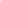 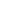 SI CONTESTÓ “NO” MENCIONE LOS MOTIVOS: ___________________________________¿CONSIDERA QUE LA CONVOCATORIA DE LA PRESENTE LICITACIÓN SON LO SUFICIENTEMENTE CLARAS EN LA SOLICITUD DE REQUISITOS?SI                             NO                                                      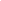 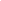 SI CONTESTÓ “NO” MENCIONE LOS MOTIVOS: ___________________________________¿EN LA JUNTA DE ACLARACIONES SE RESOLVIERON SUS DUDAS?SI                             NO                                                      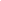 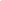 SI CONTESTÓ “NO” MENCIONE LOS MOTIVOS: ___________________________________¿CONSIDERA QUE LAS CONDICIONES APLICADAS FUERON LAS MISMAS PARA TODOS LOS LICITANTES?SI                             NO                                                      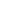 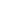 SI CONTESTÓ “NO” MENCIONE LOS MOTIVOS: ___________________________________¿CONSIDERA QUE EL PROCESO DE LICITACIÓN SE REALIZÓ CON APEGO A LA CONVOCATORIA, ASÍ COMO A LA NORMATIVIDAD APLICABLE VIGENTE EN LA MATERIA?SI                             NO                                                  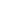 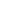 SI CONTESTÓ “NO” MENCIONE LOS MOTIVOS: ___________________________________COMENTARIOS Y SUGERENCIAS:  _______________________________________________________________________________________________________________________________________________________________________________________________________________________________________________________________________________________________________________________________________________________NOTA:    SE SOLICITA QUE LA ENCUESTA SE ENTREGUE O SE ENVÍE, MEDIANTE ALGUNA DE LAS SIGUIENTES OPCIONES:AL SERVIDOR PÚBLICO DEL CIO RESPONSABLE DE PRESIDIR LOS ACTOS DE LA LICITACIÓN, EL DÍA DE LA EMISIÓN DEL FALLO EN CASO DE ASISTIR AL ACTO PÚBLICO.EN EL DEPARTAMENTO DE SERVICIOS GENERALES, UBICADO EN CALLE LOMA DEL BOSQUE NO. 115, COLONIA LOMAS DEL CAMPESTRE, C.P. 37150, EN LA CIUDAD DE LEÓN, ESTADO DE  GUANAJUATO.POR CORREO ELECTRÓNICO  A LA CUENTA:  tzaidelv@cio.mx EN CASO DE OPTAR POR LOS INCISOS B) o C), SE RECOMIENDA ENVIAR LA ENCUESTA A MÁS TARDAR DOS DÍAS HÁBILES POSTERIORES A LA EMISIÓN DEL FALLO.GRACIAS POR SU PARTICIPACIÓN.DATOS DEL LICITANTE: Razón Social :								Reg. Fed. de Contribuyentes:Nombre y firma del representante o persona que contesta la encuesta:Fecha:PARTIDADESCRIPCIÓN1SERVICIO DE VIGILANCIA CIO2SERVICIO DE VIGILANCIA CITTAANUMERALDESCRIPCIÓNSU FALTA DE PRESENTACIÓN ¿AFECTA LA SOLVENCIA DE LA PROPOSICIÓN?IV.2.1.1ESCRITO DE INTERÉS DE PARTICIPACIÓN. (FORMATO   1).NOIV.2.1.2ACREDITACIÓN Y REPRESENTACIÓN. ACREDITAR LA EXISTENCIA LEGAL DEL LICITANTE Y LA PERSONALIDAD JURÍDICA DE SU REPRESENTANTE LEGAL QUE FIRME LA PROPOSICIÓN, SE DEBERÁ  TRANSCRIBIR, LLENAR Y PRESENTAR DEBIDAMENTE REQUISITADO Y FIRMADO EL FORMATO 2 DE LA PRESENTE CONVOCATORIA.SIIV.2.1.3FOTOCOPIA DE UNA IDENTIFICACIÓN OFICIAL VIGENTE CON FOTOGRAFÍA (CREDENCIAL DE ELECTOR, PASAPORTE, CARTILLA O CÉDULA PROFESIONAL) DE SU REPRESENTANTE LEGAL.SIIV.2.1.4EN CASO DE CONTAR CON CORREO ELECTRÓNICO EL LICITANTE DEBERÁ INDICARLO EN SU PROPOSICIÓN. (FORMATO 3)NOIV.2.1.5MANIFESTACIÓN ESCRITA BAJO PROTESTA DE DECIR VERDAD DEL LICITANTE QUE ES DE NACIONALIDAD MEXICANA. (FORMATO 4).PARA EL CASO DE PROPUESTAS CONJUNTAS, ESTE ESCRITO SE PRESENTARÁ POR CADA PERSONA QUE PARTICIPE.SIIV.2.1.6ESCRITO FIRMADO POR EL REPRESENTANTE LEGAL DEL LICITANTE, EN EL QUE DECLARE BAJO PROTESTA DE DECIR VERDAD, QUE EL LICITANTE NO SE ENCUENTRA EN ALGUNO DE LOS SUPUESTOS ESTABLECIDOS POR LOS ARTÍCULOS 50 Y 60 ANTEPENÚLTIMO PÁRRAFO DE LA LEY. (FORMATO 5)PARA EL CASO DE PROPOSICIONES CONJUNTAS, ESTE ESCRITO SE PRESENTARÁ POR CADA PERSONA QUE PARTICIPE.SIIV.2.1.7MANIFESTACIÓN DE INTEGRIDAD. EL LICITANTE DEBERÁ PRESENTAR ESCRITO BAJO PROTESTA DE DECIR VERDAD, FIRMADO POR SU REPRESENTANTE LEGAL EN EL QUE MANIFIESTE QUE POR SÍ MISMO O A TRAVÉS DE INTERPÓSITA PERSONA, SE ABSTENDRÁ DE ADOPTAR CONDUCTAS PARA QUE LOS SERVIDORES PÚBLICOS DE LA CONVOCANTE INDUZCAN O ALTEREN LAS EVALUACIONES DE LAS PROPOSICIONES, EL RESULTADO DEL PROCEDIMIENTO, U OTROS ASPECTOS QUE OTORGUEN CONDICIONES MÁS VENTAJOSAS CON RELACIÓN A LOS DEMÁS PARTICIPANTES, DE CONFORMIDAD CON LOS ARTÍCULOS 29 FRACCIÓN IX  DE LA LEY Y 39 FRACCIÓN VI  INCISO F DEL REGLAMENTO. (FORMATO 6)PARA EL CASO DE PROPUESTAS CONJUNTAS, ESTE ESCRITO SE PRESENTARÁ POR CADA PERSONA QUE PARTICIPE. SIIV.2.1.8LOS LICITANTES QUE PRESENTEN PARTICIPACIÓN CONJUNTA, DEBERÁN INCLUIR EN SU PROPOSICIÓN EL CONVENIO FIRMADO POR CADA UNA DE LAS PERSONAS QUE INTEGRAN LA PROPOSICIÓN CONJUNTA, EN LOS TÉRMINOS DEL ARTÍCULO 34 DE LA LEY, 44 Y 48 FRACCIÓN VIII, ÚLTIMO PÁRRAFO DEL REGLAMENTO.EN CASO DE QUE NO APLIQUE, EL LICITANTE DEBERÁ INCLUIR UN ESCRITO MANIFESTANDO QUE NO PARTICIPA DE MANERA CONJUNTA.SIIV.2.1.9CON FUNDAMENTO EN EL ARTÍCULO 34 DEL REGLAMENTO, EL LICITANTE DEBERÁ PRESENTAR ESCRITO MEDIANTE EL CUAL INDIQUE LA CLASIFICACIÓN DE SU EMPRESA, YA SEA MICRO, PEQUEÑA, MEDIANA O GRANDE, CONFORME A LO PUBLICADO EN EL DOF EL DÍA 30 DE JUNIO DE 2009, SEÑALANDO EN DICHO ESCRITO EL NÚMERO DE PERSONAS DE SU PLANTA DE EMPLEADOS. (FORMATO 7).PARA EL CASO DE PROPUESTAS CONJUNTAS, ESTE ESCRITO SE PRESENTARÁ POR CADA PERSONA QUE PARTICIPE.SIIV.2.1.10RELACIÓN DE CONTRATOS FORMALIZADOS DURANTE LOS AÑOS 2020 Y 2021, INDICANDO DATOS DEL CLIENTE (NOMBRE FISCAL, DOMICILIO, TELÉFONOS Y CONTACTO).LA PRESENTACIÓN DE ESTA INFORMACIÓN, REPRESENTA LA MANIFESTACIÓN EXPRESA DE QUE EL LICITANTE AUTORIZA A LA CONVOCANTE PARA OBTENER POR SUS PROPIOS MEDIOS, INFORMACIÓN REFERENTE A LA RELACIÓN COMERCIAL Y EL GRADO DE CUMPLIMIENTO DE SUS COMPROMISOS CON TERCEROS, ASÍ COMO LA DISPONIBILIDAD DE REALIZAR VISITAS FÍSICAS.SIIV.2.1.11EL LICITANTE MANIFESTARÁ POR ESCRITO Y BAJO PROTESTA DE DECIR VERDAD QUE, EN CASO DE RESULTAR ADJUDICADO, NO CEDERÁ Y/O SUBCONTRATARÁ PARCIAL O TOTALMENTE LAS OBLIGACIONES DERIVADAS DEL CONTRATO QUE, EN SU CASO, SE FORMALICEN CON LA CONVOCANTE. (FORMATO 8)SIIV.2.1.12INFORMACIÓN RESERVADA. EN APEGO A LO SEÑALADO EN LA LEY FEDERAL DE TRANSPARENCIA Y ACCESO A LA INFORMACIÓN PUBLICADA EN EL DIARIO OFICIAL DE LA FEDERACIÓN EL DÍA 11 DE JUNIO DE 2002, DEBERÁ PRESENTAR CARTA PREFERENTEMENTE EN PAPEL MEMBRETADO DEL LICITANTE DONDE EXPRESE SU CONSENTIMIENTO O NEGATIVA, QUE EN EL CASO DE QUE LA CONVOCANTE RECIBA UNA SOLICITUD DE INFORMACIÓN RELACIONADA CON LA PRESENTE LICITACIÓN, HACER PÚBLICA LA INFORMACIÓN RELATIVA A SUS PROPUESTAS. (FORMATO 9)ES IMPORTANTE SEÑALAR QUE DE ACUERDO A LO ESTABLECIDO EN DICHA LEY, DURANTE EL DESARROLLO DEL PRESENTE PROCEDIMIENTO, LA INFORMACIÓN PROPORCIONADA POR LOS LICITANTES SE MANTENDRÁ CON CARÁCTER DE RESERVADA.SIIV.2.1.13FORMATO DE ENTREGA DE DOCUMENTACIÓN.  (FORMATO 12)SINUMERALDESCRIPCIÓNSU FALTA DE PRESENTACIÓN ¿AFECTA LA SOLVENCIA DE LA PROPOSICIÓN?IV.2.2.1PERIODO DEL SUMINISTRO DE LOS SERVICIOS. MANIFESTACIÓN ESCRITA BAJO PROTESTA DE DECIR VERDAD, QUE EN CASO DE RESULTAR ADJUDICADO, SE OBLIGA A PRESTAR LOS SERVICIOS OFERTADOS A ENTERA SATISFACCIÓN DEL CIO, CONFORME A LAS ESPECIFICACIONES DEL ANEXO  I “ESPECIFICACIONES TÉCNICAS Y ALCANCES DE LOS SERVICIOS” Y QUE CUMPLIRÁ INVARIABLEMENTE CON LO SOLICITADO EN LA PRESENTE CONVOCATORIA Y SUS ANEXOS, ASÍ COMO CON LO QUE SE DERIVE DE LA JUNTA DE ACLARACIONES, DURANTE EL PERIODO DE CONTRATACIÓN ESTABLECIDO PARA CADA PARTIDA (FORMATO 10)SIIV.2.2.2EL LICITANTE DEBERÁ PRESENTAR COPIA CERTIFICADA DE LA AUTORIZACIÓN, REVALIDACIÓN, O MODIFICACIÓN DEL DOCUMENTO EXPEDIDO POR LA SECRETARÍA DE SEGURIDAD PÚBLICA FEDERAL O ESTATAL O MUNICIPAL MEDIANTE EL CUAL ACREDITE QUE SE ENCUENTRA AUTORIZADO POR EL ÓRGANO COMPETENTE PARA PRESTAR LOS SERVICIOS DE SEGURIDAD PRIVADA EN LOS BIENES. DICHO PERMISO DEBERÁ ESTAR “VIGENTE” EN LAS LOCALIDADES EN LAS QUE SE REQUIEREN LOS SERVICIOS DESCRITOS EN LA PRESENTE LICITACIÓN, APERCIBIDOS DESDE AHORA QUE SERÁ CAUSA DE RESCISIÓN DE CONTRATO IMPUTABLES AL LICITANTE GANADOR LA NO OBTENCIÓN EN TIEMPO Y FORMA DE LA AUTORIZACIÓN, REVALIDACIÓN, MODIFICACIÓN DE LA AUTORIZACIÓN, O BIEN LA SUSPENSIÓN DE DICHA AUTORIZACIÓN EN LOS TÉRMINOS PREVISTOS EN LA LEY FEDERAL DE SEGURIDAD PRIVADA Y/O EN LAS DEMÁS DISPOSICIONES LEGALES Y/O ADMINISTRATIVAS QUE RESULTEN APLICABLES.SIIV.2.2.3EL LICITANTE DEBERÁ PRESENTAR UN ESCRITO BAJO PROTESTA DE DECIR VERDAD QUE EN CASO DE RESULTAR ADJUDICADO SE OBLIGA A MANTENER AL PERSONAL ASIGNADO PARA LA PRESTACIÓN DE LOS SERVICIOS OBJETO DE ESTA LICITACIÓN, DEBIDAMENTE INSCRITO EN EL INSTITUTO MEXICANO DEL SEGURO SOCIAL (IMSS) Y QUE ENTREGARÁ MENSUALMENTE AL CIO JUNTO CON EL CFDI,  FOTOCOPIA DE LA ÚLTIMA LIQUIDACIÓN ANTE EL IMSS Y EL INFONAVIT, EN LAS QUE CONSTE QUE EL PERSONAL ESTÁ ASEGURADO Y VIGENTE ANTE DICHAS INSTITUCIONES, PARA QUE EL PAGO DEL MES RESPECTIVO SEA TRAMITADO Y EFECTUADO.SIIV.2.2.4VALIDEZ DE LA PROPOSICIÓN. EL LICITANTE MANIFESTARÁ POR ESCRITO Y BAJO PROTESTA DE DECIR VERDAD QUE LAS CONDICIONES Y ESPECIFICACIONES DESCRITAS EN SU PROPUESTA TÉCNICA ESTARÁN VIGENTES A PARTIR DE LA FECHA DE APERTURA DE PROPOSICIONES Y HASTA LA CONCLUSIÓN DE LA VIGENCIA DE LOS CONTRATOS FORMALIZADOS CON CADA CENTRO.  ASIMISMO MANIFESTARÁ POR ESCRITO Y BAJO PROTESTA DE DECIR VERDAD, QUE LOS PRECIOS DE SU PROPUESTA ECONÓMICA PERMANECERÁN FIJOS A PARTIR DE LA FECHA DE APERTURA DE PROPOSICIONES Y HASTA EL 31 DE DICIEMBRE DE 2022 (FORMATO 11)SIIV.2.2.5MANIFESTACIÓN BAJO PROTESTA DE DECIR VERDAD, QUE LOS SERVICIOS QUE OFERTA SON DE ORIGEN NACIONAL, DE CONFORMIDAD CON LO DISPUESTO EN LOS ARTÍCULOS 28 FRACCIÓN I, ÚLTIMO PÁRRAFO, DE LA LEY Y 39 FRACCIÓN VIII, INCISO D) DE SU REGLAMENTO. SIIV.2.2.6PROPUESTA TÉCNICA. EL LICITANTE DEBERÁ PRESENTAR SU PROPUESTA TÉCNICA DE LA PARTIDA EN LA QUE PARTICIPA, CUMPLIENDO TOTALMENTE CON EL ANEXO I “ESPECIFICACIONES TÉCNICAS Y ALCANCES DE LOS SERVICIOS” DE LA PRESENTE CONVOCATORIA. SIIV.2.2.7PROPUESTA ECONÓMICA.EL LICITANTE DEBERÁ PRESENTAR SU PROPUESTA ECONÓMICA DE LAS PARTIDAS EN LAS QUE PARTICIPA. EL PRECIO OFERTADO DEBERÁ DESCRIBIR LOS COSTOS QUE SE DESGLOSAN EN EL ANEXO II “PROPUESTA ECONÓMICA” DE LA PRESENTE CONVOCATORIA. ASÍ MISMO, EL LICITANTE DEBERÁ PRESENTAR EL DOCUMENTO ELECTRÓNICO EN FORMATO EDITABLE DE HOJA DE CÁLCULO (EXCEL).SI1SEÑALAR LA FECHA DE SUSCRIPCIÓN DEL DOCUMENTO.2ANOTAR EL NOMBRE DE LA CONVOCANTE.3PRECISAR EL PROCEDIMIENTO DE CONTRATACIÓN DE QUE SE TRATE (LICITACIÓN PÚBLICA O INVITACIÓN A CUANDO MENOS TRES PERSONAS)4INDICAR EL NÚMERO DE PROCEDIMIENTO DE CONTRATACIÓN ASIGNADO POR COMPRANET.4INDICAR EL NÚMERO DE PROCEDIMIENTO DE CONTRATACIÓN ASIGNADO POR COMPRANET.5ANOTAR EL NOMBRE, RAZÓN SOCIAL O DENOMINACIÓN DEL LICITANTE.5ANOTAR EL NOMBRE, RAZÓN SOCIAL O DENOMINACIÓN DEL LICITANTE.6INDICAR EL REGISTRO FEDERAL DE CONTRIBUYENTES DEL LICITANTE.7SEÑALAR EL NÚMERO QUE RESULTE DE LA APLICACIÓN DE LA EXPRESIÓN: TOPE MÁXIMO COMBINADO = (TRABAJADORES) X10% + (VENTAS ANUALES EN MILLONES DE PESOS) X 90%. PARA TALES EFECTOS PUEDE UTILIZAR LA CALCULADORA MIPYME DISPONIBLE EN LA PÁGINA HTTP://WWW.COMPRASDEGOBIERNO.GOB.MX/CALCULADORA7PARA EL CONCEPTO “TRABAJADORES”, UTILIZAR EL TOTAL DE LOS TRABAJADORES CON LOS QUE CUENTA LA EMPRESA A LA FECHA DE LA EMISIÓN DE LA MANIFESTACIÓN.7PARA EL CONCEPTO “VENTAS ANUALES”, UTILIZAR LOS DATOS CONFORME AL REPORTE DE SU EJERCICIO FISCAL CORRESPONDIENTE A LA ÚLTIMA DECLARACIÓN ANUAL DE IMPUESTOS FEDERALES, EXPRESADOS EN MILLONES DE PESOS.8SEÑALAR EL TAMAÑO DE LA EMPRESA (MICRO, PEQUEÑA O MEDIANA), CONFORME AL RESULTADO DE LA OPERACIÓN SEÑALADA EN EL NUMERAL ANTERIOR.9ANOTAR EL NOMBRE Y FIRMA DEL APODERADO O REPRESENTANTE LEGAL DEL LICITANTE.NUMERALDESCRIPCIÓNSU FALTA DE PRESENTACIÓN ¿AFECTA LA SOLVENCIA DE LA PROPOSICIÓN?IV.2.1.1ESCRITO DE INTERÉS DE PARTICIPACIÓN. (FORMATO   1).NOIV.2.1.2ACREDITACIÓN Y REPRESENTACIÓN. ACREDITAR LA EXISTENCIA LEGAL DEL LICITANTE Y LA PERSONALIDAD JURÍDICA DE SU REPRESENTANTE LEGAL QUE FIRME LA PROPOSICIÓN, SE DEBERÁ  TRANSCRIBIR, LLENAR Y PRESENTAR DEBIDAMENTE REQUISITADO Y FIRMADO EL FORMATO 2 DE LA PRESENTE CONVOCATORIA.SIIV.2.1.3FOTOCOPIA DE UNA IDENTIFICACIÓN OFICIAL VIGENTE CON FOTOGRAFÍA (CREDENCIAL DE ELECTOR, PASAPORTE, CARTILLA O CÉDULA PROFESIONAL) DE SU REPRESENTANTE LEGAL.SIIV.2.1.4EN CASO DE CONTAR CON CORREO ELECTRÓNICO EL LICITANTE DEBERÁ INDICARLO EN SU PROPOSICIÓN. (FORMATO 3)NOIV.2.1.5MANIFESTACIÓN ESCRITA BAJO PROTESTA DE DECIR VERDAD DEL LICITANTE QUE ES DE NACIONALIDAD MEXICANA. (FORMATO 4).PARA EL CASO DE PROPUESTAS CONJUNTAS, ESTE ESCRITO SE PRESENTARÁ POR CADA PERSONA QUE PARTICIPE.SIIV.2.1.6ESCRITO FIRMADO POR EL REPRESENTANTE LEGAL DEL LICITANTE, EN EL QUE DECLARE BAJO PROTESTA DE DECIR VERDAD, QUE EL LICITANTE NO SE ENCUENTRA EN ALGUNO DE LOS SUPUESTOS ESTABLECIDOS POR LOS ARTÍCULOS 50 Y 60 ANTEPENÚLTIMO PÁRRAFO DE LA LEY. (FORMATO 5)PARA EL CASO DE PROPOSICIONES CONJUNTAS, ESTE ESCRITO SE PRESENTARÁ POR CADA PERSONA QUE PARTICIPE.SIIV.2.1.7MANIFESTACIÓN DE INTEGRIDAD. EL LICITANTE DEBERÁ PRESENTAR ESCRITO BAJO PROTESTA DE DECIR VERDAD, FIRMADO POR SU REPRESENTANTE LEGAL EN EL QUE MANIFIESTE QUE POR SÍ MISMO O A TRAVÉS DE INTERPÓSITA PERSONA, SE ABSTENDRÁ DE ADOPTAR CONDUCTAS PARA QUE LOS SERVIDORES PÚBLICOS DE LA CONVOCANTE INDUZCAN O ALTEREN LAS EVALUACIONES DE LAS PROPOSICIONES, EL RESULTADO DEL PROCEDIMIENTO, U OTROS ASPECTOS QUE OTORGUEN CONDICIONES MÁS VENTAJOSAS CON RELACIÓN A LOS DEMÁS PARTICIPANTES, DE CONFORMIDAD CON LOS ARTÍCULOS 29 FRACCIÓN IX  DE LA LEY Y 39 FRACCIÓN VI  INCISO F DEL REGLAMENTO. (FORMATO 6)PARA EL CASO DE PROPUESTAS CONJUNTAS, ESTE ESCRITO SE PRESENTARÁ POR CADA PERSONA QUE PARTICIPE. SIIV.2.1.8LOS LICITANTES QUE PRESENTEN PARTICIPACIÓN CONJUNTA, DEBERÁN INCLUIR EN SU PROPOSICIÓN EL CONVENIO FIRMADO POR CADA UNA DE LAS PERSONAS QUE INTEGRAN LA PROPOSICIÓN CONJUNTA, EN LOS TÉRMINOS DEL ARTÍCULO 34 DE LA LEY, 44 Y 48 FRACCIÓN VIII, ÚLTIMO PÁRRAFO DEL REGLAMENTO.EN CASO DE QUE NO APLIQUE, EL LICITANTE DEBERÁ INCLUIR UN ESCRITO MANIFESTANDO QUE NO PARTICIPA DE MANERA CONJUNTA.SIIV.2.1.9CON FUNDAMENTO EN EL ARTÍCULO 34 DEL REGLAMENTO, EL LICITANTE DEBERÁ PRESENTAR ESCRITO MEDIANTE EL CUAL INDIQUE LA CLASIFICACIÓN DE SU EMPRESA, YA SEA MICRO, PEQUEÑA, MEDIANA O GRANDE, CONFORME A LO PUBLICADO EN EL DOF EL DÍA 30 DE JUNIO DE 2009, SEÑALANDO EN DICHO ESCRITO EL NÚMERO DE PERSONAS DE SU PLANTA DE EMPLEADOS. (FORMATO 7).PARA EL CASO DE PROPUESTAS CONJUNTAS, ESTE ESCRITO SE PRESENTARÁ POR CADA PERSONA QUE PARTICIPE.SIIV.2.1.10RELACIÓN DE CONTRATOS FORMALIZADOS DURANTE LOS AÑOS 2020 Y 2021, INDICANDO DATOS DEL CLIENTE (NOMBRE FISCAL, DOMICILIO, TELÉFONOS Y CONTACTO).LA PRESENTACIÓN DE ESTA INFORMACIÓN, REPRESENTA LA MANIFESTACIÓN EXPRESA DE QUE EL LICITANTE AUTORIZA A LA CONVOCANTE PARA OBTENER POR SUS PROPIOS MEDIOS, INFORMACIÓN REFERENTE A LA RELACIÓN COMERCIAL Y EL GRADO DE CUMPLIMIENTO DE SUS COMPROMISOS CON TERCEROS, ASÍ COMO LA DISPONIBILIDAD DE REALIZAR VISITAS FÍSICAS.SIIV.2.1.11EL LICITANTE MANIFESTARÁ POR ESCRITO Y BAJO PROTESTA DE DECIR VERDAD QUE EN CASO DE RESULTAR ADJUDICADO, NO CEDERÁ Y/O SUBCONTRATARÁ PARCIAL O TOTALMENTE LAS OBLIGACIONES DERIVADAS DEL CONTRATO QUE EN SU CASO, SE FORMALICEN CON LA CONVOCANTE. (FORMATO 8)SIIV.2.1.12INFORMACIÓN RESERVADA. EN APEGO A LO SEÑALADO EN LA LEY FEDERAL DE TRANSPARENCIA Y ACCESO A LA INFORMACIÓN PUBLICADA EN EL DIARIO OFICIAL DE LA FEDERACIÓN EL DÍA 11 DE JUNIO DE 2002, DEBERÁ PRESENTAR CARTA PREFERENTEMENTE EN PAPEL MEMBRETADO DEL LICITANTE DONDE EXPRESE SU CONSENTIMIENTO O NEGATIVA, QUE EN EL CASO DE QUE LA CONVOCANTE RECIBA UNA SOLICITUD DE INFORMACIÓN RELACIONADA CON LA PRESENTE LICITACIÓN, HACER PÚBLICA LA INFORMACIÓN RELATIVA A SUS PROPUESTAS. (FORMATO 9)ES IMPORTANTE SEÑALAR QUE DE ACUERDO A LO ESTABLECIDO EN DICHA LEY, DURANTE EL DESARROLLO DEL PRESENTE PROCEDIMIENTO, LA INFORMACIÓN PROPORCIONADA POR LOS LICITANTES SE MANTENDRÁ CON CARÁCTER DE RESERVADA.SIIV.2.1.13FORMATO DE ENTREGA DE DOCUMENTACIÓN.  (FORMATO 12)SISELLO DE LA CONVOCANTENOMBRE Y FIRMA DEL SERVIDOR PÚBLICOESPECIFICACIONES TÉCNICAS Y ALCANCES DE LOS SERVICIOSPARTIDA 1 – SERVICIO DE VIGILANCIA PARA EL CIO.DESCRIPCIÓN GENERALUNIDADDE MEDIDACANTIDADSERVICIO DE VIGILANCIA Y SEGURIDAD PRIVADA EN LAS INSTALACIONES DEL CIO EN LAS CIUDADES DE LEÓN, GTO Y AGUASCALIENTES, AGS.CONTRATO DE SERVICIO1ESPECIFICACIONES TÉCNICAS Y ALCANCES DE LOS SERVICIOSPARTIDA 2 – SERVICIO DE VIGILANCIA PARA EL CENTRO DE INNOVACIÓN Y TRANSFERENCIA TECNOLÓGICA DEL ESTADO DE AGUASCALIENTES PARA EL SECTOR AUTOMOTRIZ (CITTAA).DESCRIPCIÓN GENERALUNIDADDE MEDIDACANTIDADSERVICIO DE VIGILANCIA Y SEGURIDAD PRIVADA EN LAS INSTALACIONES DEL CITTAA EN  LA CIUDAD DE AGUASCALIENTES, AGS.CONTRATO DE SERVICIO1REQUISITOS ECONÓMICOSPARTIDA 1. – SERVICIO DE VIGILANCIA PARA EL CIO.DESCRIPCIÓN GENERALUNIDADDE MEDIDACANTIDADSERVICIO DE VIGILANCIA Y SEGURIDAD PRIVADA EN LAS INSTALACIONES DEL CIO EN LAS CIUDADES DE LEÓN, GUANAJUATO Y AGUASCALIENTES, AGUASCALIENTES.CONTRATO DE SERVICIO1CATEGORÍACANTIDAD A CONTRATARTURNOS A CONTRATAR AÑO 2022GUARDIA CIO LEON61746GUARDIA CIO AGUASCALIENTES2582(A)TURNOS A CONTRATAR 2022(B)PERSONAL A CONTRATAR(C)COSTO POR TURNO MANO DE OBRA (D)COSTO POR TURNO MATERIALES(E)COSTO POR TURNO INDIRECTOS(F)UTILIDAD POR TURNO(G)PRECIO UNITARIO TOTAL POR TURNO(H)IMPORTE TOTAL SIN  IVA 2022(G X A)23288I.V.A.  16%TOTAL TOTAL 2022 CON LETRATOTAL 2022 CON LETRATOTAL 2022 CON LETRATOTAL 2022 CON LETRATOTAL 2022 CON LETRATOTAL 2022 CON LETRATOTAL 2022 CON LETRATOTAL 2022 CON LETRA(A)TURNOS CONTRATADOS X AÑO(B)CATEGORÍA(C) CANTIDAD CONTRATADA(D)COSTO TOTAL ANUAL DEL PERSONAL (SALARIO BRUTO + PRESTACIONES) (E) COSTO POR TURNO MANO DE OBRA POR AÑO(D / A)2328VIGILANTE8$$ (A)TURNOS CONTRATADOS POR AÑO(B)CATEGORÍA(C) CANTIDAD CONTRATADA(D) COSTO TOTAL MATERIALES POR AÑO(E) COSTO POR TURNO MATERIALES POR AÑO( D / A)2328VIGILANTE8$$NO. DE GUARDIAS                                                                                                                                                                                                                                                                                                                                                                                                                                                                                                                                                                            MATERIALMARZO DE 20228 UNIFORME168 GAFETE 88 ZAPATOS O BOTAS NUEVAS88 CHAMARRA88 IMPERMEABLE88 CILINDRO DE GAS88 LINTERNA88 FORNITURA88 SILBATO88 TOLETE8(A)TURNOS CONTRATADOS POR AÑO(B)CATEGORÍA(C) CANTIDAD CONTRATADA(D) COSTO TOTAL INDIRECTOS POR AÑO(E) COSTO POR TURNO INDIRECTOS POR AÑO(A)TURNOS CONTRATADOS POR AÑO(B)CATEGORÍA(C) CANTIDAD CONTRATADA(D)PORCENTAJE DE UTILIDAD (E)COSTO TOTAL DIRECTOS + INDIRECTOSPOR AÑO(F)UTILIDAD POR TURNO POR AÑO(D*E / A)RESUMEN DE LA PROPUESTA ECONÓMICA DE VIGILANCIACANTIDADCONCEPTOIMPORTE 20221Servicio de Vigilancia$IVA$TOTAL$REQUISITOS ECONÓMICOSPARTIDA 2. – SERVICIO DE VIGILANCIA PARA EL CENTRO DE INNOVACIÓN Y TRANSFERENCIA TECNOLÓGICA DEL ESTADO DE AGUASCALIENTES PARA EL SECTOR AUTOMOTRIZ (CITTAA).DESCRIPCIÓN GENERALUNIDADDE MEDIDACANTIDADSERVICIO DE VIGILANCIA Y SEGURIDAD PRIVADA EN LAS INSTALACIONES DEL CITTAA EN LAS CIUDAD DE AGUASCALIENTES, AGUASCALIENTES.CONTRATO DE SERVICIO1CATEGORÍACANTIDAD A CONTRATARTURNOS A CONTRATAR AÑO 2022GUARDIA1291(A)TURNOS A CONTRATAR 2022(B)PERSONAL A CONTRATAR(C)COSTO POR TURNO MANO DE OBRA (D)COSTO POR TURNO MATERIALES(E)COSTO POR TURNO INDIRECTOS(F)UTILIDAD POR TURNO(G)PRECIO UNITARIO TOTAL POR TURNO(H)IMPORTE TOTAL SIN  IVA 2022(G X A)2911I.V.A.  16%TOTAL TOTAL 2022  CON LETRATOTAL 2022  CON LETRATOTAL 2022  CON LETRATOTAL 2022  CON LETRATOTAL 2022  CON LETRATOTAL 2022  CON LETRATOTAL 2022  CON LETRATOTAL 2022  CON LETRA(A)TURNOS CONTRATADOS X AÑO(B)CATEGORÍA(C) CANTIDAD CONTRATADA(D)COSTO TOTAL ANUAL DEL PERSONAL (SALARIO BRUTO + PRESTACIONES) (E) COSTO POR TURNO MANO DE OBRA POR AÑO(D / A)291VIGILANTE1$$ (A)TURNOS CONTRATADOS POR AÑO(B)CATEGORÍA(C) CANTIDAD CONTRATADA(D) COSTO TOTAL MATERIALES POR AÑO(E) COSTO POR TURNO MATERIALES POR AÑO( D / A)291VIGILANTE1$$NO. DE GUARDIAS                                                                                                                                                                                                                                                                                                                                                                                                                                                                                                                                                                            MATERIALMARZO DE 20222UNIFORME42GAFETE 22ZAPATOS O BOTAS NUEVAS22CHAMARRA22IMPERMEABLE22CILINDRO DE GAS22LINTERNA22FORNITURA22SILBATO22TOLETE2(A)TURNOS CONTRATADOS POR AÑO(B)CATEGORÍA(C) CANTIDAD CONTRATADA(D) COSTO TOTAL INDIRECTOS POR AÑO(E) COSTO POR TURNO INDIRECTOS POR AÑO291VIGILANTE1(A)TURNOS CONTRATADOS POR AÑO(B)CATEGORÍA(C) CANTIDAD CONTRATADA(D)PORCENTAJE DE UTILIDAD (E)COSTO TOTAL DIRECTOS + INDIRECTOSPOR AÑO(F)UTILIDAD POR TURNO POR AÑO(D*E / A)291VIGILANTE1RESUMEN DE LA PROPUESTA ECONÓMICA DE VIGILANCIACANTIDADCONCEPTOIMPORTE 20221Servicio de Vigilancia$IVA$TOTAL$El presente contrato se firma en dos ejemplares en la ciudad de León, Gto., el día xxxxxxxxxxx del año 2019.POR EL CIOPOR LA ASEGURADORA_______________________________DR.          DIRECTOR GENERAL____________________________________xxxxxxxxxxxxxxxxxxxxxxxxREPRESENTANTE LEGAL